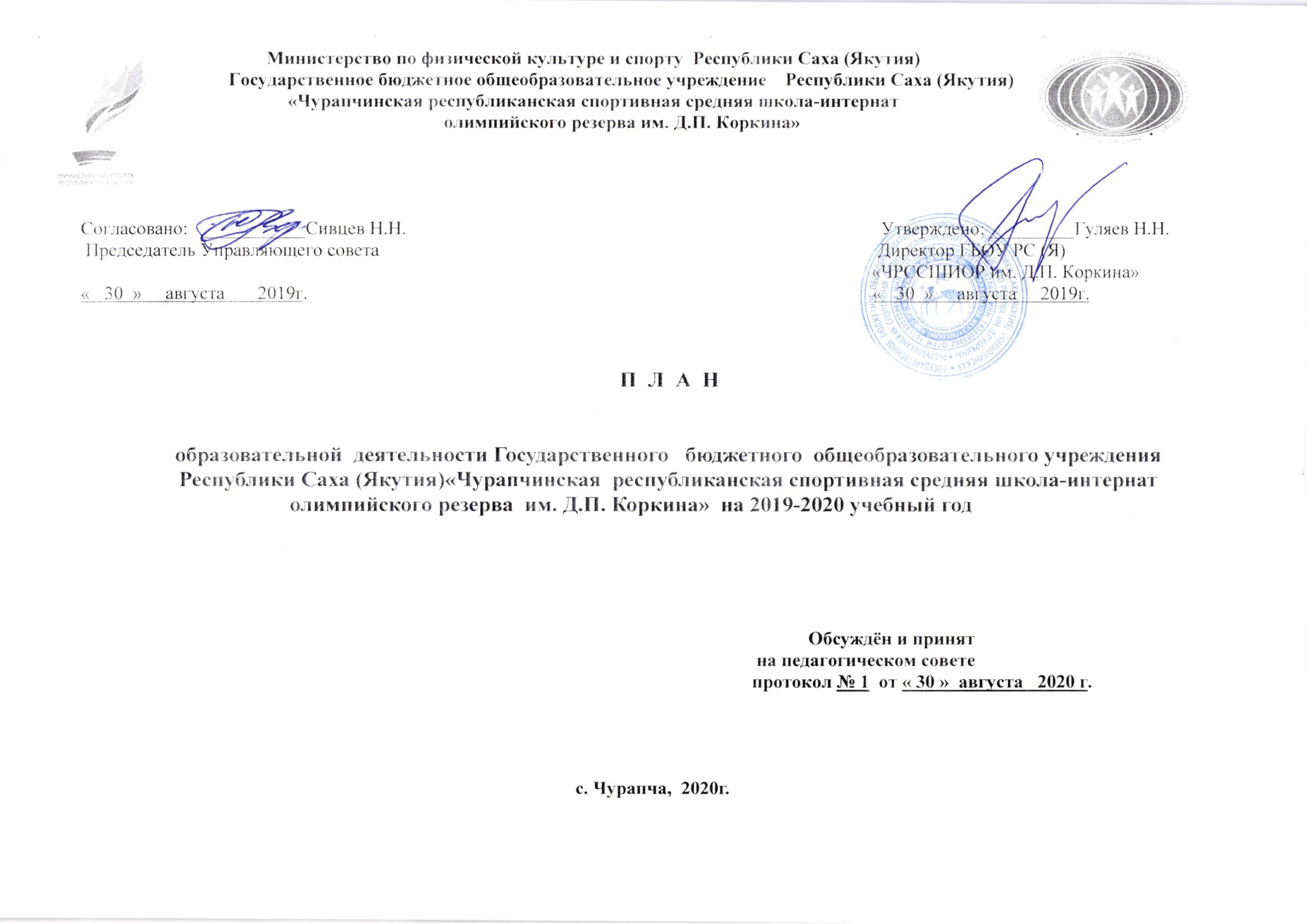 А Н А Л И З ОБРАЗОВАТЕЛЬНОЙ  ДЕЯТЕЛЬНОСТИ  ШКОЛЫ ЗА 2018-2019 УЧЕБНЫЙ ГОД                           Образовательная   деятельность в  Государственном бюджетном  общеобразовательном учреждении Республики Саха (Якутия) «Чурапчинская республиканская спортивная средняя школа-интернат олимпийского резерва им. Д.П. Коркина»   (далее – ГБОУ РС (Я) «ЧРССШИОР им. Д.П. Коркина») осуществляется на основании лицензии. Образовательная деятельность в 2018 -2019  учебном году осуществлялась на основании лицензии в качестве основного вида деятельности в соответствии с целями, в соответствии с Конституцией Российской Федерации, законами и иными нормативными правовыми актами Российской Федерации, Республики Саха (Якутия), правовыми актами Учредителя, Уполномоченного органа и иных органов местного самоуправления, содержащими нормы, регулирующие отношения в сфере образования  и Уставом.            Целевыми ориентирами программ являются: создание условий для обеспечения равных возможностей получения качественного общего образования; обеспечение духовно-нравственного развития и воспитания обучающихся, становление их гражданской идентичности как основы развития гражданского общества; дифференциация содержания образования с учётом образовательных потребностей и интересов обучающихся; формирование готовности и способности обучающихся к сохранению и укреплению собственного здоровья, следованию правилам здорового и безопасного образа жизни.          Предметом  деятельности образовательного учреждения является реализация общеобразовательной  программы начального общего, основного общего, среднего общего образования и дополнительного образования по 8-ми видам спорта: вольная борьба, легкая атлетика, шашки, спортивная акробатика, стрельба из лука, пулевая стрельба, бокс, волейбол.  Школа является федеральной экспериментальной площадкой по линии  министерства спорта Российской Федерации по теме:  «Создание модели системы непрерывного физкультурного образования  и спортивной подготовки олимпийского резерва».  Деятельность школы осуществляется исходя из принципа неукоснительного соблюдения законных прав всех субъектов образовательного процесса.              В соответствии с Законом РФ от 29 декабря 2012 г. N 273-ФЗ  «Об образовании в Российской Федерации», федеральным государственным образовательным стандартом  ГБОУ РС (Я) «ЧРССШИОР им. Д.П. Коркина»  осуществляет образовательный процесс по реализации  основной общеобразовательной программы начального общего образования, основного общего и среднего общего  на основании следующих образовательных программ:1.Основная общеобразовательная программа начального общего образования (1-4 классов).2.Основная общеобразовательная программа основного общего образования (5-9 классы).3.Основная общеобразовательная программа среднего общего образования  (10-11   классы).4. Дополнительное образование  по 8-ми видам спорта          ГБОУ РС (Я) «ЧРССШИОР им. Д.П. Коркина» ориентирована на обучение, воспитание и физическое развитие учащихся с учетом их индивидуальных физических особенностей, образовательных потребностей и возможностей, спортивных склонностей путем создания в школе  педагогической системы и комфортной образовательной среды для интеллектуального, эмоционального и физического развития каждого ребенка, социализации учащихся.    Программа развития ГБОУ РС (Я)  «ЧРССШИОР им. Д.П. Коркина» в период 2017-2022 гг.  разработана педагогическим коллективом и одобрена на педагогическом совете и утверждена решением  Коллегии министерство спорта Республики Саха (Якутия).   В спортивных отделениях ведется работа в несколько этапов: обучение и воспитание начинающих спортсменов, перевод одаренного, перспективного школьника – спортсмена и дальнейшее совершенствование его спортивного мастерства  непосредственно в школе-интернате.  Школа является ресурсным центром по подготовке спортивного мастерства,  образовательных учреждений спортивного направления Республики Саха (Якутия).   Создано сетевое взаимодействие между школами спортивного направления республики. Влияние славных традиций исторического прошлого отражено в системе комплексного непрерывного физкультурно-педагогического образования «школа-вуз». Участники этого проекта ведут многоплановую научно-исследовательскую работу по изучению личностно-профессионального становления личности будущих специалистов, интеллектуально-спортивной траектории развития и уровня общего физического развития  учащихся. Приоритетные направления развития деятельности школы определяются  на основе Концепции образования и включают программы и проекты: «Непрерывное образование- основа жизненного успеха личности»; «В здоровом теле -здоровый дух!»; «Здоровое поколение – будущее нации»; «Саха- СпАрт»; «Школа – единое информационное пространство»; «Мы – единая семья»; «Школа-интернат -территория ЗОЖ»; «Мир профессий» программа развития «Еркон» для начальных классов.         В школе в данное время  учатся  436 учащихся. Количество класс – комплектов 22.  Одним  из основным показателем качества  обученности учащихся является успеваемость и качество. Школа ежегодно показывает 100% успеваемость при качестве образования  63 %.  Анализ поступления в учебные заведения говорит об улучшении  профориентационной работы, эффективности внедрения ЕГЭ, а так же хорошая организация работы штаба школы  «Абитуриент».  Динамика поступления в  ВУЗ-ы и ССУЗы  РФ и РС (Я)     с каждым годом увеличивается  с 89 %  до  100%. Установлена тесная связь с  ЧГИФКиС,  ИФКиС, ФТИ, ИТФ, ИМИ, ГФ, ГРФ ЯГУ, ЯГИТИ,  центральными ВУЗ-ами          За последние три года 100% учителей повысили свою квалификацию на профессиональных курсах, активно участвуют в различных международных, всероссийских, республиканских, муниципальных конференциях, педагогических чтениях. С целью совершенствования методической подготовки педагогов (учителей, воспитателей, тренеров) организована система внутришкольного повышения квалификации педагогов. Деятельность учреждения регламентируется Уставом и локальными актами. Органы общественного управления участвуют в разработках общего подхода к созданию и реализации программы развития школы, взаимодействия всех структур школы. В рамках реализации программы развития образовательного учреждения за 2018-2019 уч. г. по инициативе учащихся, педагогов, выпускников были разработаны и в данное время  реализуются проекты.           Выводы: результаты ВПР обсуждались на МО учителей, учителей-предметников, были озвучены результаты на педагогическом совете, на котором была выработана стратегия для учителей по повышению качественных показателей (составлен план работы МО учителей начальной школы, и МО учителей- предметников основной школы по подготовке обучающихся к ВПР). Одним из главных статистических показателей работы являются результаты итогового контроля. Для итогового контроля уровня знаний уч-ся 5-10-х классов были выбраны традиционные формы: итоговые контрольные работы или итоговые тесты, где наблюдается стабильность в успеваемости, а по качеству обучения наблюдается как повышение (русский язык – 5,7,9, 10,11 классы, по математике – 9-е классы).          Сравнительный анализ итогов ЕГЭ по математике  за  последние три  года:          Сравнительный анализ итогов ЕГЭ по русскому языку  за  последние  три  года:           Высокие баллы  при сдаче ЕГЭ по предметам на 2018-2019 уч. год      Наивысший балл по сдаче ЕГЭ-2019  по предметам (свыше 90-та и 70-ти баллов)       Свыше 60-ти баллов получили:        По математике (базовый)  работали на «5» следующие выпускники:              В 2018 – 2019 учебном году обучающиеся активно участвовали в конкурсах различных уровней. В рамках ФГОС сформирована нормативно – правовая база, школа работает по ООП НОО, ООП ООО, улучшена материально техническая база, вырос уровень профессиональной компетентности педагогов, улучшился доступ к использованию электронных ресурсов, повысилась мотивация педагогов к освоению новых образовательных технологий, дети через внеурочную деятельность имеют больше возможностей для развития своих способностей.    Открытые уроки в системе методической работы рассматриваются как демонстрации учителями своих педагогических наработок. Все учителя  период аттестации  дали   открытые уроки. Отмечается положительная динамика по применению ИКТ. Все это оживляет учебный процесс, повышает мотивацию к учебной деятельности. ВШК проводится согласно плану. Итоги контроля отражаются в протоколах педсовета, справках. Формы контроля: личностно – профессиональный, тематический, классно – обобщающий, персональный. Анализ качества посещенных уроков в рамках ВШК показывают, что большинство  организации познавательной деятельности носит репродуктивный и творческий характер.           Выводы: результаты ВПР обсуждались на МО учителей, учителей-предметников, были озвучены результаты на педагогическом совете, на котором была выработана стратегия для учителей по повышению качественных показателей (составлен план работы МО учителей начальной школы, и МО учителей- предметников основной школы по подготовке обучающихся к ВПР). Одним из главных статистических показателей работы являются результаты итогового контроля. Для итогового контроля уровня знаний уч-ся 5-10-х классов были выбраны традиционные формы: итоговые контрольные работы или итоговые тесты, где наблюдается стабильность в успеваемости, а по качеству обучения наблюдается как повышение (русский язык – 5,7,9, 10,11 классы, по математике – 9-е классы).Анализ результатов  государственной (итоговой) аттестации обучающихся,своивших основные образовательные программы       среднего (полного) общего образования2018- 2019 учебный год                      Итоги  ГИА 9 классов  по предметам          За  курс основного общего образования экзамен сдали   58 выпускников.  По форме ОГЭ сдали  58 учащихся.  По русскому языку качества составляет  44,8 %,  по математике  все сдали,  качество  27,5 %.  Биологию сдали  26 учащихся, качество составляет 7,6% , по обществознанию сдали 34 учащихся, качество 53 %,  географию сдали 40 учащихся, качество 27,5%.  По  литературе  выбрал только 1 обучающийся.   По английскому языку сдали 3 учащихся, качество  66%, химию сдали 4 учащихся, качество -50%.  Таким образом, что  высокие результаты   добились по предмету математика (базовый)  и химия. Учащиеся не выбирают   родной (якутский) язык и физику.  Математику (профиль)  выбрали  6  из 38 учащихся (15,7 % от общего количества учащихся). Учителя –Слепцова Анна Николаевна, Богдокумова Анна Федоровна. Минимальное количество баллов, установленное Рособрнадзором, - 27 б. Порог успешности не смог преодолеть один ученик. Процент сдачи по  предмету составляет -83,3 %, средний балл 46 б, что выше муниципальных  показателей (43б) на 3 балла. Максимальный балл набрали Пермяков Женя – 76 б., Егоров Вадим-70 б.  Математику (базовая)  выбрали  32  из 38 учащихся (84,2 % от общего количества учащихся). Учителя –Слепцова Анна Николаевна, Богдокумова Анна Федоровна.  Процент сдачи по  предмету составляет -100 %, качество  84%., средний балл  3,9  б, что равный  муниципальным   показателям  (3,9б).  Оценку «5» получили 6 учащихся. Химию  выбрали  4 из 38 учащихся  (10,5 % от общего количества учащихся) учащихся. Учителя – Павлова Анна Константиновна, Матвеева Сардана Николаевна.  Минимальное количество баллов, установленное Рособрнадзором, - 33б. Учащихся, набравших наивысший балл  нет. Процент сдачи   по предмету составляет -75 %, средний балл 44 б, что выше муниципальных  показателей (43б) на 1 балл.         Анализ результатов экзаменов по базовым предметам          Историю выбрали 7 из 38 учащихся.(18,4 % от общего количества учащихся). Учителя – Прокопьев В.Н., Катакинов Д.П. Минимальное количество баллов, установленное Рособрнадзором -32б.    51 баллов набрал 1 ученик- Титов Архан. Успеваемость по предмету 100 %, средний балл – 39 б. Средний балл, по сравнению с прошлым годом, ниже на  3  балла.         Обществознание выбрали 23 из 38 учащихся.(60,5 % от общего количества учащихся). Учителя – Прокопьев В.Н., Катакинов Д.П. Минимальное количество баллов, установленное Рособрнадзором -32б. 59 баллов  набрал 1 ученик - Пермяков Женя.  7 учащихся Прокопьева В.Н. сдали предмет на  100 %, средний балл  составляет  41 б. Средний балл, по сравнению с прошлым годом выше  на  5  баллов. 11 учащихся Катакинова Д.П. 100% не сдали предмет.         Иностранный язык  выбрали 2 из 38 учащихся.(5,2 % от общего количества учащихся). Учителя  – Дьячковская Т.Н., Назарова Н.П.  Минимальное количество баллов, установленное Рособрнадзором - 22 б.  Успеваемость по предмету100 %, средний балл – 47 баллов.  У Дьячковской Т.Н. качество составляет 50%, у Назаровой Н.П- 44 %.  Средний балл по сравнению с прошлым годом  выше  на 12 и 6  баллов.      Биологию  выбрали 20 из 38 учащихся (52,6 % от общего количества учащихся). Учителя – Попова Т.А., Никифорова А.В. Минимальное количество баллов, установленное Рособрнадзором -32б. Процент сдачи 11 «а» класса Поповой Т.А составляет 41%, Никифоровой А.В-37,5%. Успеваемость по предмету 40%, средний балл – 35 баллов.  Средний балл, по сравнению с прошлым годом равный 35%.       Физику  выбрали 4 из 38 учащихся.(10,5 % от общего количества учащихся). Учитель – Яковлев Г.М. Минимальное количество баллов, установленное Рособрнадзором -36 б.  Успеваемость по предмету 50 %, средний балл – 36 баллов.  Средний балл по сравнению с прошлым годом ниже на 1 балл.      Информатику выбрал 1 из 38 учащихся.(2,6 % от общего количества учащихся). Учитель – Горбунова Л.М. Минимальное количество баллов, установленное Рособрнадзором -40 б.  Успеваемость по предмету100 %, средний балл – 40  баллов.  Прошлый год по предмету  информатики  выбора не было.      Географию выбрал 1 из 38 учащихся.(2,6 % от общего количества учащихся). Учитель – Монастырева М.А. Минимальное количество баллов, установленное Рособрнадзором - 37 б.  Успеваемость по предмету 100 %, средний балл – 43  балла.  Прошлый год по предмету  географии   выбора не было.Выводы: главным результатом учебной работы школы является государственная итоговая аттестация выпускников 11-х классов наглядно видны на таблицах. 38 выпускников все сдали по форме единого государственного экзамена.  Анализ государственной (итоговой) аттестации обучающихся, освоивших образовательные программы среднего общего образования видны, что только у 3-х предметов по сравнению с прошлым годом выше баллов, а у остальных ниже прошлого. Сравнительная  характеристика показывает, что  предметы биология и обществознание  являются основным по востребованности на итоговой аттестации.               Результаты  обучения выпускников (4 класс) общеобразовательных программ начального общего образования(за последние  три  учебных лет )Результаты  обучения выпускников (9 класс) общеобразовательных программ основного общего образования (за последние  3 учебных лет)Результаты  обучения выпускников общеобразовательных программ среднего (полного) общего образования (за последние 3 учебных лет)Мониторинг участия на муниципальном этапе Всероссийских олимпиад школьниковУчастие школьников   на Всероссийской государственной олимпиаде школьников РС(Я)  (ВОШ)Мониторинг участия на региональном  этапе Всероссийской  олимпиады  школьников (ВОШ)  Предметные олимпиады   среди учащихся начальных классов          Количественные   характеристики педагогических кадров      Кадровая политика ГБОУ РС (Я) «ЧРССШИОР им. Д.П. Коркина»  – целостная долгосрочная стратегия управления персоналом, основная цель которой заключается в повышении эффективности деятельности спортивной школы олимпийского резерва  за счет повышения качества деятельности его персонала.    Общая укомплектованность штатов педагогическими работниками   составляет -100%. Кадровое обеспечение реализации образовательной программы школы в целом соответствует региональным критериям показателей деятельности общеобразовательного учреждения.  Школа обеспечена 100% педагогическим кадром.  В данное время педагогический коллектив состоит из 111 человек. Из них: 7 чел – АУП,  44 -учителя,  35- тренеров, 17- воспитателей, 5-ДОП, 3- социально-психологическая служба. Из 111 педагогов имеют высшее образования 103 педагога, 2 педагога  имеют не полное высшее образование, 6 педагогов  имеют средне-специальное образования. Все учителя 44 человек имеют высшее образования, функционируют социальный педагог, педагог-психолог, педагог-библиотекарь, методист по спорту.       Образование      Квалификационная категория педагогов        Обеспеченность специалистами          Школа  реализует Программу федеральной  экспериментальной площадки по теме: «Создание системы непрерывного физкультурного образования и спортивной подготовки олимпийского резерва» при Министерстве спорта Российской Федерации         Тема методической работы: «Создание условий для развития творческого потенциала и профессиональной компетентности педагога, как фактор повышения качества образования в условиях внедрения и реализации  ФГОС» Основные направления развития школы.Общий образ школы – интернат олимпийского резерва   возникает при анализе социального заказа, существующей ситуации в школе, то есть выявления потенциальных “факторов роста”, “факторов развития”, которые уже на сегодняшний день имеются в школе:Сложившиеся традиции в обучении, развитии и воспитании учащихся.Работа школ педагогического мастерства:«Школа высшего педагогического мастерства»;«Школа совершенствования мастерства»;«Школа становления молодого учителя»  - Клуб молодых специалистов «Пайдагогас»;Научное общество учащихся «Эйдос»;Сетевое взаимодействие спортивных школ Республики Саха (Якутия);Олимпийская программа Профориентационный центр.Основные формы научно-методической работы:недели методических объединений;недели качества образования;методические оперативки учителей;недели спортивных отделений;научно-практические конференции;фестивали педагогических идей;мультимедийные презентации.           Выводы: деятельность педагогов, педагогических пятерок (воспитатель, классный          руководитель, родитель, тренер, студент) направлена на воспитание  человека, здорового физически, психологически, нравственно, человека с развитым мышлением, социально- адаптированного, сознательного, активного, на развитие, раскрытие внутренней мотивации, природных дарований и талантов детей.            Участия  учащихся в научно- практической конференции  молодых  исследователей  имени В.П. Ларионова                       “Шаг в будущее – Инникигэ хардыы – Professor V.P. Larionov  «A Step into the Futur» Science Fair»”  Участия  учащихся в научно- практической конференции  молодых  исследователей  имени В.П. Ларионова “Шаг в будущее – Инникигэ хардыы – Professor V.P. Larionov  «A Step into the Futur» Science Fair»”  Победители и  призеры  научно- практической конференции  молодых  исследователей  имени В.П. Ларионова “Шаг в будущее – Инникигэ хардыы – Professor V.P. Larionov  «A Step into the Futur» Science Fair»”    Республиканский  юношеский  литературный  конкурс   «Көтүөххэ үрдүккэ хотойдуу» - «Орлята учатся летать»        Республиканские “Новгородовские чтения”,  НПК “Уол ого барахсан” среди учащихся начальных классов               Участие учителей в профессиональных конкурсахУчастие  педагогов  в улусных,  республиканских, всероссийских курсах, НПК, семинарах, фестивалях, выставках       2018 - 2019 учебный год:-5 педагогов   участвовали на I Всероссийской  научно-практической конференции «Наука-побеждать»  памяти первого олимпийского      чемпиона Р.М. Дмитриева,  2019г, г. Якутск;-5 педагогов провели авторские республиканские курсы «Педагог-инноватор» СВФУ, февраль 2019г.;-72  педагога  приняли участие  на муниципальных, республиканских, всероссийских  научно-практических  конференциях;-67  педагога   приняли участие во Всероссийской акции «Большой  этнографический  диктант»;-17 педагогов  приняли участие во Всероссийском географическом диктанте; -13 педагогов   приняли участие во Всероссийском историческом  диктанте;- 4 педагога   приняли участие во Всероссийском  юридическом   диктанте.Публикация  педагогов в изданиях разного уровня  за 2018 – 2019  уч. годНаучно-методические пособия  педагогов                    Основные направления развития спортивной системы: воспитание на примере личности выдающегося тренера-педагога Дмитрия Петровича Коркина, олимпийских чемпионов, чемпионов Мира, Европы, СССР; ориентации на общечеловеческие ценности, как основу здоровой жизни; повышение высшего  спортивного мастерства.    Юные спортсмены совершенствуют свое мастерство в девяти отделениях: вольная  борьба, легкая  атлетика, шашки, спортивных игр, прыжки на батуте,  бокс, пулевая  стрельба, стрельба из лука.           Цель: 	Реализация программ физического воспитания детей, организация физкультурно-спортивной работы по программам дополнительного образования детей.         Задачи: вовлекать детей в систематическое занятие спортом, выявлять их склонность и пригодность для дальнейших занятий спортом, воспитывать устойчивый интерес к ним; -формировать у детей потребность в здоровом образе жизни;- осуществлять гармоничное развитие личности; -обеспечить повышение уровня общей и специальной физической подготовленности в соответствии с нормативными требованиями программ по видам спорта; -вести целенаправленную подготовку спортивного резерва для сборных команд Республики Саха (Якутия) и РФ;-оказать методическую помощь филиалам ЧРССШИОР, ДЮСШ заречных улусов в организации спортивно-массовой работы;-вести работу по популяризации  физической культуры и спорта среди населения.Количество воспитанников по видам спорта Победители и призеры Чемпионатов и Первенств России   (за последние  три года )    Победители и призеры Чемпионата и Первенства Мира,  Кубка мира  (за последние  три года )Победители и призеры  Чемпионата и Первенства Европы  (за последние  три года )Победители и призеры международных турниров    (за последние  три года )	СВОДНАЯ ТАБЛИЦАчемпионов и призеров всероссийских и международных соревнований             Аттестация.   Аттестованные педагоги  на 2018 – 2019  учебный год          Организовано бесплатное питание школьников из малообеспеченных и многодетных семей. Большая роль в организации горячего питания обучающихся в школе отводится классным руководителям. Формирование у школьников культуры питания проходит через беседы на классных часах. Вопросы здорового питания обсуждаются с родителями на классных и общешкольных родительских собраниях с привлечением социального педагога, администрации школы.       Выводы: обучающиеся обеспечены полноценным сбалансированным питанием, что способствует нормальному росту и развитию детского организма и создает благоприятные условие для развития ребенка в целом.       Обеспеченность учебной литературой и учебно – наглядными пособиями, включая оснащенность компьютерами и оргтехникой в библиотеке на хорошем уровне. Обеспеченность учебниками  100 %, в соответствии с требованиями к образовательным учреждениям, в части минимальной оснащенности учебного процесса учебной, учебно-методической литературой и иными библиотечно-информационными ресурсами. Общий фонд  40.345 экз., из них: учебники 17156 экз., художественный фонд 10098 экз., методическая литература 284 экз., справочный материал 436  экз. Учебная деятельность в полном объеме обеспечена учебной, учебно-методической литературой, программами по всем дисциплинам учебного плана школы и программам дополнительного образования детей, учебно-методическим комплексом для педагогов и обучающихся, дидактическим и иллюстративно-наглядным материалом. Подписка (количество наименований): первое полугодие-10, на второе полугодие -10 . Наличие электронного библиотечного каталога –  есть  медиатеки –  да, пособий на электронных носителях – _347_ шт., выход в Интернет –  да. Комплектование учебного фонда с 1.09.2018 по 1.09. 2019 – 1097 экземпляров на сумму 653682 руб. 42 коп.        Наименование  именных стипендий за 2018-2019 учебный год                По итогам рейтинговой оценки ежегодно выявляются выпускники школы, которым присуждаются  звания:  лауреат премии имени Д.П. Коркина  «Лучший спортсмен»,  лауреат имени В.Ф. Ермолаева «Лучший ученик-исследователь»,  лауреат имени А.С. Абрамовой «Лучший знаток английского языка»;  лауреат имени К.С. Постникова «Лучший организатор по ФКиС», учреждаются именные Стипендии педагогов-ветеранов и  знаменитых людей. Премия  присуждаются лучшим выпускникам школы, у которых не только успехи в учебе, но и в общественной деятельности, достижения в спорте, творчестве, победы в олимпиадах.Лауреат улусной премии им Семена Андреевича  Новгородова –Пермяков Женя. Лауреаты школьной премии: 1.имени Дмитрия Петровича  Коркина- Фомин Олег; 2.имени Василия Федотовича  Ермолаева-Неустроев Ваня; 3.имени Апрелины Семеновны Абрамовой-Матвеева Маша; 4.имени Константина  Сергеевича Постникова-Сивцев Андрей Номинанты именных стипендий и премий: 1.Стипендия имени Николая Николаевича  Кычкина –I –Титов Архан;2. Стипендия имени Михаила Дмитриевича Гуляева –Евсеев Витя;3. Стипендия имени Николая Николаевича  Павлова (Тыаһыт)- Кривошапкина Люба;4. Стипендия имени Евдокии Яковлевны Барашковой-Ленский Андриан; 5. Стипендия имени Константина Дмитриевича  Платонова-Макаров Саша; 6. Стипендия имени  Анны Александровны Платоновой-Оконешникова Уля;7. Номинация «Лучший воспитанник» –  учредитель премии: семья А.З. Прибылых, И.И. Дьячковский-Гоголева Венера;8. Номинация «Лучший исследователь» -учредитель премии: семья Л.С. и Н.Н. Пахомовых-Шестакова Ангелина; 9. Стипендия имени «Династии  педагогов Осиповых»-учредитель премии: семья братьев Осиповых-Федоров Вася;10. Стипендия имени Романа Романовича Абрамова-учредитель премии семья Абрамовых -Федорова Алена.Материальное и моральное стимулирование, награждение  педагогов   Педагоги, получившие отраслевые и государственные награды в 2018-2019 учебном  годуКурсы, конкурсы, семинары, олимпиады, соревнования   проведенные на базе  школыза 2018-2019   учебный год:   Выводы: таким образом, что именно традиции педагогического наследия выдающихся деятелей, их опыт, практика подготовки квалифицированных кадров в области физической культуры и спорта позволили в условиях крайнего севера выстроить систему непрерывного физкультурного образования.  По линии непрерывного физкультурного образования в школе функционирует «Педагогическая пятерка: ученик-учитель-воспитатель-тренер-родитель». Ежегодно проводится круглогодичная непрерывная педагогическая практика студентов на базе  школы без отрыва от учебных занятий.РАЗДЕЛ I.ПЛАН РАБОТЫГБОУ РС (Я) «Чурапчинская республиканская спортивная средняя школа-интернат олимпийского резерваим. Д.П. Коркина» на 2019-2020 учебный год1.1.Приоритетные   направления  образовательного процесса:1.Внедрение современных педагогических, информационно-коммуникационных и здоровьесберегающих технологий в образовательный процесс школы.2.Реализация федеральной экспериментальной  программы  по теме: «Создание модели системы  непрерывного  физкультурного образования и спортивной подготовки олимпийского резерва»; 3.Создание образовательной среды, обеспечивающей доступность качественного образования для каждого обучающегося;4.Создание условий для  совершенствования мастерства юных спортсменов;5.Языки образования:  русский язык и  якутский язык.Цель:Совершенствование образовательного пространства в условиях комплексной модернизации образования для обеспечения нового качественного образования в соответствии с  образовательными потребностями и возможностями учащихся и консолидация усилий школы, семьи и общества для решения проблем нравственного, интеллектуального, физического развития и социального здоровья учащихся. Задачи  школы на 2019-2020 учебный год:-обеспечение условий повышения уровня профессиональной компетентности педагогов, реализующих образовательную деятельность в школе через систему психолого-педагогических семинаров, мастер –классов и  открытых уроков;-внедрение системы оценки качества образования с выделением приоритетов в планируемых образовательных результатах критериев их оценки, способов их оценивания и предъявления, ключевых показателей процесса их формирования;-организация участия одаренных школьников в соревнованиях, конкурсах и олимпиадах улусного, регионального, республиканского и федерального уровней;-подготовить членов сборной Республики Саха (Якутия) и кандидатов в сборную команду России.-создание единой информационной системы;-совершенствование здоровьесберегающих условий образовательного процесса;-обеспечение эффективного управления образовательным процессом и реализацией положений  федеральной  экспериментальной площадки;-совершенствовать материально-техническую базу ОУ для обеспечения высокого качества непрерывного физкультурного  образовательного процесса, оптимизации взаимодействия всех его  участников.  Тема методической работы:  «Создание оптимальных условий для развития творческого потенциала и профессиональной компетентности педагога, как фактор повышения качества образования в условиях внедрения и реализации  ФГОС»Тема федеральной экспериментальной (инновационной) работы «Создание модели системы непрерывного физкультурного образования и спортивной подготовки олимпийского резерва»Тема воспитательной работы: «Воспитание духовно- нравственных основ и толерантности, свободы и чувства собственного достоинства, культуры жизненного самоопределения и воспитание патриотизма»                                           1.2. Циклограмма совещаний                                        Недельная циклограмма                                 1.3.  Классные руководители:Начальные классы: 1 «а» класс- Петрова Алена Афанасьевна1«б» класс-Филиппова Надежда Леонидовна2 класс- Оконешникова Ньургуяна Анатольевна 3 класс-  Сысолятина Евдокия Климовна 4 класс- Майорова Александра Афанасьевна    Средние классы:5 «а» класс- Шестакова Зинаида Алексеевна 5 «б» класс- Сергеева Анита Афанасьевна  6 «а» класс-Пестрякова Анастасия Семеновна6 «б» класс- Слепцова Анна Николаевна 6 «в» класс- Березкина Ольга Васильевна 7«а» класс - Бродникова Нюргуяна Константиновна 7  «б» класс – Винокурова Сардана Герасимовна 8 «а» класс- Николаева Туяра Егоровна 8 «б» класс- Прокопьев Владимир Николаевич 8 «в» класс- Сивцева Татьяна Ивановна 9 «а» класс- Попова Татьяна Александровна9 «б» класс-Седалищева  Ньургуйана  Николаевна9 «в» класс-Новгородова Ньургуйаана Михайловна Старшие классы:10 «а» класс- Павлова Анна Константиновна 10 «б» класс- Филатова Нарыйа Артуровна 11 «а» класс- Постникова Ирина Маратовна11«б» класс-  Егорова Матрена Афанасьевна  1.4.  Реализация проекта «Наставничество»Закрепить наставников:1.Филиппова Н.Л., учитель нач. классов- Петрова А.А.;2.Фомин А. С, учитель русского языка и литературы – Кузьмина А.Н.;3.Филатова Н.А., учитель русского языка и литературы-Сергеева А.А.;4.Новгородова Нь.М. учитель математики-Егорова М.А;5. Слепцова В.Я., учитель технологии- Макарова А.Н.;6.Листикова М.А., воспитатель - Федорова Р.А.;7.Павлова В.Д., воспитатель –Максимова А.Н.;8.Решетникова Е.В., воспитатель- Барабанская Д.В.              1.5. Список аттестуемых педагогов на 2019-2020 учебный год2.Организация деятельности школы, направленная на обеспечение успеваемости и качества знаний в соответствии с современными требованиями к начальному общему, основному общему, среднему (полному) общему образованию). 2.1.План работы по выполнению Закона «Об образовании в РФ» в части соблюдения прав и гарантий обучающихся на образование 2.2.План работы по реализации ФГОС ОООЗадачи: 1. Реализация ФГОС ООО в соответствии с нормативными документами. 2. Методическое и информационное сопровождение реализации ФГОС ООО в течение 2019-2020  учебного года. 3. Реализация мероприятий в рамках методической темы ОУ «Современные подходы к организации образовательного процесса в условиях перехода на федеральные государственные образовательные стандарты второго поколения».       2.3. ПЛАН ПЕДАГОГИЧЕСКИХ СОВЕТОВ                        2.4.  ПЛАН ПРОВЕДЕНИЯ СОВЕЩАНИЙ ПРИ ДИРЕКТОРЕ  2.5.План работы по предупреждению неуспеваемостиРАЗДЕЛ  II.  МЕТОДИЧЕСКАЯ РАБОТА 2.1.Тема методической работы: Создание оптимальных условий для развития творческого потенциала и профессиональной компетентности педагога, как фактор повышения качества образования в условиях внедрения и реализации  ФГОС»Цель: формирование системы методического обеспечения процесса непрерывного повышения педагогического мастерства для успешной реализации требований ФГОС второго поколения и освоение новых технологий, направленных на обеспечение самораскрытия, самореализации учащихся на учебных и внеклассных занятиях, способствующей интеллектуальному, нравственному, физическому, эстетическому развитию личности ребенка, максимальному раскрытию его творческого потенциала, формированию ключевых компетентностей, сохранению и укреплению здоровья школьников.Задачи:1. Повышать качество образования в соответствии с   современными требованиям к условиям осуществления образовательной деятельности в рамках внедрения и реализации Федеральных государственных образовательных стандартов (ФГОС) и формировать готовность и способность обучающихся к саморазвитию и высокой социальной активности.2.Совершенствовать систему выявления и поддержки талантливых детей и создавать условия реализации их образовательного потенциала.3.Анализ результатов государственной итоговой аттестации  как способ повышения качества образования;4.Освоение новых технологий преподавания, в том числе проектной и исследовательской деятельности, ИКТ;5. Формирование исследовательских умений и навыков  обучающихся на уроках и во внеурочной деятельности, предоставление оптимальных возможностей для реализации индивидуальных  творческих запросов через активизацию работы по организации  проектно-исследовательской  деятельности;6.Адаптация образовательного процесса к запросам и потребностям личности; ориентация обучения на личность учащихся; обеспечение возможности её самораскрытия; создание системы поиска и поддержки талантливых детей;8.Воспитание культуры здорового образа жизни через организацию спортивно-массовой работы2.2. Основные  направления деятельности Методического совета:1.Инновационное, научно-исследовательское;2.Работа с одаренными детьми;3.Информационно –методическое;4.Диагностика и мониторинг образовательного процесса;5.работа с педагогическими кадрами.Приоритетные направления методической работы школы.-повышение педагогической, методологической компетенции педагогов;-стимулирование творческого самовыражения, раскрытия профессионального потенциала педагогов;-разработка учебных материалов, методических рекомендаций, соответствующих запросам педагогов;-диагностика и мониторинг образовательного процесса.Формы научно-методического совета  школы:1.Научно- методический совет (НМС), руководитель Гуляева А.Н., зам. директора по НЭР;2.Методическое объединение (МО), руководители МО;3.Предметные недели;4.Школа молодого  учителя (ШМУ), руководитель Лаврова С.Д., зам. директора по ВВР;5.МО классного руководителя, руководитель  Шестакова З.А., учитель английского языка.;6.МО воспитателей, руководитель  Захарова Нь.П.;7.Обобщение опыта работы, мастер классы, открытые уроки, педагогические мастерские;8.Методические консультации;9.Самообразования педагогов;10. «Портфолио» педагога;11.Организация и контроль курсовой подготовки педагогов;12.Аттестация педагогов.2.2.Руководители  Методических объединений (МО):1.МО учителей начальных классов –  Оконешникова Ньургуяна Анатольевна, учитель начальных классов; 2.МО учителей русского языка и литературы –  Березкина Ольга Васильевна, учитель русского языка и литературы;3.МО учителей якутского языка и литературы – Седалищева Ньургуяна Николаевна, учитель якутского языка и литературы; 4.МО учителей английского языка – Дьячковская Татьяна Николаевна, учитель английского языка; 5.МО учителей математики, физики и информатики – Новгородова  Ньургуйаана Михайловна, учитель математики; 6.МО учителей истории,  географии – Прокопьев Владимир Николаевич, учитель истории; 7.МО  учителей биологии и химии – Павлова Анна Константиновна, учитель биологии; 8.МО учителей технологии,  изо и труда -Терехова Туяра Егоровна, учитель музыки;9.МО учителей физкультуры –Бродникова Ньургуяна Константиновна, учитель физической культуры; 10.МО воспитателей - Захарова Ньургуяна Павловна, воспитатель.2.3.Проблемы МО на 2019-2020 учебный год:1.МО  учителей русского языка и литературы: «Инновационные педагогические технологии как условие развития ключевых компетенций при обучении русскому языку и литературе в условиях перехода на ФГОС»2.МО учителей якутского языка и литературы: «Учебная деятельность как приоритетная цель школьного образования  в условиях внедрения ФГОС нового поколения”  3.МО учителей истории, географии  и обществознания: «Развитие профессиональной компетентности педагога, как фактор повышения качества образования в условиях перехода на ФГОС»4.МО учителей английского языка: «Развитие профессиональной компетентности педагога, как фактор повышения качества образования в условиях внедрения ФГОС»5.МО учителей биологии и химии: « Формирование коммуникативной компетенции учителей и учащихся как средство повышения качества образования».6.МО учителей начальной школы: «Повышение качества знания учащихся начальных классов, путем дифференцированного подхода»7.МО учителей математики, информатики и физики: «Развитие профессиональной компетентности педагога, как фактор повышения качества образования в условиях перехода на ФГОС».8.МО учителей технологии, черчения, изо и труда: «Индивидуализация в урочной и внеурочной деятельности для формирования ключевых компетенций обучающихся»9.МО учителей физической культуры: «Деятельность учителя физической культуры по формированию ЗОЖ у учащихся».10. МО воспитателей «»                     2.4.  Недели методических объединений на 2019-2020 учебный год      2.5.На базе ГБОУ РС (Я)  «ЧРССШИОР им. Д.П. Коркина»   проводятся:     1.Спортивные соревнования:1.Республиканский турнир среди учащихся «Открытие сезона» по волейболу -28-29 октября 2019г.;2.Улусный спортивный праздник «В здоровом теле-здоровый дух!» среди начальных классов  - ноябрь 2019г.;3.Республиканский турнир памяти Нь. Давыдова-ноябрь 2019г.4.Республиканский турнир по шашкам «Юные таланты» - 30  ноября- 1 декабря  2019г.;5 Отборочный республиканский турнир по вольной борьбе заслуженного МС СССР, почетного гражданина Чурапчинского улуса В.Н.Гоголева -  05-06 декабря 2019г.;6. Республиканский фестиваль «Олимпионик»  среди начальных классов, март 2020г.;  2.Курсы, конференции, чтения: 1.Дистанционные курсы  для воспитателей «Тьютерство в образовании» ;2.Муниципальные  юношеские  чтения  «Көтүөххэ  үрдүккэ хотойдуу»- 16 февраля   2020г.;3.Республиканское литературное чтение «Уол оҕо барахсан»-  февраль 2020год.4.Республиканская научно-практическая конференция  «Абрамовские чтения», посвященная к 90-летию Р.Р. Абрамова»- февраль 2020г.;5.Республиканские  юношеские  чтения  «Көтүөххэ  үрдүккэ хотойдуу»- март  2020г.;6.Республиканская научно-практическая конференция «Коркинские чтения» - 09 апреля 2019г.3.Внутришкольные конкурсы:1. «Фестиваль педагогических идей» (для воспитателей)  - февраль 2020 год.2. «Метотур»  среди МО -  январь 2020год. 4. Муниципальные  конкурсы: 1.«Классный руководитель» - Оконешникова Нь.А., учитель начальных классов 5. Республиканские конкурсы:               «Воспитатель года» среди спортивных школ-интернатов -Кузьмина Л.В.,воспитатель.6. Всероссийские  конкурсы: ПНПО  «Лучший учитель -2020г»-Шестакова З.А., учитель английского языка7.Ожидаемые результаты:1. Владение учителями новыми теоретическими знаниями и педагогическими технологиями;2. Рост профессионализма учителей и готовности решать задачи, поставленные государством и обществом перед школой;3. Создание условий для самореализации учащихся и их успешной социализации в современном обществе;4. Повышение качества процесса обучения и воспитания учащихся. ПЛАН научно-методической работы  на 2019-2020 учебный годРАЗДЕЛ  III. ПЛАН РЕАЛИЗАЦИИ  ФЕДЕРАЛЬНОЙ  ЭКСПЕРИМЕНТАЛЬНОЙ (ИННОВАЦИОННОЙ ПЛОЩАДКИ«Создание модели системы непрерывного физкультурного образования и спортивной подготовки олимпийского резерва (на примере Республики Саха (Якутия)»         3.1.Научно-методические мероприятия  проекта            3.2. Организационно-управленческие аспекты РАЗДЕЛ IV.    ВОСПИТАТЕЛЬНАЯ ДЕЯТЕЛЬНОСТЬ  4.1.Тема воспитательной работы: «Воспитание духовно-нравственных основ и толерантности, свободы и чувства собственного достоинства, культуры жизненного самоопределения и воспитание патриотизма»Цель: Создание условий для развитие  саморазвитии и самореализации личности обучающихся, их успешной социализации  в обществе.Задачи: - организовать систему гуманистических, духовно-нравственных отношений в детском коллективе через разнообразные виды воспитывающей деятельности обучающихся.- оказывать психолого-педагогическую помощь и поддержку ребенку, защищать его права и интересы. -создавать ситуации для осознанного выбора обучающимися активной жизненной позиции.- сознательного отношения к непрерывному физическому совершенствованию, воспитание культуры здоровья. - формирование здорового образа жизни. -профилактика  правонарушений и употребление ПАВ.Основные направление работы: 1.Работа с учащимися;2.Работа с родителями;3.Методическая работа. Работа педагогами;4.Контроль и руководство.4.2.Работа с учащимися, родителями           4.3. Работа с   родителями  и  общественными   организациямиРАЗДЕЛ V. СПОРТИВНАЯ ДЕЯТЕЛЬНОСТЬЦель: 	Реализация программ физического воспитания детей, организация физкультурно-спортивной работы по программам дополнительного образования детей.Задачи:1.Вовлекать детей в систематическое занятие спортом, выявлять их склонность и пригодность для дальнейших занятий спортом, воспитывать устойчивый интерес к ним.2.Формировать у детей потребность в здоровом образе жизни, осуществлять гармоничное развитие личности.3.Обеспечить повышение уровня общей и специальной физической подготовленности в соответствии с нормативными требованиями программ по видам спорта.4.Вести целенаправленную подготовку спортивного резерва для сборных команд Республики Саха (Якутия) и РФ.5.Оказать методическую помощь филиалам ЧРССОШИ, ДЮСШ заречных улусов в организации спортивно-массовой работы, вести работу по популяризации  физической культуры и спорта среди населения.5.1.  Организационная работа5.2.  Учебно-методическая работа- Групповые учебно-тренировочные занятия- Теоретические занятия- Работа по индивидуальным планам- Медико-восстановительные мероприятия- Участие в соревнованиях- Учебно-тренировочные сборы- Инструкторская практика- Судейская практика5.3. Тема проблемно-исследовательской работы тренеров 5.4.  Воспитательная  работа5.5. Календарный план участия в соревнованияхОтделение спортивных игр           Ст. тренер: Оконешникова С.С., Бродников А.П.Отделение легкой атлетики                     Ст. тренер: Собакин А.И., Нохтунский Г.Ф., Кардашевский А.К., Флегонтова С.П., Посельский И.И.Отделение вольной борьбы Ст. тренер: Афанасьев Ю.В.Тренеры: Макаров А.Г., Посельский И.С., Явловский М.М., Сысолятин И.М., Аржаков А.Е., Корякин В.В.Отделение прыжки на батуте             Тренер: Аммосов Э.В.Отделение шашек            Ст тренер: Кычкин Н.Н.          Тренеры: Кычкина А.И., Гуляева А.А., Ноговицына М.С., Колодезникова А.Н.Отделение бокса            Тренер: Павлов Н.В.Отделение стрельбы из лука                   Тренер: Майоров С.З., Филатов М.М. Отделение пулевой стрельбы         Тренер: Петрова С.А., Петров С.В.                    РАЗДЕЛ  VI.  РАБОТА ПО УКРЕПЛЕНИЮ УЧЕБНО-МАТЕРИАЛЬНОЙ БАЗЫ РАЗДЕЛ  VII.     ОБЕСПЕЧЕНИЕ   БЕЗОПАСНОСТИ  И СОВЕРШЕНСТВОВАНИЕ АНТИТЕРРОРИСТИЧЕСКОЙ     УКРЕПЛЕННОСТИ         7.1. План антитеррористических мероприятий и мероприятий, направленных на  безопасность учебного          процесса и всех его участников                  7.2. План мероприятий по противопожарной безопасностиРАЗДЕЛ  VIII.  СОЦИАЛЬНО-ПСИХОЛОГИЧЕСКАЯ СЛУЖБА Цель работы психологической службы школы на 2019-2020 учебный год: сохранение  психологического  здоровья  детей школьного возраста,  обеспечение  условий  для  оптимального  развития  ребенка, успешной интеграции его в социум, успешной социализации в современных условиях.Задачи:1.Психологический анализ социальных и психических ситуаций развития, выявление основных проблем и определение причин их возникновения, путей и средств их разрешения.2.Обеспечить благоприятные социально-психологические условия для успешного обучения, психологического и личного развития всех субъектов образовательной среды в соответствии с их индивидуальными возможностями и особенностям.3.Психолого-педагогическая поддержка первоклассников в период адаптации к школе, позволяющая им не только приспособиться к школьным требованиям, но и всесторонне развиваться и совершенствоваться в различных сферах общения и деятельности.4.Психологическая подготовка учащихся 4 класса к переходу в среднюю школу, позволяющая, в дальнейшем, успешно адаптироваться в 5 классе. 5.Психологическая помощь учащимся в профессиональном самоопределении.                8.1. Основные направления работы:КАЛЕНДАРНО-ТЕМАТИЧЕСКИЕ ПЛАНЫ НА  2019-2020 УЧЕБНЫЙ ГОД АВГУСТ СЕНТЯБРЬОКТЯБРЬНОЯБРЬДЕКАБРЬЯНВАРЬФЕВРАЛЬ  «МЕСЯЧНИК  ПАТРИОТИЧЕСКОГО ВОСПИТАНИЯ»МАРТ «МЕСЯЧНИК ПСИХОЛОГИЧЕСКОГО ЗДОРОВЬЯ УЧАЩИХСЯ» АПРЕЛЬМАЙИЮНЬУчебные годыВсеговыпускниковСдалиНе сдали% сдачиСредний баллФИО учителя2016-20175151-10057,6 балловНиколаева Т.М.Ноговицына М.Н.Новгородова Нь.М.2017-20184040-10040,0 балловЕгорова М.А.Николаева Т.М.Слепцова А.Н.2018-20193838183,3Профильная 4 бСлепцова А.Н.Богдокумова А.Ф.2018-20193838-100Базовая 46 балловСлепцова А.Н.Богдокумова А.Ф.Учебные  годыВсеговыпускниковСдалиНе сдали% сдачиСредний   баллФИО учителя2016-20175151-10053 баллаМонастырева Д.И.Дмитриева Т.П.Винокурова Л.М.2017-20184040-10054 баллаВинокурова Л.М.Винокурова С.Г.Дмитриева Т.П.2018-20193838-10049 балловБерезкина О.В.Винокурова С.Г.Куличкина А.А.Ноговицына Н.И.КлассПредмет,датаФИО учителяКоличествоуч-ся% сдачиСредний баллНаивысший баллКлассПредмет,датаФИО учителяКоличествоуч-ся% сдачиСредний баллНаивысший балл11 «а»МатематикабазоваяСлепцова АН16 (из них 1досрочноОлегФомин)100%87,5%  кач419б- Ю. Дегтярева18б-А. Сивцев,18- А.Федорова,18б- А.Шестакова11 «б»29.05.18Богдокумова АФ1610091 % кач3,9=418б- ВаняА, МашаМ11 «б»ИТОГО:32100%84% кач411 «б»Пересдача 24.06.19 Математика Базовая Богдокумова АФ 1Макаров Саша11 «а»Математикапрофильная Слепцова А Н3100%6776 б- Ж.Пермяков 70 б- В.ЕгоровИТОГО:646ВСЕГО:3810011 «б»Химия31.05.19Павлова АК110055-Оконешникова У11 «а»Химия31.05.19Матвеева СН36651-Шестакова Аитого44411 «а»История05.06.19Прокопьев ВН410051- Титов А.11 «б»История05.06.19Катакинов ДП31003911 «а»Русский язык03.06.19Березкина ОВ810072 -Пермяков Ж11 «а»Русский язык03.06.19Винокурова СГ111005270- Шестакова А 11 «а»Русский язык03.06.19Куличкина АА910011 «б»Русский язык03.06.19Ноговицына НИ101004565- Матвеева М11 «б»Русский язык03.06.19итого38100%4911 «а»Обществознание10.06.19Прокопьев ВН1241% (7)59- Пермяков Ж11 «б»Обществознание10.06.19Катакинов ДП11011 «б»Обществознание10.06.19итого2322%11 «б»Англ.яз.05.06.19-П07.06.19-ПДьячковскаяТН11005011 «б»Англ.яз.05.06.19-П07.06.19-ПНазарова НП11004411 «б»Англ.яз.05.06.19-П07.06.19-Питого21004711 «а»Биология13.06.19Попова ТА12(1доср- Ф.Олег41%61- Шестакова А11 «б»Биология13.06.19Никифорова АВ837,511 «б»Биология13.06.19итого2040%3511 «б»ИнформатикаГорбунова ЛМ11004011 «а», «б»Физика05.06.19Яковлев ГМ450%№ФИО выпускникаПредметБаллФИО учителя1Пермяков ЖеняМатематика76Слепцова  Анна Николаевна 2Егоров ВадимМатематика70Слепцова Анна Николаевна3Пермяков ЖеняРусский язык72Березкина Ольга Васильевна4Шестакова АнгеленаРусский язык70Винокурова Сардана Герасимовна№ФИО выпускникаПредметБаллФИО учителя1Сивцев АндрейРусский язык69Березкина Ольга Васильевна 2Матвеева Маша65Ноговицына Нария Ивановна 3Фёдоров Вася62Винокурова Сардана Герасимовна4Дегтярева Юлия60Березкина Ольга Васильевна 5Титов Архан60Березкина Ольга Васильевна 6Федорова Алина60Винокурова Сардана Герасимовна7Шестакова АнгеленаБиология61Попова Татьяна Александровна №ФИО выпускникаКлассБаллФИО учителя1Дегтярева Юлия11а19Слепцова  Анна Николаевна 2Сивцев Андрей11а18Слепцова  Анна Николаевна 3Шестакова Ангелена11а18Слепцова  Анна Николаевна 4Федорова Алина11а17Слепцова  Анна Николаевна 5Алексеев Иван11б18Богдокумова Анна ФедоровнаПредметыКол-воучастсредний баллсредний баллсредний баллсредний баллвыше порога, %выше порога, %выше порога, %выше порога, %ниже порога, %ниже порога, %ниже порога, %ниже порога, %ПредметыКол-воучастОУМРРСРФОУМРРСРФОУМРРСРФ1Русский язык3849571002Математика (базовая)323,93,91003Математ (профильная)6464366344История739511005Обществознание23324322786Биология20354040607Химия4444375258Физика4363850509Английский язык2475510010.География 1435710011Информатика 14061100№Предметы2018-20192018-20192018-20192018-2019№Предметыкол-воуспеваемостькачествосреднийбалл1Русский язык5810044,825,8/42Литература1100-19/33Якутский язык----4Якутская литер---5Английский язык310066,649/46Математика5810027,5 12,4//37Физика----8Химия41005018/49Биология261007,622/310История310033,324/311Обществознание341005324,3/312География4010027,517,6/313Информатика51004011/3ПоказателиЗначения показателейЗначения показателейЗначения показателейЗначения показателейЗначения показателейЗначения показателейПоказатели2016-20172016-20172017-20182017-20182018-20192018-2019Количество выпускников на  конец  учебного года252517172121Из них: Кол-во%Кол-во%Кол-во%переведены в 5 класс251002510022100окончили на “ и “248824881568,1переведены условно------оставлены на повторное обучение ------в  том числе оставлены на повторное обучение по болезни------ПоказателиЗначения показателейЗначения показателейЗначения показателейЗначения показателейЗначения показателейЗначения показателейПоказатели2016-20172016-20172017-20182017-20182018-20192018-2019Количество выпускников на конец  учебного года515144445858Из них: Кол-во%Кол-во%Кол-во%допущено к государственной (итоговой) аттестации 511005110058100окончили 9 классов511005110058100получили аттестат особого образца23,923,935,1окончили на “ и “2752,92752,93763,7оставлены на повторное обучение по результатам итоговой аттестации------оставлены на повторное обучение по причине  болезни------окончили ОУ со справкой------ПоказателиЗначения показателейЗначения показателейЗначения показателейЗначения показателейЗначения показателейЗначения показателейПоказатели2016-20172016-20172017-20182017-20182018-20192018-2019Количество выпускников на конец учебного года515140403838Из них: Кол-во%Кол-во%Кол-во%допущено к государственной (итоговой) аттестации 511005110038100окончили 11 классов511005110038100окончили с золотой  медалью815,6815,625,26окончили на “ и “3976,43976,42052,6окончили ОУ со справкой------№Предмет 2016-20172016-20172017-20182017-20182018-20192018-2019№Предмет Кол-во участниковКол-во призеровКол-во участниковКол-во призеровКол-во участниковКол-во призеров1.Русский язык--1-63 (50%)2.Русская литература5-1-3.Якутский язык41 (25%)21 (50%)4.Якутская литература32 (66,6)21 (50%)5.Английский язык92 (22,2%)31 (33,3%)5-6.Математика--10-104  (40%)7.Физика 92 (22,2%)106 (60%)33 (100%)8.Химия --53 (60%)52 (40%)9.Биология4-1-52 (40%)10.История 11-2-11 (100%)11.Право11 (100%)1-1-12.Обществознания 102 (20%)21 (50%)22 (100%)13География 92(22,2%)2-33 (100%)14Технология83 (37,5%)63 (50%)71 (14,2%)15.Черчения 62 (33,3%)33 (100%)4     2 (50%) 16.ИЗО7517.ОБЖ73( 42,8%)82 (25%)73  (42,8%)18.Физическая культура 123 (25%)86 (75%)132  (15,3%)19Экология31 (33,3)11 (100% )1-20Экономика --1---21Политехническая 11 (100%)ИТОГО:10225 (24,5) 6123 (37,7)7428 (37,8) №Предмет 2016-20172016-20172017-20182017-20182018-20192018-2019№Предмет Кол-во участниковКол-во призеровКол-во участниковКол-во призеровКол-во участниковКол-во призеров1.Черчения ----3        22.ОБЖ11-победит1участие 1участие3.Физическая культура 3341-победит31 -победит4.Экология1участие1участиеИТОГО:555285Учебные годыМуниципальныеМуниципальныеМуниципальныеМуниципальныеРеспубликанскиеРеспубликанскиеРеспубликанскиеРеспубликанскиеВсероссийскиеВсероссийскиеВсероссийскиеВсероссийскиеУчебные годыкол--во  уч-сяПризовые местаПризовые местаПризовые местакол-во уч-сяПризовые места Призовые места Призовые места кол-во  уч-сяПризовые места Призовые места Призовые места Учебные годыкол--во  уч-ся1м2м3мкол-во уч-ся1м2м3мкол-во  уч-ся1м2м3м2016-201793577513-2---2017-2018618116512-2018-2019746610812-1---           ИТОГО:22819242318373--Учебные годыКол-во уч-сяШкольныйУлусныйРеспубликанскийВсероссийскиу2016-201742017-2018921м-5 уч-ся2м-5 уч-ся3м -5 уч-ся1м- 4 уч-ся2м- 21 уч-ся3м - 19 уч-сяДиплом 1 ст- 6 уч-сяДиплом 2 ст- 11 уч-сяДиплом 3ст - 5 уч-ся2018-2019181 место -1 уч-ся1-“10 лучших по предмету”Диплом 1 ст-1 уч-сяГрамота-4 уч-ся.   ИТОГО:1141524427Учебные годыВсегообразовательный уровеньобразовательный уровеньобразовательный уровеньобразовательный уровеньобразовательный уровеньобразовательный уровеньУчебные годыВсегоВысшее%Незак в/о%Ср-спец %2016-201711511196,521,7332,62017-201811310996,410,832,62018-201911110392,710,976,3Учебные годыВсегоУровень квалификационной категорииУровень квалификационной категорииУровень квалификационной категорииУровень квалификационной категорииУровень квалификационной категорииУровень квалификационной категорииУровень квалификационной категорииУровень квалификационной категорииУчебные годыВсегоВысшая%Первая%СЗД%Стажер%2016-20171155144,32824,324211210,42017-2018113524626232320,41210,62018-20191115347,71715,322201614,4№ДолжностьФ.И.О.1.Педагог- психологДьячковская Анастасия Дмитриевна 2.Социальный педагогМонастырев Николай Николаевич 3.Методист по спорту Илларионова Ольга Николаевна 4.Педагог-библиотекарь Кардашевская Ольга   Георгиевна УчебныегодыВнутришкольныйВнутришкольныйВнутришкольныйВнутришкольныйМуниципальныйМуниципальныйМуниципальныйМуниципальныйМуниципальныйУчебныегодыВсегоуч-сяДипломыДипломыДипломыВсегоуч-сяДипломыДипломыДипломыпоощрУчебныегодыВсегоуч-ся1степени2 степени3 степениВсегоуч-ся1 степени2степени3 степенипоощр2016-20174612101232-43-2017-2018521413134022342018-201952141313343233ИТОГО:1504036381065897УчебныегодыРегиональныйРегиональныйРегиональныйРегиональныйРегиональныйРеспубликанскийРеспубликанскийРеспубликанскийРеспубликанскийРеспубликанскийВсероссийскиеУчебныегодыВсего               Дипломы               Дипломы               ДипломыпоощрВсегоДипломыДипломыДипломыпоощрЛауреатУчебныегодыВсего1степ2степ3степпоощрВсего1степ2степ3степпоощрЛауреат2016-20177211141Лауреат 1 степени2017-2018422311Лауреат 3 степени2018-201942--141Диплом  3 степениИТОГО:156114111-21№ГодыУчастники    региональной НПК«Шаг в будущее»Участники республиканской  НПК молодых исследователей«Шаг в будущее»1.2016-20171.Николаева Альмира2.Матвеева Сайыына3.Сивцев Андрей4.Дьячковская Саина1.Николаева Альмира2.Матвеева Сайыына-1 место 3.Дьячковская Саина2.2017- 20181.Дьячковская Саина2.Дьячковская Лера3.Иванов Слава4.Иванова Леванна1.Дьячковская Саина -  Диплом 3 степени, рекомендована на Международные интеллектуальные игры «Global Challenges» 2.Дьячковская Лера3.Иванова Леванна3.2018-20191.Иванов Слава 2.Иванова Леванна 1.Дьячковская Саина-Диплом 3 степени2.Иванов  Вячеслав 3.Иванова Леванна4.Дьячковксая Лера Учебные годыШкольныйУлусныйРеспубликанскийВсего за год2016-20171801312765872017-20181791022365172018-201918397169449                ИТОГО:5423306811553Учебные годыШкольныйУлусныйРеспубликанскийВсего за год2016-201715330 +40 ( 1-Лауреат 1 степени)882017-201816632+ 42  (2место  - 1уч 3 место – 2уч) 962018-201913335+ 46 (2место  - 2уч 3 место – 3 уч)97                ИТОГО:441297+128281№Годы Наименование конкурсаПобедитель Призер, финалист 1.2016-20171.Всероссийский конкурс ПНПО «Лучший учитель России»Кузьмина Акулина Николаевна, учитель якутского языка и литературы 1.2016-20172.Республиканский конкурс «Профи-учительЯковлев Гавриил Михайлович, учитель физики Павлова Анна Константиновна, учитель химии1.2016-20173.Муниципальный   конкурс: «Учитель года»Дмитриева Татьяна Петровна, учитель русского языка и литературы Павлова А.К., учитель химии,  номинант, 2016г.1.2016-20174.Республиканский  конкурс  «Воспитатель  года»Барабанская Дария Васильевна, воспитатель,  номинант «Опыт и мастерство», 2017г. 1.2016-20175.Муниципальный   конкурс  классных руководителей «Сердце отдаю детям»Сергеева Анита Афанасьевна, учитель русского языка и литературы, номинант «Лучший друг детей» 2016г, 2.2017-20186.Республиканский  конкурс «Учитель года»Дмитриева Татьяна Петровна, учитель русского языка и литературы.2.2017-20187.Региональный конкурс «Молодой педагог»Дьячковская Айталина Ивановна,  учитель начальных классов 2.2017-20188.Республиканский  конкурс  «Воспитатель  года»Захарова Ньургуяна Павловна, старший воспитатель2.2017-20189.Региональный конкурс «Молодой педагог»Новгородова Ньургуйаана Михайловна, учитель математики3.2018-201910.Муниципальный   конкурс  классных руководителей «Сердце отдаю детям»Николаева Туяра Михайловна, учитель математики, «Лучший классный руководитель».3.2018-201911.Муниципальный   конкурс «Вожатый года»Лаврова Сахая Дмитриевна, зам. директора по ВВР3.2018-201912.Республиканский конкурс «Вожатый года»Лаврова Сахая Дмитриевна, зам. директора по ВВР   второй призерУчебные годы                   Число педагогов РеспубликанскиеРеспубликанскиеВсероссийские МеждународныеВсегоУчебные годы                   Число педагогов проблемныефундаментальныеВсероссийские МеждународныеВсего2016-201711556138551592017-201811378117841712018-201911198911142230ИТОГО:3392323327451560№Ф.И.О  полностьюТема№, дата журнала, газеты статьи1.Гуляев Николай Николаевич, директор школы  Статья «Создание системы  модели  непрерывного физкультурного образования и спортивной подготовки олимпийского резерва»Специальный выпуск «Вестник спортивного резерва»№ 7 (октябрь) 2018, ФГБУ «Федеральный центр подготовки спортивного резерва, г. Москва, 2018г,  30-34с.2.Гуляева Анна Николаевна, заместитель директора по научно-экспериментальной работеСтатья. «Создание системы  модели  непрерывного физкультурного образования и спортивной подготовки олимпийского резерва»Специальный выпуск «Вестник спортивного резерва»№ 7 (октябрь) 2018, ФГБУ «Федеральный центр подготовки спортивного резерва, г. Москва, 2018г,  30-34с.3.Аржаков Егор Дмитриевич, заместитель директора по спортивной работе  Статья «Интеллектуальная игра в шашки-основа успеха личности»Республиканская газета «Спорт Якутии», 29 ноября 2018г №474.Кузьмина Акулина Николаевна, учитель якутского языка и литературыСтатья «Улуу педагог-тренер педагогическай теруттэрэ»Республиканская газета «Дьулурхан»5.Прокопьев Владимир Николаевич, учитель историиСтатья «Россия при первых Романовых»Всероссийский образовательный сайт «Infourok.ru»№АвторыНазвание  методических пособийВыходные данные1.Кузьмина Акулина Николаевна, учитель якутского языка и литературы  Методическое пособие “Оҕо үс сомоҕо”,2017г.   2.Кузьмина Акулина Николаевна, учитель якутского языка и литературы Методичексое пособие “Творческая палитра педагога”,2019г.УДК 371.123(571.56)ББК 74.26 (2Рос.Яку)3.Кузьмина А.Н., Седалищева Нь.Н.Методическое пособие  из опыта работы по теме республиканских чтений юношей. «Көтүөххэ үрдүккэ хотойдуу»  УДК 371 (571.56) (063) ББК 74.200. (2 Рос. Яку) я 43 К 73, РИЦ «Офсет», -208с.4.Редакционная коллегия  творческой группы  воспитателейМетодическое пособие «Воспитание –дело совести…..»  (материалы из опыта воспитательной работы),2016г.УДК  371 (571.56)ББК  74.200.51   (2 Рос-Як)5.Соавторы: Гуляева А,Н.,Пудов  Е.В.Явловский М.А.,Ноговицына М.Н.Методическое пособие для студентов ВУЗа «Педагогическая деятельность Д.П. Коркина»УДК 796.81.011.2 (571.36):929ББК 75.7156.Педагоги, выпускники  11-ти  классовБрошюра  выпускников школы «Үөрэнэргэ, сайдарга бэлэммит»2017, 2018, 2019гг.7.Яковлева Д.С.,Дьячковская Т.Н.,Спиридонова А.П.Художественно-иллюстративная книга «Чурапча, Микрорайон «Спортивный»: события и судьбы», 2016г.  УДК 908 (571.56-22) (091)ББК 26.89  (2Рос.Яку-2 Ч93)8.Соавтор  Гуляева А.Н.Постников Константин Сергеевич УДК 371.124:796/799(571)(082)+929  ПостниковББК 74.03д(2Рос.Яку) ПостниковК.С.я43 П63    №  Вид  спортаКоличество занимающихся Количество занимающихся Количество занимающихся     №  Вид  спорта2016-20172017- 20182018-20191Вольная борьба3443444062Легкая атлетика2282282603Волейбол75751064Шашки1641641655Стрельба из лука4848496Спортивная акробатика3737327Пулевая стрельба3333238Бокс424243ИТОГО:9719711084Вид спортаЧемпионаты и   первенства РоссииЧемпионаты и   первенства РоссииЧемпионаты и   первенства РоссииЧемпионаты и   первенства РоссииЧемпионаты и   первенства РоссииЧемпионаты и   первенства РоссииЧемпионаты и   первенства РоссииЧемпионаты и   первенства РоссииЧемпионаты и   первенства РоссииВид спорта2016-20172016-20172016-20172017-20182017-20182017-20182018-20192018-20192018-2019ВсегоВид спортаIII IIIIII IIIIII IIIВсегоВольная борьба6143131-221Шашки11712769310773Пулевая стрельба4115211-116Легкая атлетика -213ИТОГО:219171591351211112ВСЕГО:474747373737282828112Вид  спортаЧемпионаты  и Первенства Мира,  Кубка мира  Чемпионаты  и Первенства Мира,  Кубка мира  Чемпионаты  и Первенства Мира,  Кубка мира  Чемпионаты  и Первенства Мира,  Кубка мира  Чемпионаты  и Первенства Мира,  Кубка мира  Чемпионаты  и Первенства Мира,  Кубка мира  Чемпионаты  и Первенства Мира,  Кубка мира  Чемпионаты  и Первенства Мира,  Кубка мира  Чемпионаты  и Первенства Мира,  Кубка мира  Чемпионаты  и Первенства Мира,  Кубка мира  Вид  спорта2016-20172016-20172016-20172017-20182017-20182017-20182018-20192018-20192018-2019ВсегоВид  спортаI IIIIII IIIIII IIIIIВольная  борьба---------Шашки1144-2314231Пулевая стрельба1-12-1---5ИТОГО:124522414236ВСЕГО:21212188877736Вид  спортаЧемпионаты и первенства  ЕвропыЧемпионаты и первенства  ЕвропыЧемпионаты и первенства  ЕвропыЧемпионаты и первенства  ЕвропыЧемпионаты и первенства  ЕвропыЧемпионаты и первенства  ЕвропыЧемпионаты и первенства  ЕвропыЧемпионаты и первенства  ЕвропыЧемпионаты и первенства  ЕвропыЧемпионаты и первенства  ЕвропыВид  спорта2016-20172016-20172016-20172017-20182017-20182017-20182018-20192018-20192018-2019Всего Вид  спортаIII IIIIII IIIIII IIIВольная  борьба---------Шашки31121134723Пулевая стрельба2-14-1---8ИТОГО:51261231ВСЕГО:88888814141431Вид спортаМеждународные турнирыМеждународные турнирыМеждународные турнирыМеждународные турнирыМеждународные турнирыМеждународные турнирыМеждународные турнирыМеждународные турнирыМеждународные турнирыМеждународные турнирыВид спорта2016-20172016-20172016-20172017-20182017-20182017-20182018-20192018-20192018-2019ВсегоВид спортаIII IIIIII IIIIII IIIВольная  борьба22622663433Шашки1010653178555Пулевая стрельба2--21----5ИТОГО:1412129671311993ВСЕГО:38383822222233333393№Вид соревнований 2016-20172017-20182018-2019ВСЕГО №Вид соревнований ЧРССШИОР -443 уч Филиалы -  525 учВсего: 971 учащихсяЧРССШИОР -443 уч Филиалы -  525 учВсего: 971 учащихсяЧРССШИОР -598 учФилиалы -  486 учВсего: 1084 учащихсяВСЕГО 1.Первенства ДВФО, Всероссийские турниры 856121032.Чемпионаты  и первенства  России212031723.Всероссийские соревнование221826664.Чемпионаты и первенства Европы859225.Международные турниры1359276.МСИ «Дети Азии»-7.Чемпионаты и первенства Мира,  Кубок Мира 62917ИТОГО:1555696307№Кат.Ф.И.О.Квалификационная   категория Присвоена14 декабря 2018 год.  Министерство по физической культуре и спорту РС (Я) 14 декабря 2018 год.  Министерство по физической культуре и спорту РС (Я) 14 декабря 2018 год.  Министерство по физической культуре и спорту РС (Я) 14 декабря 2018 год.  Министерство по физической культуре и спорту РС (Я) 1.ЗРожин Александр ДмитриевичСЗДСЗД2.УЛаврова Сахая Дмитриевна СЗДпервая3.УШестакова Зинаида Алексеевнаперваявысшая4.УБогдокумова   Анна Федоровнаперваяпервая5.УРожина Марина Васильевна высшаявысшая6.УБродникова Нюргуяна Константиновна СЗДпервая7.УКатакинов Дмитрий Прокопьевич СЗДпервая8.УВинокурова Сардана Герасимовна  СЗДпервая9.ВБарабанская Дария Васильевна высшаявысшая10.ВПетрова Люция Станиславовна СЗДпервая11.ВЕрмолаева Елена Васильевна перваявысшая12.ТГуляева Айталина Афанасьевна СЗДпервая13.ТАржаков Ануфрий Егорович СЗДпервая 14.ПДОСивцева Вероника Андреевна СЗДпервая 11 апреля 2019 год Министерство по физической культуре и спорту РС (Я)11 апреля 2019 год Министерство по физической культуре и спорту РС (Я)11 апреля 2019 год Министерство по физической культуре и спорту РС (Я)11 апреля 2019 год Министерство по физической культуре и спорту РС (Я)15.УНикифорова  Алена Владимировна перваявысшая16.УКуличкина Александра Апрельевна СЗДпервая17.УПопова Татьяна Александровна  перваявысшая18.УМайорова Александра Афанасьевна высшаявысшая19.УБерезкина Ольга Васильевна СЗДпервая20.ТПосельский Иннокентий Семенович высшаявысшая21.УПостникова Ирина Маратовна СЗД первая 22.УСтепанов Степан Анатольевич СЗДпервая15 мая 2019год. ГБОУ РС (Я) «ЧРССШИОР им. Д.П. Коркина»15 мая 2019год. ГБОУ РС (Я) «ЧРССШИОР им. Д.П. Коркина»15 мая 2019год. ГБОУ РС (Я) «ЧРССШИОР им. Д.П. Коркина»15 мая 2019год. ГБОУ РС (Я) «ЧРССШИОР им. Д.П. Коркина»23.ТАфанасьев  Владимир и Семенович2019СЗД24.ТАянитов Николай Романович2019СЗД25.ТИсаков Илья Ильич2019СЗД26.ТПосельский Иннокентий Иннокентьевич2019СЗД27.П-БКардашевская Ольга Георгиевна 2019СЗД28.П-ПсДьячковская Анастасия Дмитриевна 2019СЗД29.ВСаввина Анна Алексеевна 2019СЗД30.ВИванова Лидия Павловна2019СЗДВсего:  30  педагогов. Из них:  на первую- 13 чел,  на высшую- 8 чел. ,   на СЗД- 9 челВсего:  30  педагогов. Из них:  на первую- 13 чел,  на высшую- 8 чел. ,   на СЗД- 9 челВсего:  30  педагогов. Из них:  на первую- 13 чел,  на высшую- 8 чел. ,   на СЗД- 9 челВсего:  30  педагогов. Из них:  на первую- 13 чел,  на высшую- 8 чел. ,   на СЗД- 9 челВсего педагогов (115)Всего аттестованных учителей (количество)По категориямПо категориямПо категориямВсего педагогов (115)Всего аттестованных учителей (количество)высшая1 категорияСЗДУчителя1459-Воспитатели5212Тренеры 7124Прочие педагоги3-12Администрация 1--1ИТОГО:308139№НоминацииФ.И.О.Должностьпо итогам 2018-2019 учебного годапо итогам 2018-2019 учебного годапо итогам 2018-2019 учебного года1.«Лучший учитель года»Дьячковская Татьяна НиколаевнаУчитель английского языка 2.«Лучший воспитатель года»Максимова Айталина Николаевна Воспитатель3.«Лучший тренер года»Кычкин  Николай Николаевич -IIТренер по шашкам4.«Лучший МО года»МО учителей математики, информатики и физикиРук. Новгородова Нь.М., учитель математики5.«Лучший   технический работник года»Ющенко Афанасий Дмитриевич Вахтер школы 6.«Спортивное достижение года»Луковцева Алена МихайловнаИнженер по ТБ и ППО7.«Лучшее спортивное отделение»Отделение шашекст. тренер Кычкин  Николай Николаевич-II№Фамилия Имя Отчество, должность Награда1Яковлев Гавриил Михайлович, учитель физикиПочетный знак отличия  Республики Саха (Якутия) «Гражданская доблесть»2.Спиридонова Анна Петровна, сотрудник спортивного музея  Благодарность Председателя Правительства Республики Саха (Якутия)3.Пудов Егор Васильевич, директор спортивного музея  Благодарственное письмо заместителя  Председателя Правительства    Республики Саха (Якутия)4.	Решетникова Татьяна Николаевна, заместитель директора по воспитательной работеБлагодарственное письмо заместителя  Председателя Правительства  Республики Саха (Якутия)5.Ермолаева Елена Васильевна, воспитатель    Благодарственное письмо заместителя  Председателя Правительства    Республики Саха (Якутия)6.Рожина Марина Васильевна, учитель  начальных    классов    Благодарственное письмо заместителя  Председателя Правительства Республики Саха (Якутия)7.Петрова Алена Анатольевна,   учитель начальных классов Благодарственное письмо заместителя  Председателя Правительства   Республики Саха (Якутия)8.Сысолятин  Игнат Михайлович, тренер по вольной борьбеПочетная грамота Олимпийского совета Республики Саха (Якутия)9.Неустроев Данил Романович, тренер  по вольной борьбеПочетная грамота Олимпийского совета Республики Саха (Якутия)10.Дмитриева Татьяна Петровна,   учитель русского языка и литературы          Нагрудный  знак   МО и Н РС (Я)  «Отличник образования   Республики Саха (Якутия) 11.Майорова Александра Афанасьевна,   учитель начальных классов       Нагрудный  знак   МО и Н  РС (Я) «Отличник образования   Республики Саха (Якутия) 12.Колодезников Семен Михайлович,     учитель  физкультурыНагрудный  знак   МО и Н  РС (Я) «Отличник образования   Республики Саха (Якутия) 13.Максимова Айталина Николаевна, воспитательНагрудный  знак   МО и Н  РС (Я) «Отличник образования   Республики Саха (Якутия) 14.Винокурова Людмила Михайловна, учитель русского языка и литературы       Почетная грамота  Министерства  образования и науки    Республики Саха     (Якутия) 15.Давыдова Надежда Константиновна, зам. директора по учебной работеПочетный знак  Чурапчинского улуса «За заслуги перед районом 3 степени» 16.Бродников Альберт Павлович, тренер по волейболу Нагрудный  знак  минспорта  РС (Я) «Отличник  физической культуры и спорта    Республики Саха (Якутия)17.Лаврова Сахая Дмитриевна, учитель математики, заместитель директора по ВВР Нагрудный знак МО и Н  «Надежда Якутии» 18.Шестакова Зинаида Алексеевна, учитель английского языкаНагрудный  знак   МО и Н  РС (Я)  «Отличник образования   Республики Саха (Якутия)№Название семинара, мероприятияДата1.Улусный конкурс педагогов «Учитель года-2018»24-25 октября  2018г.2.Улусный спортивный праздник «В здоровом теле-здоровый дух» для учащихся начальных классов14  ноября  2018г.3.Улусные предметные олимпиады по английскому языку 16 ноября 20184.Улусные предметные олимпиады  по ОБЖ, обществознанию, политехнические20 ноября  2018г.5.Улусные предметные олимпиады по физкультуре для старшего  звена 23 ноября2018г.6.Улусные предметные олимпиады по химии, русской  литературе 28 ноября 2018г.7.Республиканский турнир  «» по русским и международным шашкам с участием 200 учащихся1-2 декабря 2018г8.Первенства РС (Я) по вольной борьбе среди юношей 2004-2005 г.р. на призы ЗМС СССР  Василия Николаевича  Гоголева 6-8  декабря 2018г.9.Республиканские соревнования по легкой атлетике  в честь 70-летия Абрамова Егора Константиновича. 8 декабря 2018г.10Улусные предметные олимпиады по физкультуре  для среднего звена11 декабря 2018г.11.Улусные чтения «Уолан ааҕыылара» для учащихся начальных классов26 февраля   2018г.12.Улусные юношеские чтения «Көтүөххэ  үрдүккэ хотойдуу»3 марта  2019г.13.«Интернатские игры»Апрель 2019г.14.Республиканское соревнование по волейболу 3-5 мая 2019г.№Название мероприятияСроки1Педагогический совет школы (тематический)1 раз в четверть 2Педагогический совет школы (организационный)2 раза в год3Управляющий совет школы4 раза в год 4Административный совет школы1 раз в месяц5Попечительский совет школы1 – 2  раза в год6Научно - методический совет школы1 раз в  2  месяца7Тренерский совет школы1 раз в неделю 8Воспитательский совет школы1 раз в неделю9Координационный совет школы 2 раза в год10Аттестационная комиссия3 раза в год11Производственное собрание работников школы2 раза в год12Наградная комиссия4 раза в год13Планерка педагогов школы1 раз в неделю14Оперативное совещание при директоре для членов администрацииКаждое утро  с 08. 30   Понедельник- Совещание при директоре - Планерка воспитателей- Планерка тренерско-преподавательского состава-общешкольные линейкиВторник- Заседания  методических объединений (один раз в месяц) - Дни открытых дверей /тренировочные занятия /  Среда- Совещание молодых педагогов (один раз в четверть)- Зачет выездных спортсменов- Планерка обслуживающего персонала /зам. директора  по АХЧ/ Четверг- Приём  по производственным  вопросам  директора школы;- Дни открытых дверей /уроки /;- Планерка педагогов школы;-Заседания  совета профилактики, совещания при зам. директора по воспитательной работе;- Генеральная уборка  Пятница- Работа комиссий-Прием директора школы родителей /законных представителей/-Родительские собранияСуббота- Вечера отдыха, досуговые мероприятия -Уточнение списка детей в жилых корпусах (выезды, увольнительные) Кат.Ф.И.О.ГодаттестацииКв. катег.Сроктекущей аттестацииПрисвоениеТАфанасьев Юрий Владимирович2014Высшая2019ВысшаяТБродников Альберт Павлович2014Высшая2019ВысшаяТКардашевский Алексей Константинович2014Высшая2019ВысшаяТМайоров Сергей Захарович2014Высшая2019ВысшаяТМакаров Альберт Гаврильевич2014Высшая2019ВысшаяТНоговицына Матрена Степановна2014Высшая2019ВысшаяУПрокопьев Владимир Николаевич2015Высшая2020ВысшаяВМаксимова  Айталина Николаевна2015Высшая2020ВысшаяВМарков Александр Егорович2015Высшая2020ВысшаяВсего:  9  педагогов  №Мероприятия Сроки Ответственные 1.Проведение учёта детей по классам в соответствии со списочным составом. август  2019 гАдминистрация 2.Комплектование 1, 10 классов август 2019 гАдминистрация 3.Сбор сведений о трудоустройстве выпускников школы  август 2019г Кл рук 9,11 классов 4.Составление расписания  уроков и спортивных занятий в течение годаДавыдова Н.К., зам. директора по  учебной работеЗам. директора по СР5.Комплектование кружков  и  спортивных отделений в течение годаЛарова С.Д., зам. директора по внеклассно-внешк работеЗам. директора по СР6.Обследование сирот и опекаемых детей, семей «группы риска»в течение годаСоциальный педагог7.Создание базы данных детей из многодетных и малообеспеченных, опекунских семейОбследование сирот и опекаемых детей, семей «группы риска»сентябрь-октябрьРешетникова Т.Н., зам. директора по восп работеМонастырев Н.Н., социальный педагог8.Смотр санитарного состояния школьных помещений, соблюдение техники безопасности1 раз в месяцСивцева Л.Н., врачЛуковцева А.М., инженер ТБ9.Организация работы по пропаганде здорового образа жизнив течение годаСивцева Л.Н., врачАржаков Е.Д., зам. директора по спортивной  работе 10.Учёт посещаемости школы обучающимисяежедневноЗам. директора по УР Классные руководители11.Организация работы с обучающимися, мотивированными на обучение (олимпиады, конкурсы, соревнования) в течение годаЗам. директора по УРЗам. директора по СР12.Контроль выполнения рабочих программ по всем учебным предметам1 раз в четвертьДавыдова Н.К., зам. директора по УР Гуляева А.Н., зам. директора по НЭР13.Профориентация (изучение профессиональных предпочтений выпускников, связь с учебными заведениями, оформление стендовой информации для обучающихся и их родителей)в течение годаКлассные руководители 9-11 классов14.Работа по предупреждению неуспеваемостив течение годаЗам. директора по УР15.Своевременное информирование родителей обучающихся об итогах успеваемости их детейв течение годаКлассные руководители,воспитатели16.Организация работы по подготовке обучающихся к государственной (итоговой) аттестациипо плануЗам. директора по УР17.Организация индивидуальной работы с обучающимися, имеющими неудовлетворительные отметки по предметамв течение годаЗам. директора по УРУчителя-предметники18.Ведение журнала по ТБ, проведение инструктажа с обучающимисяв течение годаКлассные руководители,Луковцева А.М., инженер ТБ19.Анализ работы по всеобучуМай-июнь 2020 Зам. директора по УРЗам. директора по НЭР№Мероприятия Сроки Ответственные Контрольные показатели 1.Организационное обеспечениеОрганизационное обеспечениеОрганизационное обеспечениеОрганизационное обеспечение1.1.сентябрьДавыдова Н.К., зам. директора по УРРешетникова Т.Н., зам. директора по ВР,Аржаков Е.Д., зам. директора по СР1.2.Проведение совещаний о ходе реализации ФГОС ООО: - о промежуточных итогах реализации ФГОС ООО в 8 классе.ноябрь,январьДавыдова Н.К.,зам. директора по УРГуляева А.Н., зам. директора по НЭР1.3.декабрьДавыдова Н.К.,зам. директора по УРГуляева А.Н., зам. директора по НЭР1.4.в течение годаДавыдова Н.К.,зам. директора по УРГуляева А.Н., зам. директора по НЭР2.Нормативно-правовое обеспечениеНормативно-правовое обеспечениеНормативно-правовое обеспечениеНормативно-правовое обеспечение2.1.Отслеживание и своевременное информирование об изменениях нормативно-правовых документов федерального и регионального уровнейПо мере поступленияЗам. директора по УР,Зам. директора по НЭРСовещаний, педсоветов 2.2.Внесение коррективов в нормативно-правовые документы школы по итогам апробации, с учетом изменений федерального ирегионального уровня и ООП в части 8 классав течение года Зам. директора по УР,Зам. директора по НЭРРеализация регламента утверждения локальных актов с Уставом школы 2.3.Внесение изменений в ООП ОООИюнь 2020г.Зам. директора по УР,Зам. директора по НЭРПриказ об утверждении ООП в новой редакции 3.Финансово-экономическое обеспечениеФинансово-экономическое обеспечениеФинансово-экономическое обеспечениеФинансово-экономическое обеспечение3.1.Обсепеченности учебниками обучающихся сентябрьЗам. директора по УР, библиотекарьИнформация 3.2.Оснащение школьной библиотеки печатными  и электронными образовательными ресурсами по всем учебным предметам учебного плана ООПв течение года Зам. директора по УР,библиотекарьБаза учебной и учебно-методической литературы3.3.Инвентаризация материально-технической базы на соответствие требованиям ООП ФГОС ОООноябрь Зам. директора по УР, Еремеева М.И., ведущий экономистБаза данных по материально-техническому обеспечению  3.4.Оснащения спортивными инвентарями   на соответствие требованиям ООП ФГОС ОООдекабрьЗам. директора по СРБаза данных по материально-техническому обеспечению  4.Кадровое обеспечениеКадровое обеспечениеКадровое обеспечениеКадровое обеспечение4.1.Утверждение штатного расписания и расстановка кадров на 2019-2020 учебный год Август 2019г. Гуляев Н.Н., директор Штатное расписание4.2.Проведение  тарификации педагогических работников на 2020-2021 учебный год с учетом реализации ФГОС ОООМай 2020Гуляев Н.Н., директорТарификация 5.Информационное обеспечениеИнформационное обеспечениеИнформационное обеспечениеИнформационное обеспечение5.1.Сопровождение сайта школы по  вопросам ФГОС по плану Зам. диреткора по УР5.2.Индивидуальные консультации  для родителей по плану Зам. директора по ВРЖурнал посещений5.3.Проведение родительских собраний в 5-8 классахпплануЗам. директора по ВРПротокол родительских собраний5.4.Обеспечение доступа родителей, учителей и учащихся к сайту школы Зам. директора по ВРЖурнал посещений 6.Методическое обеспечениеМетодическое обеспечениеМетодическое обеспечениеМетодическое обеспечение6.1.Диагностика учебных достижений пятиклассников и вновь прибывших учащихся  на начало учебного года сентябрь, октябрь Зам. директора по УРБанк диагностик6.2.Методическое обеспечение внеурочной деятельности:-посещение кружковых и тренировочных занятий;-анализ результатов  внеурочной  и спортивной деятельности  в 5-8 классах.по графику ВШКЗам. диреткора по ВР, СРАнализ проблем, вынеченных на обсуждение Сроки Содержание совещаний ОтветственныеПедсовет   №1 Сентябрь Педсовет –отчет. Анализ работы школы в 2018-2019 учебном году. Утверждение плана учебно-воспитательной, экспериментальной, спортивной работы на 2019-2020 учебный год1.Утверждение годового  Плана   и календарного графика работы школы на 2019-2020 учебный год 2.Об утверждении тарификации и учебной нагрузки учителей на 2019-2020 учебный год.3.О зачислении учащихся в 1-й, 10-й классы в 2019-2020 уч.г4.Утверждение режима работы школы, расписания учебно-тренировочных занятий, кружковых  занятий на 2019-2020 учебный год5.Организация работы спортивных отделений на 2019-2020 учебный год6.Утверждение плана внутреннего трудового распорядка школы на 2019-2020 учебный год 7.Утверждение списка учебников на 2019-2020 учебный год 8.Организация школьного питания.9.Анализ состояния здоровья учащихся,  распределение учащихся по группам здоровья.10. Обновление информации на сайте школы. Работа по поддержанию функционирования школьной сети.11.Нормативно-правовая база школы Гуляев Н.Н.Давыдова Н.К.Гуляева А.Н.Аржаков Е.Д.Решетникова Т.Н.Кардашевская О.Г.Гоголева М.М.Сивцева Л.Н.Местников Г.В.Педсовет  №2Ноябрь Педсовет –практикум.1.Анализ учебно-воспитательной работы за 1 четверть  2019-2020 учебный год2.Итоги 1 четверти3.Адаптация учащихся 1-х, 5 –х и 10-х  классов к новой организации учебы в коллективной деятельности в начале учебного года 4.Безопасность учащихся, предупреждение терроризма.Гуляев Н.Н.Давыдова Н.К.Дьячковская А.Д.Решетникова Т.Н.Луковцева А.М.Педсовет  № 3Декабрь Педсовет –семинар: «Информационная компетентность как средство развития учительского потенциала» 1.Анализ  учебно-воспитательной работы за  первое   полугодие   2.Предупреждение неуспеваемости и подготовка учащихся к государственной аттестации в 2019-2020 уч. г.3.Анализ  учебно-тренировочных сборов  по видам спорта.4.О работе с семьями, находящимися на профилактическом учете.5.Каникулярные мероприятие.Гуляев Н.Н.Давыдова н.К.Гуляева А.Н.Аржаков Е.Д.Гоголева М.М.Монастырев Н.Н.Педсовет №4Март Педсовет -презентация: «Роль в повышении качества обученности и результатов государственной итоговой аттестации».1.О состоянии подготовки ЛСОЛ «Дабаан»2.Итоги 3 четверти3.О ходе подготовки и проведении промежуточной и итоговой аттестации учащихся 1-8, 19 классов в 2019-2020 уч.г.Гуляев Н.Н.Давыдова Н.К.Аржаков Е.Д.Рожин А.Д.Ст. тренеры Педсовет № 5Май Педсовет: «О допуске к итоговой аттестации учащихся  9-х классов и о переводе в следующий класс учащихся 1-8, 10 классов»1.Об утверждении графика экзаменов2.О создании конфликтной комиссии3.О порядке окончания 2019-2020 учебного года и об организации ГИА 9,11 классов4.О допуске к ГИА выпускников -9-х классов к сдаче выпускных экзаменов за курс основной школы 5.О переводе учащихся 1-8, 10 классов в следующий класс.6.Итоги 4 четверти,   2 –ое полугодиеГуляев Н.Н.Давыдова Н.К.Кл. руководители Педсовет №6Июнь Педсовет: «О выдаче аттестатов об общем среднем образовании выпускникам 9-х классов»1.О завершении  ГИА выпускников 9,11 классов и выдаче им аттестатов об основном общем образовании и о среднем (полном) общем образовании2.Об утверждении протоколов экзаменационных комиссий 8 классов3.Об утверждении состава комиссии по заполнению аттестатов.4.О выпуске учащихся 9-х классов, и выдаче им аттестатов об основном общем образовании.5.О награждении Похвальными грамотами «За особые успехи в изучении отдельных предметов» учащихся 9, 11 классов.Гуляев Н.Н.Давыдова Н.К.Решетникова Т.Н.Аржаков Е.Д.Кл. руководители Педсовет №7ИюньПедсовет: «О выдаче аттестатов о среднем (полном) общем образовании выпускникам 11 классов»1.О завершении  ГИА 11-х  классов и выдаче им аттестатов о среднем (полном) общем образовании.2.О выдаче аттестатов особого образца.3.О награждении медалями.4.Анализ работы школы за 2019-2020 учебный год.5.Проект  учебного плана  на 2020-2021 учебный год Гуляев Н.Н.Давыдова Н.К.Лаврова С.Д.Решетникова Т.Н.Кл. руководители Сроки Тематика совещаний  при директоре  Август 1. Уточнение расстановки кадров2. Уточнение контингента учащихся, издание приказа 3. Уточнение комплектования классов 4. Утверждение учебного плана, учебной нагрузки педагогических работников. Издание приказа5.Прием молодых специалистов6.Контроль  за ходом  подготовки объектов к новому учебному году7.Приём детей в ГБОУ РС (Я) «ЧРССШИОР им. Д.П. Коркина»8.Определение содержания методической работы на новый учебный год9.Определение содержания спортивной работы на новый учебный год10.Подготовка приема детей в жилые корпуса 11.Подготовка организации питания школьников 12.Смотр готовности объектов к новому учебному году13. Подготовка тарификации педагогических кадров. Издание приказа14. Проверка состояния и готовности школы к новому учебному году. Оформление актов допуска 15. Распределение обязанностей среди членов администрации16.Планирование работы ГБОУ РС (Я) «ЧРССШИОР им. Д.П. Коркина»17.Подготовка ко Дню знаний18.Республиканское августовское совещание  работников образования19. Инструктаж по ТБ, охране труда, заполнению документации строгой отчетности20. Издание приказов на начало учебного годаСентябрь 1.Тарификация работников школы2.Корректировка и утверждение учебного плана3.Проведение мероприятий, посвящённых Дню знаний4.День памяти великого тренера Д.П. Коркина (5 сентября)5.Анализ обеспеченности учебниками6.Инструктаж по ведению школьной документации7.Анализ итогов приема в первый класс8.Оформление книги приказов, алфавитной книги по вопросам организации учебного процесса, режима работы, обязанностей по функционалу9.Выявление и организация работы с детьми, не прошедшими адаптацию к учебным занятиям в школе10.Подведение итогов летнего отдыха учащихся 11.Работа со спортивными отделениями по формированию проекта спортивного календаря на новый учебный год12.Назначение наставников по работе с молодыми специалистами13.Участие в традиционной легкоатлетической эстафете на "Кубок Президента РС (Я)"14.Проведение национального Дня оздоровительного бега и ходьбы15.Организация питания16.Родительские собрания в классах17.Формирование органов ученического самоуправления. 18.Координирование работы классных руководителей19. «Кросс Наций»20.Комплектование групп и начало занятий элективных курсов21.Заседание Совета школы22.Диагностика первых классов.23.Административные совещания, заседание НМС (согласно плану)24.Планирование работы школы по всем направлениям. 25.Операция «Всеобуч»26.Согласование  всех видов расписаний, режима дня в жилых корпусах.27.Деятельность рабочей группы по введению ФГОС ООО, реализации ФГОС НОО28.Совет профилактики29. Анализ о самообследовании за 2018-2019 учебный год  30.Заседание педагогического совета 31. Учебно-методическое обеспечение УВП32.Прохождение медосмотра   работниками школы Октябрь 1.Контроль организации предпрофильной подготовки,  проверка тетрадей, дневников2.Работа по преемственности «Начальная школа – среднее звено, д/с – начальная школа»3.Мониторинг качества знаний. Контрольные работы (согласно  плана  ВШК)4.Совет профилактики5.Проведение  мероприятий, посвящённых  Международному Дню Учителя6.День учителя для ветеранов школы7.Спортивные соревнования по плану спортивно-массовых мероприятий8.Уточнение тарификации9.Адаптация 1,5 классов. Диагностика 1-х,  5-х классов и вновь прибывших учащихся 10.Курсовая подготовка  педагогов. 11.Утверждение рабочих  программ учителей по предметам учебного плана.12.Административные совещания, заседание НМС (согласно плану)13.Совещание по итогам первой четверти14.Школьные мероприятия:  «Урожайград», «Голубой огонек»15.Участие педагогов в МО, ШМУ16.Мониторинг выбора  экзаменов по выбору 9  класса для государственной итоговой   аттестации17.Подготовка к мониторингу сайта школы18.Диагностика первых классов.19.Общее родительское собрание  школы20. День самоуправления21.Проведение мероприятий, посвящённых Дню матери.22. Заседание Управляющего совета  (по плану)23.Мониторинг охвата всеобучем. Сохранность контингента обучающихся.24.Требования к ведению электронного журнала,  документации строгой отчетности.25. Соблюдение единого орфографического режима при ведении дневников, тетрадей.26.Планириование  деятельности социально-психологической   службы Ноябрь 1. Осенние каникулы.Каникулярная занятость обучающихся.2. Проверка классной документации:  состояние электронных  журналов, дневников3. Анализ работы по итогам первой четверти4. Муниципальный тур  Всероссийской олимпиады школьников 5.  Классные родительские собрания6. Сопровождение  аттестации учителей7. Административные совещания,  ШМО, ШМУ  8. Совет профилактики. Эффективность форм  и методов работы с детьми «группы риска»9. Заседание   Совета школы.10. Курсовая подготовка  педагогов по освоению технологии ФГОС ООО11. Реализация проектов по основным направлениям деятельности школы12. Совещание по преемственности «Начальная школа – основная школа»13. Внутришкольные и муниципальные НПК «Шаг в будущее» (1,2 этапы)14. Участие педагогов в улусных, республиканских мероприятиях по линии минспорта РС (Я) 15.Муниципальный  этап Всероссийской олимпиады школьников16. Неделя открытых дверей спортивных отделений17.Работа школьного сайта Декабрь 1. Контрольные работы за первое полугодие2. Республиканский этап Всероссийской олимпиады школьников3. Сопровождение аттестации  педагогов4. Подведение итогов, выполнения планов, учебных программ  за первое полугодие5. Анализ состояния и ведения школьной документации7. Подготовка отчетности за первое полугодие8. Планирование зимних каникул9. Новогодние мероприятия10. Курсовая подготовка  педагогов11. Еженедельное  совещание  педагогического  коллектива12. Плановые проверки  согласно графику  ВШК.13. Родительское собрание 9-х и 11-х кл. по нормативным документам по итоговой аттестации выпускников.14. Работа с ДОУ «Чуораанчык»   по комплектованию 1-го кл. на 2020 – 2021 учебный  год15.  Совет профилактики16. Заседание   Совета школы.17. Административные совещания, заседание НМС  ( согласно плану)18. Реализация проектов по основным направлениям деятельности школы19. Подведение итогов работы за  первое полугодие20. Мониторинг выбора  экзаменов по выбору 9-х и 11 –х  классов  для государственной итоговой   аттестации21. Подготовка отчета о выполнении муниципального задания.22. Аттестация педагогов при Министерстве по физической культуре и спорту  РС (Я)23.Операция «Всеобуч»24. Заседание педагогического совета 25. Заседание Управляющего совета (по плану)26.О мерах безопасности  во время проведения рождественских праздников и зимних каникул27.Результаты  контроля за состоянием организации дежурства в школе, классах обучающимися и учителями28.Итоги «Саха –спарт» за первое полугодие. 29.Результаты работы педагога-психологаЯнварь 1. Зимние каникулы2.Заседание республиканской аттестационной комиссии3.Подготовка статистических отчетов4.Тематический контроль (по графику)5. Заседание   Совета школы.6. Анализ выполнения учебных программ за первое полугодие7. Корректировка  календарно-тематического планирования на второе полугодие8. Планирование финансово-хозяйственной деятельности на календарный год9. Реализация ФГОС НОО в 1-4 классах. Особенности ведения внеурочной деятельности в 1-4 классах10. Заседания  МО по планированию работы на  второе полугодие.11. Административные совещания,  заседание НМС  ( согласно плану)12. Совет профилактики13. Реализация проектов по основным направлениям деятельности школы14.Анализ расстановки педагогических кадров по итогам работы за первое полугодие15.Рождественские ёлки для учащихся 16.Республиканское январское совещание работников образования17.Проведение пробных ЕГЭ, ОГЭ18.Наличие  	инструкций  по технике безопасности и своевременность  проведения инструктажа19.Анализ занятости  во внеурочное время:  в кружках, спортивных отделениях  обучающихся, находящихся на внутришкольном учете  из социальной  незащищенной категории20. О качестве  проведения классных  часовФевраль 1. Проведение улусных олимпиад по отдельным предметам2.Работа аттестационных  подкомиссий 3.Физкультурно-оздоровительные мероприятия4. Общешкольный праздник  для  мальчиков и юношей5. Плановые проверки согласно графику ВШК6. Классные родительские собрания.7. Заседание Совета школы. 8. Административные совещания,  заседание НМС  ( согласно плану)9.Курсовая подготовка педагогов10. Совет профилактики11. Реализация проектов по основным направлениям деятельности школы12. Дополнительные каникулы для первоклассников13. Аттестация педагогов 14.Операция «Всеобуч».15.Плановые  ежемесячные семинары для учителей по предметам, заместителям директора 16.Анализ проведения и итогов  участия в школьных, муниципальных  и республиканских предметных олимпиад  школьников17.Заседание  наградной  комиссии  по ведомственным наградам  РФ и РС (Я)18.Проведение пробных ЕГЭ, ОГЭ19.Общее собрание выпускников, педагогов и родителей20. Республиканские курсы воспитателей, конкурс «Воспитатель года»21. Республиканская НПК «Абрамовские чтения»22.Эффективность физкультурно-оздоровительных мероприятий  в режиме учебных и внеклассных  занятий 23.Соблюдение  санитарно-гигиенического,  теплового, светового режимов в столовой, библиотеке, спортзале24.Изучение  нормативно- правовой базы проведения  государственной (итоговой) аттестацииМарт 1. Совещание по предварительным итогам III четверти2. Совещание по преемственности между основным  и средним звеном3.Планирование летней занятости  обучающихся4.Тестирование школьников по отдельным предметам5.Утверждение плана  работы на весенние  каникулы6.Заседание школьной аттестационной комиссии7.Выполнение требований ФГОС к современному уроку (итоги посещения уроков) 8 Международный женский день9.Участие в  муниципальных  ДКР10.Республиканская    НПК «Уолан аагыылара» для учащихся начальных классов11.Проведение юбилейных  республиканских юношеских  чтений «Котуоххэ урдуккэ хотойдуу»12.Общее собрание выпускников, педагогов и родителей13. Родительское  общешкольное  собрание. 14. Совет профилактики15. Заседание педагогического совета 16. Административные совещания,  заседание НМС, МО, ШМУ17.Реализация проектов по основным направлениям деятельности школы18. Весенние каникулы19.Работа по подготовке к экзаменам в выпускных классах.20.Предварительная тарификация  на 2020-2021 учебный год21.О ходе  выполнении  мероприятий  по подготовке и проведению ОГЭ, ЕГЭ Апрель 1. Совещание по состоянию преподавания в 4 классе2. Диагностика  выпускников начальной школы.3. Отчет работы кружков, спортивных отделений  доп образования 4. Плановая работа по набору в 1-й класс5.  Родительское  собрание по комплектованию первого класса.6. Утверждение плана летней занятости детей7. Формирование школьного фонда учебников8. Итоги проведения  предметных недель9.День самоуправления. 10. Итоговая диагностика  учащихся 9-х, 11-х  классов.11. Заседание   Совета профилактики. Состояние работы с детьми «группы риска»12. Административные совещания, заседание НМС (согласно плану)13.  Реализация проектов по основным направлениям деятельности школы14. Работы по благоустройству школьной территории15. Мониторинг выбора  экзаменов по выбору  11-х  классов  для государственной итоговой   аттестации.Итоги пробных экзаменов по русскому языку и математике 9, 11 классы16.Операция «Всеобуч»17.Проведение месячников по предупреждению дорожно-транспортных происшествий и по гражданской обороне18.Собеседование с резервом кадров19.Подготовка к анализу и планированию работы на новый учебный год20.Контроль проведения весеннего обследования опекаемых детей21.Сбор и анализ информации о подготовке к ЛСОЛ «Дабаан»22.Проведение мероприятий, посвящённых Всероссийскому здоровью детей23.Комплексные, тематические и оперативные проверки24.Организация и проведение  республиканской научно-практической конференции «Коркинские чтения»Май 1. Итоговые педсоветы: анализ успеваемости, допуск к экзаменам, перевод2. Родительские собрания по итогам года.3.Подготовка проекта плана работы ГБОУ РС (Я) «ЧРССШИОР  им. Д.П. Коркина» на будущий учебный год4.Обеспечение школ экзаменационными материалами и бланками строгой отчетности5.О проведении  праздников  "Последний звонок" в 9 и 11 классах6.Комплектование курсов повышения квалификации педагогических кадров на летний период7.Анализ актов весеннего обследования опекаемых детей8.Проведение переводных экзаменов9.Проведение субботника. Организация работ по уборке территории10.Подготовка плана ремонтных работ на будущий учебный год11.Проведение мероприятий, посвящённых Национальному дню оздоровительного  бега12.Физкультурно-оздоровительные и спортивные мероприятия13.Формирование и планирование ЛСОЛ  «Дабаан» 14.Проведение директорских контрольных работ по предметам15.Школьный праздник «Ысыах»16. Совещание по итогам  обучения по ФГОС НОО и введению ФГОС ООО17. Планирование летней занятости работников18. Заседание   Совета школы.19. Административные совещания, заседание НМС  (согласно плану)20. Совет профилактики.21. Комплексные контрольные  в классах, работающих по ФГОС НОО.22. Реализация проектов по основным направлениям деятельности школы. 23. Подведение итогов работы за полугодие,  за год 24. Заседание педагогического совета 25.Анализ работы библиотекаря.26. Отчет руководителей кружков о проделанной работе в учебном году27. Об оформлении  личных дел учащихся28.О подготовке итогов работы школы за год, составление отчетов, анализ успеваемости29. О выполнении образовательных программ. Объективность выставления оценок, их накопляемостьИюнь 1.Проведение мероприятий, посвящённых Международному дню защиты детей2.Анализ итоговой аттестации  учащихся  9,11 классах3.Работа  медальной  комиссии4.Подготовка статистических отчетов, анализ итогов учебного года5.Анализ состояния обеспеченности учебниками6.Встреча  Главы  РС (Я) с выпускниками, окончившими школу с отличием7.Подготовка к открытию ЛСОЛ «Дабаан» в с. Мындагай8.Контроль за ходом подготовки объектов к новому учебному году9.Проведение  республиканского слёта юных туристов10.Начало ремонтных работ. План  проведения ремонтных работ11. Сдача отчетности вышестоящим организациям12. Выпускные вечера в 9-х и 11-х  классах13. Оформление школьной и классной документации14. Подведение итогов  работы за год.   15. Административные совещания  ( согласно плану)16. Самообследование  ОУ по итогам года17.Заседание педагогического совета18. Заседанеи Управляющего совета (по плану)Июль 1.Контроль за ходом ремонтных работ на объектах учреждения2.Подготовка к приему молодых специалистов3.Контроль за организацией летнего  отдыха детей и подростков4.Подготовка сводных аналитических материалов по работе подразделений	№ Мероприятия Сроки Ответственные 1.Выявление слабоуспевающих обучающихся в классах и изучение возможных причин неуспеваемости сентябрь, октябрь Учителя- предметники 2.Дифференцирование домашних задании с учетом возможностей и способностей ребёнка в течение года Учителя - предметники 3.Дополнительные учебные занятия в каникулярное время со слабоуспевающими учащимися (по желанию родителей и детей) зимние ,весенние  каникулы Учителя - предметники 4.Проведение совещаний при директоре " Состояние УВР со слабоуспевающими обучающимися" 1 раз в четверть Зам. директора по УР Зам директора по ВР 5.Проведение заседаний МО по профилактике неуспеваемости 1 раз в четвертьУчителя - предметники 6.Анализ успеваемости и работы со слабоуспевающими учащимися на педагогических советах  ноябрь, декабрь, март, май 2019-2020 Зам. директора по УР 7.Своевременное извещение родителей о неуспеваемости учащихся в течение годаКлассные руководители, воспитатели 8.Посещение уроков с целью анализа работы учителя по предупреждению неуспеваемостив течение годаКлассные руководители, воспитатели Наименование Дата ОтветственныеI.  ПОЛУГОДИЕ 2019 годI.  ПОЛУГОДИЕ 2019 годI.  ПОЛУГОДИЕ 2019 годМО воспитателей 07-12 октября  2019г.Захарова Нь. ПМО  русского языка и лит11-16 ноября 2019г.Березкина О.В.МО английского языка18-23 ноября 2019г.Дьячковская Т.Н.МО физкультуры 25-30 ноября 2019г.Бродникова Нь.К.МО математики, физики, информатики02- 07 декабря 2019г.Новгородова Нь. М.МО технологии,  изо и труда09- 14 декабря 2019г.Терехова Т.Е.МО тренеров 16- 21 декабря 2019г.Аржаков Е.Д.II.  ПОЛУГОДИЕ 2020годII.  ПОЛУГОДИЕ 2020годII.  ПОЛУГОДИЕ 2020годМО  начальных классов 03 -08  марта 2020г.Оконешникова Нь.А. МО якутского языка и литературы10-15 февраля 2020г.Седалищева Нь.Н.МО истории,  географии17 -22 февраля  2020г.Прокопьев В.Н.МО биологии и химии 09-14 марта 2020г.Матвеева С.Н.№п/пСодержание работыСрокиОтветственныеРезультат 1.Обзор нормативно-правовой  документации  научно-методического совета школы.Август Председатель НМС 2.Анализ за 2018-2019 учебный год  и основные направления научно-методического совета в 2019-2020 учебном году Сентябрь Председатель НМСПлан работы НМС за 2019-2020 уч.г.Повышение квалификации педагогических работниковЦель: Совершенствование работы с педагогическими кадрами по самооценке деятельности и повышению профессиональной компетентностиПовышение квалификации педагогических работниковЦель: Совершенствование работы с педагогическими кадрами по самооценке деятельности и повышению профессиональной компетентностиПовышение квалификации педагогических работниковЦель: Совершенствование работы с педагогическими кадрами по самооценке деятельности и повышению профессиональной компетентностиПовышение квалификации педагогических работниковЦель: Совершенствование работы с педагогическими кадрами по самооценке деятельности и повышению профессиональной компетентности1Утверждение   перспективного плана повышения квалификации педагоговсентябрьЗам. директора по УР,  ВРРуководитель НМСУточнение и корректировка списков учителей2.Планирование  заявок  курсовой подготовкиВ течение годаЗам. директора по УР,  ВРРуководитель НМСПовышение квалификации3.Уточнение фундаментальных и проблемных  курсов  по линии ИРОиПК МО РС (Я)В течение годаРуководитель НМСПовышение квалификацииАттестация педагогических работниковЦель: Определение соответствия уровня профессиональной компетентности создание условий для повышения квалификационной категории педагогических работниковАттестация педагогических работниковЦель: Определение соответствия уровня профессиональной компетентности создание условий для повышения квалификационной категории педагогических работниковАттестация педагогических работниковЦель: Определение соответствия уровня профессиональной компетентности создание условий для повышения квалификационной категории педагогических работниковАттестация педагогических работниковЦель: Определение соответствия уровня профессиональной компетентности создание условий для повышения квалификационной категории педагогических работников1.Утверждение   плана аттестации педагогов на 2019-2020 учебный год. Уточнение списка аттестующихся  в 2019-2020 учебном годусентябрьРуководитель НМС, Список аттестуемых педагогов.2.Семинар по нормативным требованиям аттестации педагоговоктябрь Руководитель НМС, Локальные нормативные акты3.Прохождение аттестации  тренеров при министерстве по физической культуре и спорту Республики Саха (Якутия) на первую и высшую квал. категорию  и  педагогов МО  и Н РС (Я) Декабрьмарт Руководитель НМС, Начальник ОКАттестационные  документы4.Индивидуальные консультации с аттестующими педагогамиВ течение годаРуководитель НМСДокументы к аттестации5.Проведение открытых мероприятий педагогов, представление собственного опыта работы на школьном и улусном уровне Согласно графикуАттестуемые педагогиМатериал для экспертных заключений6.Аттестация педагогов  на соответствие занимаемой должности  май Руководитель НМС, Начальник ОКАттестационные  документыВнеурочная деятельность по предметамЦель: развитие интересов и раскрытие творческого потенциала учащихсяВнеурочная деятельность по предметамЦель: развитие интересов и раскрытие творческого потенциала учащихсяВнеурочная деятельность по предметамЦель: развитие интересов и раскрытие творческого потенциала учащихсяВнеурочная деятельность по предметамЦель: развитие интересов и раскрытие творческого потенциала учащихся1.Проведение предметных недельСогласно отдельному графикуРуководители   МОАктивизация познавательных интересов и творческой активности2.Организация и проведение предметной неделиВ течение годаЗам. директора по УР, руководители  МОВыявление и поддержка одаренных и активных детейПРЕДМЕТНАЯ  НЕДЕЛЯ В 2019-2020 УЧЕБНОМ ГОДУПРЕДМЕТНАЯ  НЕДЕЛЯ В 2019-2020 УЧЕБНОМ ГОДУПРЕДМЕТНАЯ  НЕДЕЛЯ В 2019-2020 УЧЕБНОМ ГОДУПРЕДМЕТНАЯ  НЕДЕЛЯ В 2019-2020 УЧЕБНОМ ГОДУЦель: повышение уровня педагогического и методического мастерства педагогов в условиях реализации ФГОС НОО,  ФГОС  ООО, ФГОС  СООЦель: повышение уровня педагогического и методического мастерства педагогов в условиях реализации ФГОС НОО,  ФГОС  ООО, ФГОС  СООЦель: повышение уровня педагогического и методического мастерства педагогов в условиях реализации ФГОС НОО,  ФГОС  ООО, ФГОС  СООЦель: повышение уровня педагогического и методического мастерства педагогов в условиях реализации ФГОС НОО,  ФГОС  ООО, ФГОС  СООПроведение открытых уроковПроведение открытых уроковПроведение открытых уроковПроведение открытых уроков1Проведение открытых уроков В течение годаЗам. директора по УРОбмен педагогическим опытом2.Предметные недели В течение годаЗам. директора по УРОбмен педагогическим опытомМетодические семинарыЦель: изучение вопросов, являющихся проблемными для определенной группы педагоговМетодические семинарыЦель: изучение вопросов, являющихся проблемными для определенной группы педагоговМетодические семинарыЦель: изучение вопросов, являющихся проблемными для определенной группы педагоговМетодические семинарыЦель: изучение вопросов, являющихся проблемными для определенной группы педагогов1Преемственность основных направлений деятельности учителей начальной и основной школы в условиях реализации и освоения  ФГОС ООО. октябрьЗам. директора по УРРабота учителей на этапе  внедрения  ФГОС2 Требования к организации проектной деятельности в рамках  ФГОС ноябрьЗам. директора по УР, Руководитель НМСРабота учителей на этапе освоения  ФГОС3.Совершенствование аналитической культуры учителя    январьЗам. директора по УР, Руководитель НМСРабота учителей на этапе освоения  ФГОС4Способы и процедуры оценки уровня достижений предметных и метапредметных результатовмарт-апрельЗам. директора по УР, Руководитель НМСРабота учителей на этапе освоения ФГОСМетодическая неделя  «Ярмарка  медиапродуктов -2020»Методическая неделя  «Ярмарка  медиапродуктов -2020»Методическая неделя  «Ярмарка  медиапродуктов -2020»Методическая неделя  «Ярмарка  медиапродуктов -2020»1Педагогические чтения «Ярмарка медиапродуктов»январьЗам. директора по УР, ВРРуководитель НМСОбмен опытом Работа методических объединенийЦель: совершенствование методического обеспечения образовательных программ и роста профессионального мастерства педагогов.Работа методических объединенийЦель: совершенствование методического обеспечения образовательных программ и роста профессионального мастерства педагогов.Работа методических объединенийЦель: совершенствование методического обеспечения образовательных программ и роста профессионального мастерства педагогов.Работа методических объединенийЦель: совершенствование методического обеспечения образовательных программ и роста профессионального мастерства педагогов.1.Заседания методического совета.1 раз в месяцРуководители МО Решение задач методической работы2.Выступления педагогов по темам  самообразованияНа заседаниях МО, НМСРуководители  МО Учителя-предметникиОбмен опытом3Работа  МО педагоговПо отдельному плану Руководители МО Реализация плана работы  МО4.Рассмотрение плана работы МО на 2019-2020 учебный годсентябрьРуководители  МООказание методической помощи руководителям МО5.Совещание по теме: «Преемственность в обучении обучающихся 5-х классов».По плануЗам. директора по УР.Руководители МОСовершенствование работы МО 6.Посещение уроков учителей с последующим обсуждением на МО, НМСПо плану МОРуководители  МОРеализация плана работы МОЗаседания  научно-методического советаЦель: реализация методической работы на 2019-2020 учебный годЗаседания  научно-методического советаЦель: реализация методической работы на 2019-2020 учебный годЗаседания  научно-методического советаЦель: реализация методической работы на 2019-2020 учебный годЗаседания  научно-методического советаЦель: реализация методической работы на 2019-2020 учебный год1 заседание ( сентябрь)1 заседание ( сентябрь)1 заседание ( сентябрь)1 заседание ( сентябрь)1.1.Результаты итоговой аттестации обучающихся за 2018-2019 учебный год.2.Задачи  методической работы по повышению эффективности и качества образовательной деятельности в 2019-2020 учебном году.3. Утверждение плана научно-методического  совета  школы на  2019-2020 учебный год.4.Согласование рабочих  программ  по предметам учебного плана, элективных, факультативных курсов  внеурочной деятельности   на 2019-2020 уч.г. 5.Согласование планов  работы МО  и педагогов дополнительного образования на 2019-2020 учебный год.6.Организация работы  предметных  МО школы в 2019-2020 учебном году.7.Утверждение тем по самообразованию.8. Утверждение тем проектно-исследовательской деятельности учителей 9.Составления списка аттестуемых педагогов на 2019-2020 уч.г.10. Организация и утверждение  критерии стимулирующих выплат педагогов за 2019-2020 уч.г.Сентябрь по плану Зам. директора по УР.Руководитель НМС  Руководители МО Обсудить план работы НМС школы по основным направлениям образовательной деятельности. Обеспечение выполнения задач плана методической работы.Рассмотреть рабочие программы. Утвердить тем исследовательской деятельности и по самообразованию учителей.Утвердить список аттестуемых педагогов за  учебный год.Утвердить  критерии стимулирующих выплат педагогов 2.2 заседание (октябрь)2 заседание (октябрь)2 заседание (октябрь)2 заседание (октябрь)1. Анализ итоговой аттестации учащихся. Анализ результатов ЕГЭ и ОГЭ по предметам 2.Организация и проведение школьного  этапа Всероссийской олимпиады школьников, подготовка к муниципальному этапу олимпиады.3.Организация и проведение школьного этапа научно-практической конференции «Шаг в будущее», подготовка к муниципальному этапу НПК молодых исследователей «Шаг в будущее»октябрь, ноябрьЗам. директора по УР, НЭРРуководители МОУчителя-предметникиМониторинг. Отслеживание   и анализ результатов3.3 заседание (декабрь)3 заседание (декабрь)3 заседание (декабрь)3 заседание (декабрь)1. Итоги адаптации учащихся 1, 5, 10 кл и вновь прибывших учащихся.2. Система работы с одаренными учащимися, организация работы НОУ «Эйдос»3..Организация и проведение  муниципального   этапа Всероссийской олимпиады школьников.4.О ходе подготовки выпускников к  ГИА ЕГЭ, ОГЭ  в 2019-2020 учебном году5.Использования ИКТ  технологий в образовательном процессе за 1 полугодие  в условиях ФГОС 6.Анализ результатов школьных, муниципальных олимпиад, НПК  «Шаг в будущее»7.Отчет результатов ФЭП  за 2019 год 8.Анализ результатов ВПР, ДКР по предметам декабрьЗам. директора по УР,ВРРуководитель НМС, классные руководители,Рук МОУчителя -предметникиОтслеживание адаптации обучающихся  1,5,10 классов и вновь прибывших уч-ся. Обеспечение выполнения задач плана методической работыАнализ   результатов школьных олимпиадОтчет ФЭП за 2019 год4.                                                    4 заседание (февраль)                                                    4 заседание (февраль)                                                    4 заседание (февраль)                                                    4 заседание (февраль)1.Итоги участия  республиканского  этапа   Всероссийской олимпиады школьников.2. Семинар ««Психодиагностическая функция учителя как основа работы педагога с учащимися»3. Итоги предметных недель (качество проведения, предложения по совершенствованию).4. Итоги реализации методической темы.5.Состояние работы по повышению квалификации педагогов6.Организация и проведения  республиканской НПК «Абрамовские чтения»7.Работа по преемственности начальной школы и  детским садом «Чуораанчык».8.Результаты диагностики по удовлетворенности учащихся и их родителей предлагаемыми школой услугами: курсы по выбору, предметы школьного компонента, факультативных и  индив. занятия.По плану январь, февральЗам. директора по УР, Руководитель НМСРуководители МОРуководитель МО Учителя начальных классовМониторинг  результатов школьных олимпиадПлан повышения квалификацииПлан комиссииПоложение РНПКПлан работы по преемственности5.                                                                                         5    заседание (апрель)                                                                                         5    заседание (апрель)                                                                                         5    заседание (апрель)                                                                                         5    заседание (апрель)1.Состояние подготовки обучающихся 9-х, 11-х классов к итоговой аттестации.2. Организация и проведения  республиканской НПК «Коркинские чтения».3.Проведение совещаний с учителями по анализу использования в школе:-федерального государственного образовательного стандарта ООО;-программы формирования универсальных учебных действий;-санитарно- гигиенических требований;-нормативно-правовых документов,  регулирующих введение федерального государственного образовательного стандарта основного общего образования.4. Анализ методической работы за 2019-2020 учебный год.5. Обсуждение плана работы на 2020-2021 учебный год.6.Итоги мониторинга учебного процесса за 2 полугодие7. Комплектование библиотеки УМК по всем учебным предметам учебного плана ООП ООО, в соответствии с Федеральным перечнеммарт, апрельЗам. директора по УР, Руководитель  НМСРуководители МОПоложение  РПНК.Анализ  внедрения  ФГОС ОООАнализ  работы.Мониторинг учебного  процесса  Информационно-методическая работаЦель: информационно-методическое сопровождение учебного процессаИнформационно-методическая работаЦель: информационно-методическое сопровождение учебного процессаИнформационно-методическая работаЦель: информационно-методическое сопровождение учебного процессаИнформационно-методическая работаЦель: информационно-методическое сопровождение учебного процесса1Сбор и обработка информации о результатах учебно-воспитательной работыВ течение годаЗам. директора по УР, ВРРуководители МОМониторинг учебно-воспитательного процесса2Формирование банка педагогической информации (нормативно-правовой, научно-методической, методической).В течение годаЗам. директора  по УР, Руководитель НМССоздание банка информации3Информирование членов педагогического коллектива об условиях, сроках проведения конкурсов, реализуемых в рамках национального проекта «Образование»В течение годаЗам. директора по УР, Руководитель НМС Информационная осведомлённость4Мониторинговые исследования:качество знаний, умений и навыков школьниковВ течение годаЗам. директора по УР, Руководитель НМСМониторинговые исследованияРабота с молодыми специалистамиРабота с молодыми специалистамиРабота с молодыми специалистамиРабота с молодыми специалистами1.Знакомство с молодыми специалистами и вновь прибывшими педагогами, закрепление наставниковсентябрь Заместитель директора по УР, руководитель НМССоздание банка информации2.Оформление журнала, ведение школьной документации,изучение учебных программ, составление рабочих программсентябрьоктябрьЗаместитель директора по УР, руководитель НМСоформление журнала, ведение школьной документации3.Правила составления поурочных планов, технологических картв течение года Заместители директора по УР, Руководитель НМСПравила составления поурочных планов, технологических карт4.Руководители ШМО, учителя-наставникив течение годаЗаместитель директора по УР,  наставникиОказание методической помощи5.Посещение уроков молодых педагогов с целью оказания методической помощи.в течение годаЗаместитель директора по УР,  ВРОказание методической помощи1.Конкретные экспериментальные мероприятия проектаМероприятиеМероприятиеМероприятиеКатегория участников проектаСроки1.Конкретные экспериментальные мероприятия проектаЭкспериментальная апробация программ спортивной подготовкиЭкспериментальная апробация программ спортивной подготовкиЭкспериментальная апробация программ спортивной подготовкичлены рабочей группыВ течение года1.Конкретные экспериментальные мероприятия проектаЭкспериментальная апробация системы непрерывного физкультурного образованияЭкспериментальная апробация системы непрерывного физкультурного образованияЭкспериментальная апробация системы непрерывного физкультурного образованиячлены рабочей группыВ течение года1.Конкретные экспериментальные мероприятия проектаОтслеживание и наблюдение, мониторинг проектаОтслеживание и наблюдение, мониторинг проектаОтслеживание и наблюдение, мониторинг проектачлены рабочей группыВ течение года1.Конкретные экспериментальные мероприятия проектаАнализ и статистическая обработка  результатов экспериментальной деятельностиАнализ и статистическая обработка  результатов экспериментальной деятельностиАнализ и статистическая обработка  результатов экспериментальной деятельностичлены рабочей группыВ течение года2.Тематика заседаний по направлениям эксперименталь-ной (инновационной) деятельностиТема заседанийТема заседанийТема заседанийТема заседаний2.Тематика заседаний по направлениям эксперименталь-ной (инновационной) деятельностиОбсуждение программы и плана реализации федерального экспериментального (инновационного) проектаОбсуждение программы и плана реализации федерального экспериментального (инновационного) проектаОбсуждение программы и плана реализации федерального экспериментального (инновационного) проектаОбсуждение программы и плана реализации федерального экспериментального (инновационного) проектасентябрь2.Тематика заседаний по направлениям эксперименталь-ной (инновационной) деятельностиОбсуждение состава рабочей группы для работы по программе федерального экспериментального проекта, ее структуры и зон ответственностиОбсуждение состава рабочей группы для работы по программе федерального экспериментального проекта, ее структуры и зон ответственностиОбсуждение состава рабочей группы для работы по программе федерального экспериментального проекта, ее структуры и зон ответственностиОбсуждение состава рабочей группы для работы по программе федерального экспериментального проекта, ее структуры и зон ответственностисентябрь2.Тематика заседаний по направлениям эксперименталь-ной (инновационной) деятельностиЗаседание рабочей группы по вопросам экспериментальной деятельности. Заседание рабочей группы по вопросам экспериментальной деятельности. Заседание рабочей группы по вопросам экспериментальной деятельности. Заседание рабочей группы по вопросам экспериментальной деятельности. 1 раз в месяц2.Тематика заседаний по направлениям эксперименталь-ной (инновационной) деятельностиСовместное заседание работников физической культуры и спорта ГБОУ РС (Я) «ЧРССШИОР им. Д.П. Коркина» и ФГБОУ ВО «Чурапчинский государственный институт физической культуры и спорта» по тематике  «Совершенствования системы подготовки спортивного резерва». Совместное заседание работников физической культуры и спорта ГБОУ РС (Я) «ЧРССШИОР им. Д.П. Коркина» и ФГБОУ ВО «Чурапчинский государственный институт физической культуры и спорта» по тематике  «Совершенствования системы подготовки спортивного резерва». Совместное заседание работников физической культуры и спорта ГБОУ РС (Я) «ЧРССШИОР им. Д.П. Коркина» и ФГБОУ ВО «Чурапчинский государственный институт физической культуры и спорта» по тематике  «Совершенствования системы подготовки спортивного резерва». Совместное заседание работников физической культуры и спорта ГБОУ РС (Я) «ЧРССШИОР им. Д.П. Коркина» и ФГБОУ ВО «Чурапчинский государственный институт физической культуры и спорта» по тематике  «Совершенствования системы подготовки спортивного резерва». ежегодно октябрь 2.Тематика заседаний по направлениям эксперименталь-ной (инновационной) деятельностиПроведение ежегодной республиканской научно-практической конференции «Коркинские чтения» Проведение ежегодной республиканской научно-практической конференции «Коркинские чтения» Проведение ежегодной республиканской научно-практической конференции «Коркинские чтения» Проведение ежегодной республиканской научно-практической конференции «Коркинские чтения» март-апрель 2.Тематика заседаний по направлениям эксперименталь-ной (инновационной) деятельностиРазработка и утверждение коррекции необходимой документации по организации экспериментальной деятельности по утвержденным направлениям работы. Разработка и утверждение коррекции необходимой документации по организации экспериментальной деятельности по утвержденным направлениям работы. Разработка и утверждение коррекции необходимой документации по организации экспериментальной деятельности по утвержденным направлениям работы. Разработка и утверждение коррекции необходимой документации по организации экспериментальной деятельности по утвержденным направлениям работы. ежегодно 2.Тематика заседаний по направлениям эксперименталь-ной (инновационной) деятельностиСовместное заседание коллективов ЦРР МБОУ детский сад «Чуораанчык» - ГБОУ РС (Я) «ЧРССШИОР им. Д.П. Коркина» - ФГБОУ ВО «Чурапчинский государственный институт физической культуры и спорта» по теме непрерывного физкультурного образования Совместное заседание коллективов ЦРР МБОУ детский сад «Чуораанчык» - ГБОУ РС (Я) «ЧРССШИОР им. Д.П. Коркина» - ФГБОУ ВО «Чурапчинский государственный институт физической культуры и спорта» по теме непрерывного физкультурного образования Совместное заседание коллективов ЦРР МБОУ детский сад «Чуораанчык» - ГБОУ РС (Я) «ЧРССШИОР им. Д.П. Коркина» - ФГБОУ ВО «Чурапчинский государственный институт физической культуры и спорта» по теме непрерывного физкультурного образования Совместное заседание коллективов ЦРР МБОУ детский сад «Чуораанчык» - ГБОУ РС (Я) «ЧРССШИОР им. Д.П. Коркина» - ФГБОУ ВО «Чурапчинский государственный институт физической культуры и спорта» по теме непрерывного физкультурного образования ноябрь 2.Тематика заседаний по направлениям эксперименталь-ной (инновационной) деятельностиМониторинг экспериментальной деятельности по направлениям Мониторинг экспериментальной деятельности по направлениям Мониторинг экспериментальной деятельности по направлениям Мониторинг экспериментальной деятельности по направлениям постоянно 2.Тематика заседаний по направлениям эксперименталь-ной (инновационной) деятельностиПроведение заседания «Анализ и корректировка  результатов экспериментальной деятельности»  Проведение заседания «Анализ и корректировка  результатов экспериментальной деятельности»  Проведение заседания «Анализ и корректировка  результатов экспериментальной деятельности»  Проведение заседания «Анализ и корректировка  результатов экспериментальной деятельности»   поквартально3Открытые мероприятия проекта (конференции, семинары, круглые столы)Тип мероприятияТемаДля какой категории работников проводитсяДля какой категории работников проводитсяСроки3Открытые мероприятия проекта (конференции, семинары, круглые столы)Круглый столСовершенствование системы подготовки спортивного резерва в Республике Саха (Якутия)Руководители структур по ФКиС муниципальных образований РС (Я), директора, зам. директоров, юристы, инструкторы-методисты  спортивных школ старшие тренеры РС (Я) по видам спортаРуководители структур по ФКиС муниципальных образований РС (Я), директора, зам. директоров, юристы, инструкторы-методисты  спортивных школ старшие тренеры РС (Я) по видам спортадекабрь3Открытые мероприятия проекта (конференции, семинары, круглые столы)Республиканская научно-практическая конференция «Абрамовские  чтения»Педагоги: учителя, воспитатели, тренеры, родители, студенты, школьникиПедагоги: учителя, воспитатели, тренеры, родители, студенты, школьникифевраль 3Открытые мероприятия проекта (конференции, семинары, круглые столы)Республиканская научно-практическая конференция «Коркинские чтения»Педагоги: учителя, воспитатели, тренеры, родители, студенты, школьникиПедагоги: учителя, воспитатели, тренеры, родители, студенты, школьникиежегодноапрель 3Открытые мероприятия проекта (конференции, семинары, круглые столы)Семинар-совещаниеРазвитие детско-юношеского спорта и модернизация системы подготовки спортивного резерваТренера по видам спорта Тренера по видам спорта ноябрь3Открытые мероприятия проекта (конференции, семинары, круглые столы)Семинар Методическая помощь при разработке программы спортивной подготовки по видам спортаАржаков Е.Д., зам. директора по СРАржаков Е.Д., зам. директора по СРоктябрь3Открытые мероприятия проекта (конференции, семинары, круглые столы)Семинар-совещание Развитие системы подготовки спортивного резерваТренера  по видам спорта, Члены рабочей группыТренера  по видам спорта, Члены рабочей группыфевраль3Открытые мероприятия проекта (конференции, семинары, круглые столы)Круглый стол Обсуждение программы и плана реализации федеральной экспериментальной работыГуляева А.Н.члены рабочей группыГуляева А.Н.члены рабочей группыПо плану3Открытые мероприятия проекта (конференции, семинары, круглые столы)Конференция.Отчеты за годДоклад  на ежегодной Всероссийской научно-практической конференции Министерства спорта РФГуляева  А.Н, зам. директора по НЭР.Гуляева  А.Н, зам. директора по НЭР.Декабрь4Результаты, ожидаемые к концу года (изменения внутри экспериментального пространства)1. Разработка и утверждение программ спортивной подготовки; 2.Внесение изменений в организационные структуры, штатное расписание организаций;3.Улучшение здоровья учащихся (мониторинг показателей здоровья)1. Разработка и утверждение программ спортивной подготовки; 2.Внесение изменений в организационные структуры, штатное расписание организаций;3.Улучшение здоровья учащихся (мониторинг показателей здоровья)1. Разработка и утверждение программ спортивной подготовки; 2.Внесение изменений в организационные структуры, штатное расписание организаций;3.Улучшение здоровья учащихся (мониторинг показателей здоровья)1. Разработка и утверждение программ спортивной подготовки; 2.Внесение изменений в организационные структуры, штатное расписание организаций;3.Улучшение здоровья учащихся (мониторинг показателей здоровья)1. Разработка и утверждение программ спортивной подготовки; 2.Внесение изменений в организационные структуры, штатное расписание организаций;3.Улучшение здоровья учащихся (мониторинг показателей здоровья)5Результаты экспериментальной деятельности, которые планируется создать в течение года 1. Создание условий для осуществления экспериментальной деятельности, осуществляющих спортивную подготовку; 2.Создание рабочей группы  по координации экспериментальной деятельности в ГБОУ РС (Я) «Чурапчинская республиканская спортивная средняя школа-интернат олимпийского резерва им. Д.П. Коркина»  по подготовке спортивного резерва;3.Обеспечение условий по подготовке спортивного резерва для спортивных сборных команд Республики Саха (Якутия) и Российской Федерации.1. Создание условий для осуществления экспериментальной деятельности, осуществляющих спортивную подготовку; 2.Создание рабочей группы  по координации экспериментальной деятельности в ГБОУ РС (Я) «Чурапчинская республиканская спортивная средняя школа-интернат олимпийского резерва им. Д.П. Коркина»  по подготовке спортивного резерва;3.Обеспечение условий по подготовке спортивного резерва для спортивных сборных команд Республики Саха (Якутия) и Российской Федерации.1. Создание условий для осуществления экспериментальной деятельности, осуществляющих спортивную подготовку; 2.Создание рабочей группы  по координации экспериментальной деятельности в ГБОУ РС (Я) «Чурапчинская республиканская спортивная средняя школа-интернат олимпийского резерва им. Д.П. Коркина»  по подготовке спортивного резерва;3.Обеспечение условий по подготовке спортивного резерва для спортивных сборных команд Республики Саха (Якутия) и Российской Федерации.1. Создание условий для осуществления экспериментальной деятельности, осуществляющих спортивную подготовку; 2.Создание рабочей группы  по координации экспериментальной деятельности в ГБОУ РС (Я) «Чурапчинская республиканская спортивная средняя школа-интернат олимпийского резерва им. Д.П. Коркина»  по подготовке спортивного резерва;3.Обеспечение условий по подготовке спортивного резерва для спортивных сборных команд Республики Саха (Якутия) и Российской Федерации.1. Создание условий для осуществления экспериментальной деятельности, осуществляющих спортивную подготовку; 2.Создание рабочей группы  по координации экспериментальной деятельности в ГБОУ РС (Я) «Чурапчинская республиканская спортивная средняя школа-интернат олимпийского резерва им. Д.П. Коркина»  по подготовке спортивного резерва;3.Обеспечение условий по подготовке спортивного резерва для спортивных сборных команд Республики Саха (Якутия) и Российской Федерации.№МесяцНаименованиеОтветственные1.СентябрьПерспективное планирование  экспериментальной работы. Учет инновационной составляющей в программе развития школы. Уточнение состава группы учителей-экспериментаторов.Гуляева А.Н.Аржаков Е.Д.2.ОктябрьОрганизация УВП школы  с учетом особенностей условий проведения экспериментальных занятий и мероприятий.Гуляева А.Н.Аржаков Е.Д.3.ОктябрьОтслеживание результатов экспериментально-инновационной деятельности в режиме функционирования, корректировка направлений работыГуляева А.Н.Аржаков Е.Д.3.3. Научно-методическое сопровождение экспериментально-инновационной работы в режиме функционирования3.3. Научно-методическое сопровождение экспериментально-инновационной работы в режиме функционирования3.3. Научно-методическое сопровождение экспериментально-инновационной работы в режиме функционирования3.3. Научно-методическое сопровождение экспериментально-инновационной работы в режиме функционирования1.В течение года Участие научного руководителя в экспериментально-инновационной деятельности в режиме функционирования школы:-Уточнение задач эксперимента. Корректировка экспериментально-инновационной деятельности в режиме функционирования;-Методическое обеспечение инновационной работы.Выбор адекватных методик экспериментально-инновационной деятельности в режиме функционирования и форм представления результатов;- Повышение квалификации педагогов школы;-Экспертиза результатов инновационной работы.Гуляева А.Н.Аржаков Е.Д.Давыдова Н.К.2.октябрь,  мартКонсультирование учителей-экспериментаторов.Гуляева А.Н.3.ноябрьПодготовка анализа и новой информации социокультурной ситуации микрорайона Монастырев Н.Н.Илларионова О.Н.3.4. Медико-психолого-педагогическое сопровождение НЭР3.4. Медико-психолого-педагогическое сопровождение НЭР3.4. Медико-психолого-педагогическое сопровождение НЭР3.4. Медико-психолого-педагогическое сопровождение НЭР1.Сентябрь-октябрьОпределение целей и задач медико- психолого- педагогического сопровождения эксперимента. Планирование работы.Медико- психолого-пед сопровождения2.В течение годаОбработка и использование результатов медико-психолого-педагогического тестирования учащихся для определения эффективности психолого-педагогического экспериментального воздействияМедико- психолого-педагогического сопровождения3.В конце каждой четвертиАнализ состояния здоровья детей, оценка эффективности профилактических и оздоровительных мероприятий.Врач, фельдшер4.По плануОрганизация семинаров для тренеров и учителей по предупреждению травматизма и оказания первой медицинской помощи.Группа медико- психолого-пед. сопровождения5.По плануРеализация Программы «Здоровье»,  внедрение здоровьесберегающих технологий.Сивцева Л.Н.Дьячковская А.Д.Монастырев Н.Н.3.5.Информатизация экспериментально-инновационной деятельности в режиме функционирования3.5.Информатизация экспериментально-инновационной деятельности в режиме функционирования3.5.Информатизация экспериментально-инновационной деятельности в режиме функционирования3.5.Информатизация экспериментально-инновационной деятельности в режиме функционирования1.В течение годаСоздание электронного портфолио по направлению инновационной работы.Местников Г.В.2.В течение годаПоддержка странички экспериментально-инновационной деятельности в режиме функционирования на сайте школыМестников Г.В.3.В течение годаПроведение всех мероприятий в рамках экспериментально-инновационной деятельности в режиме функционирования с применением средств ИКТМестников Г.В.3.6. Экспериментально-инновационная работа педагогов3.6. Экспериментально-инновационная работа педагогов3.6. Экспериментально-инновационная работа педагогов3.6. Экспериментально-инновационная работа педагогов1.Сентябрь-июньУчастие в проектах по отработке диагностических материалов по плану ЦМКОЗаместители директора2.В течение годаВзаимное посещение, проведение и анализ открытых уроков и тренировочных занятий экспериментального преподавания.Творческие группы педагогов3.По плану МООрганизация и осуществление учебных проектов.МО учителей4.В течение годаАнализ экспериментальной работы.Творческие группы педагогов3.7. Научно –исследовательская работа учащихся3.7. Научно –исследовательская работа учащихся3.7. Научно –исследовательская работа учащихся3.7. Научно –исследовательская работа учащихся1.Октябрь-ноябрь Определить перечень актуальных тем научно-исследовательской работы учащихся.Гуляева А.Н.Рук. МО2.Ноябрь Проведение школьного тура НПК «Шаг в будущее»Гуляева А.Н.Рожина М.В..3.Ноябрь, декабрь,январьЕжегодная муниципальная, региональная и республиканская  научно-практическая конференция «Шаг в будущее».Гуляева А.Н.Рожина М.В..4.В течение года Организация семинаров по подготовке научных работ, рефератов для учащихся.По плану  НЭР5.В течение годаВзаимодействие с научными обществами других ОУ.По плану  НЭР№             МероприятиеДата Ответственные1.Работа совета  по профилактике правонарушений:-контроль  за исполнением ИПР, работа с родителями, инд . работа с детьми «группа  риска », инд. консультации специалистов,  охват кружками детей  «группа риска», контроль за посещением тренировок, уроков, работа с классными руководителями, воспитателями.Совместная работы по профилактике безнадзорности и правонарушений несовершеннолетних с улусным  ОВД, КП и ЗП, отделам  семьи  и опеки, ППМЦ, молодежного центра:  инд работа с детьми «группа риска», консультации, круглый  стол  для  родителей , учащихся.в течение годаМонастырев Н.Н.Решетникова Т.Н.Дьячковская А.Д.2.Работа  поста «ЗОЖ»:  фестиваль «Здоровейка» (в течении года 1 раз в месяц по положению) Работа по  программе   «Харысхал» , «Молодежь против ПАВ», организация бесед, лекций, специалистов для учащихся , родителей (нарколог, фтизиатр, педиатр, гинеколог, сотрудников ММО МВД  итд) Половое воспитание:  рганизация лекций, бесед  специалистов (гинеколог, уролог, психолог итд), круглый стол с родителями, классные часы, часы общения, индивидуальные беседы.  Углубленный медицинский осмотр учащихся.в течение года по отд плануВ течение годаРешетникова Т.Н.Комиссия Сивцева Л.Н.Решетникова Т.Н.Кл, руководителиВоспитатели 3Работа психолого-медико – социальной  службы (ПМСС)1.Диагностическая работа (по плану психолога) 2. Обновление  информация  уголока «ЗОЖ) » (1 раз в месяц) 3. Проведения  тренингов , консультационных работ с учащимися.(по плану психолога) 4. Работа с родителями. Оказание  консультативной  помощи  родителям по профилактике суицидального поведения учащихся, жестокого обращения с детьми. 5. Индивидуальная работа с   семьям «группы риска».6. Работа с вновь прибывшими учащимися (помощь в адаптации) 7.Работа по программе профилактики и предупреждению  суицида среди детей и подростков. (по отд плану) 8.Контроль  за   условиями  воспитания  и содержания усыновленных  детей, подопечных.1 раз в месяц По плану ПМСЦ .В теч года.По приезду в теч года по отд плану.Дьячковская А.Д.Монастырев Н.Н.Сивцева Л.Н.Кл/руководители, воспитатели .4Работа  клуба   ЮДП  «Альфа»:  ведения рейтинга «Д и П»,  контроль  за соблюдением правопорядка,  сотрудничество с УОВД,  участие на  конкурсе  «Снежный барс»,  индивидуальная работа с учащимися.  Работа по повышению правовых знаний  учащихся, родителей: Классные часы «Я и школа»	, лекция «Юридические границы подростков», круглый стол  «Как защитит своих детей от беды», часы-общения «Быть толерантным»,деловая игра «Я и улица», конкурс  сочинений «Я и общество», лекция «Предупреждающие знаки…» (профилактика суицидального поведения учащихся), «Социально-ответственное поведение детей»в течение года по отдельному плануРешетникова Т.Н.Егоров П.Н.командир группы «Альфа»5Работа  проекта   «Саха – СПАРТ»:  «Учеба наш- главный труд» , «Д и П»,  «Эрудит», «Спорт» «РАДО» в течение годаРешетникова Т.Н. Комиссия 6Работа по ПДД. Оформление  стенда «Уголок безопасности дорожного движения» (сентябрь)-классные часы  «Моя безопасная дорога в школу». Составления маршрута. (1-5 кл). Беседа «Минутки безопасности», классный час с участием  инспектора ГИБДД, беседа  инспектора ГИБДД  по профилактика дорожно – транспортного травматизма на общей собрании учащихся школы, создания уголка «Я и улица» (1-4 кл),конкурс  детского рисунка «Дети – движение -дорога» (1-6 кл), игра «Безопасное колесо» (6-7 кл), тестирование по правилам дорожного движения (5-7 кл).в течение годаПо плану Луковцева А.М.Решетникова Т.Н.Егоров П.Н.Классные руководители воспитатели7Работа по ППБ. учебная ,  инструктаж для учащихся, работников, проведение тестирования для работников по знанию правил ППБ, классные часы по предупреждению терроризмав течение года Луковцева А.М.Решетникова Т.Н.Кл рук,воспит№             МероприятиеДата Ответственные1.Работа совета  по профилактике правонарушений:-контроль  за исполнением ИПР, работа с родителями, инд . работа с детьми «группа  риска », инд. консультации специалистов,  охват кружками детей  «группа риска», контроль за посещением тренировок, уроков, работа с классными руководителями, воспитателями.Совместная работы по профилактике безнадзорности и правонарушений несовершеннолетних с улусным  ОВД, КП и ЗП, отделам  семьи  и опеки, ППМЦ, молодежного центра:  инд работа с детьми «группа риска», консультации, круглый  стол  для  родителей , учащихся.в течение годаМонастырев Н.Н.Решетникова Т.Н.Дьячковская А.Д.2.Работа  поста «ЗОЖ»:  фестиваль «Здоровейка» (в течении года 1 раз в месяц по положению) Работа по  программе   «Харысхал» , «Молодежь против ПАВ», организация бесед, лекций, специалистов для учащихся , родителей (нарколог, фтизиатр, педиатр, гинеколог, сотрудников ММО МВД  итд) Половое воспитание:  рганизация лекций, бесед  специалистов (гинеколог, уролог, психолог итд), круглый стол с родителями, классные часы, часы общения, индивидуальные беседы.  Углубленный медицинский осмотр учащихся.в течение года по отд плануВ течение годаРешетникова Т.Н.Комиссия Сивцева Л.Н.Решетникова Т.Н.Кл, руководителиВоспитатели 3Работа психолого-медико – социальной  службы (ПМСС)1.Диагностическая работа (по плану психолога) 2. Обновление  информация  уголока «ЗОЖ) » (1 раз в месяц) 3. Проведения  тренингов , консультационных работ с учащимися.(по плану психолога) 4. Работа с родителями. Оказание  консультативной  помощи  родителям по профилактике суицидального поведения учащихся, жестокого обращения с детьми. 5. Индивидуальная работа с   семьям «группы риска».6. Работа с вновь прибывшими учащимися (помощь в адаптации) 7.Работа по программе профилактики и предупреждению  суицида среди детей и подростков. (по отд плану) 8.Контроль  за   условиями  воспитания  и содержания усыновленных  детей, подопечных.1 раз в месяц По плану ПМСЦ .В теч года.По приезду в теч года по отд плану.Дьячковская А.Д.Монастырев Н.Н.Сивцева Л.Н.Кл/руководители, воспитатели .4Работа  клуба   ЮДП  «Альфа»:  ведения рейтинга «Д и П»,  контроль  за соблюдением правопорядка,  сотрудничество с УОВД,  участие на  конкурсе  «Снежный барс»,  индивидуальная работа с учащимися.  Работа по повышению правовых знаний  учащихся, родителей: Классные часы «Я и школа»	, лекция «Юридические границы подростков», круглый стол  «Как защитит своих детей от беды», часы-общения «Быть толерантным»,деловая игра «Я и улица», конкурс  сочинений «Я и общество», лекция «Предупреждающие знаки…» (профилактика суицидального поведения учащихся), «Социально-ответственное поведение детей»в течение года по отдельному плануРешетникова Т.Н.Егоров П.Н.командир группы «Альфа»5Работа  проекта   «Саха – СПАРТ»:  «Учеба наш- главный труд» , «Д и П»,  «Эрудит», «Спорт» «РАДО» в течение годаРешетникова Т.Н. Комиссия 6Работа по ПДД. Оформление  стенда «Уголок безопасности дорожного движения» (сентябрь)-классные часы  «Моя безопасная дорога в школу». Составления маршрута. (1-5 кл). Беседа «Минутки безопасности», классный час с участием  инспектора ГИБДД, беседа  инспектора ГИБДД  по профилактика дорожно – транспортного травматизма на общей собрании учащихся школы, создания уголка «Я и улица» (1-4 кл),конкурс  детского рисунка «Дети – движение -дорога» (1-6 кл), игра «Безопасное колесо» (6-7 кл), тестирование по правилам дорожного движения (5-7 кл).в течение годаПо плану Луковцева А.М.Решетникова Т.Н.Егоров П.Н.Классные руководители воспитатели7Работа по ППБ. учебная ,  инструктаж для учащихся, работников, проведение тестирования для работников по знанию правил ППБ, классные часы по предупреждению терроризмав течение года Луковцева А.М.Решетникова Т.Н.Кл рук,воспит№НаименованиеСрокиОтветственные1Работа родительского комитета «Арчы»:  работа «Школа  родителя», общая родительская собрания, конкурс «Уют»,конкурс «Агыс-балыс»,выезд детей малоимущих семей по местам  культурно-массовым местам,фестиваль родительских идей, посещение уроков, участие «День открытых дверей», спонсорства в мероприятиях, военизированная эстафета.в течение года по плану родительского комитетаРешетникова Т.Н. Монастырев Н.Н.Председатель род комитета. Иванова У.Н.2Работа  совета  отцов:  Мунха – 2019г, товарищеская встреча по волейболу, конференция отцов «Трудовое воспитание в семье»,  военизированная  эстафета посвященная к дню защитника Отечества, участие в улусном конкурсе «А5а курэ5э» в течение года  по плануЕгоров П.Н. Предс совета отцов 3Работа ВПК «Боотур»: строевая подготовка, обучение начальным военной подготовке,  участие  на улусном конкурсе  «Защитник отечества», поисковая работа,  уход за памятниками, мемориалами, тимуровская, шефская работа с ветеранами ВОВ, тыла, вдовами в течение  года Егоров П.Н.4Работа  ДОО «Юный коркинец»: работа  парламента,  движения  «Саха- спарт», общешкольные  сборы, совместная работа с кумирами отрядов, контроль  за  ведением  дневников, учебных принадлежностей, учеба активов класса-отряда, участие в конкурсе «Лидер и его команда»в течение годаЛаврова С.Д.5Работа  совета  профориентации:  установочные совещании  членов администрации  школы с 9 - 11 классами с выпускниками школы,  Неделя «ВЫПУСКНИК» в рамках Всероссийской недели профориентации, участие в профориентационном форуме «PROF-выбор», тестирование  для выявления профессиональных .наклонностей, неделя «Все профессии хороши выбирай себе на вкус»,  классные   часы «В мире профессий»,  встречи с людьми разной профессии,  работа  «Зимняя школа», экскурсии по предприятиям.в течение года Решетникова Т.Н.Лаврова С.Д.Монастырев Н.Н.Дьячковская А.Д.Давыдова Н.К.№МероприятияСрокиОтветственные1Провести набор перспективных учащихся по видам спорта на новый учебный годСентябрь, январьТренеры по видам спорта2Провести планерку среди тренеровПонедельник  с 10 ч.Аржаков Е.Д.3Закрепить тренеров по классамсентябрьМО тренеров, Аржаков Е.Д.4Утвердить план спортивной работы, календарный план работы тренеровОктябрь, ноябрьГуляев Н.Н., Аржаков Е.Д.Ст. тренеры, 5Укомплектовать учебные группы по видам спортаОктябрь, ноябрьСт. тренеры6Подготовить документы по тарификации тренеровОктябрь, ноябрьГуляев Н.Н.7Филиалы по отдельным видам на 2019-2020 уч.г.(легкая атлетика; вольная борьба, шашки)Филиалы: ЧСШ №1 – в/б, л/а, бокс, шашки; Чакыр – л/а;Мындагай – в/б; Хатылы – л/а; Сылан – в/б; Телей – в/б;Дирин – в/б, л/а. Мугудай - в/б, шашки Мырыла – л/а;Ст.тренеры, Аржаков Е.Д.8Организовать дежурство тренеров во время учебных занятий. Составить график дежурства, завести журнал.В течение годаСт. тренеры, Аржаков Е.Д.9Награждение «Лучший спортсмен отделения»По итогам 1 полугодия, к концу учебного годаСт. тренеры,  Аржаков Е.Д.10Укомплектовать состав работников и воспитанников отделений на ЛСОЛ «Дабаан» Апрель, майСт. тренеры, Аржаков Е.Д.№МероприятияСрокиОтветственные1Утвердить индивидуальный план работы ГСС и ВСМв течение годаСт. тренеры, МО тренеров, Аржаков Е.Д.2Составить список членов сборной по видам спортав течение годаСт.тренеры, Аржаков Е.Д.3Утвердить план учебно-тренировочного процесса по видам спортаСентябрь, октябрьСт.тренеры, МО тренеров,Аржаков Е.Д.4Утвердить календарный план соревнований по отделениямОктябрьСт.тренеры,  Аржаков Е.Д.5Обобщить и распространить опыт работы ведущих тренеров.в течение годаМО тренеров6Вести мониторинг участия в соревнованиях, динамики повышения спортивного мастерства каждого воспитанника.в течение годаМО тренеров, Ст.тренерыНИЛ  ЧГИФКиС7В конце учебного года подготовить стенд по результатам выступлений по видам спортадекабрьСт. тренеры, Аржаков Е.Д.8Следить за выполнением всеми тренерами: учебных планов; групповых журналов; посещаемость  воспитанников.в течение годаСт. тренеры по видам спорта9Видеозапись всех соревнований по видам, использование его во время тренировочных занятий для анализа и обучения техникив течение годаСт. тренеры по видам спорта10Провести курсы и семинары повышения квалификации тренеров с приглашением специалистов с ЯГУ, ЯПУ и других ОУ. Направить тренеров на курсы и семинары для повышения квалификации и обмена опытом в центральные области и  регионы.в течение годаАржаков Е.Д. ст. тренеры.11Принимать участие на улусных, региональных, республиканских,   научно-практических конференциях, семинарах по распространению опыта работы тренеровв течение годаАржаков Е.Д. МО тренеров12Повысить категорию тренеров по результатам достигнутых успехов, провести аттестацию тренеров для оценки работыв течение годаГуляева А.Н.Аржаков Е.Д.,МО тренеров13Связь с родителями (через Интернет, переговоры), провести общее собрание родителей по отделениямв течение годаСт. тренеры, тренеры14Участие в педконсилиумах, провести классные часы по пропаганде ЗОЖ, индивидуальные беседы.в течение годаПрикрепленные тренеры15Вести проблемно-исследовательскую работу  тренеровв течение годаТренеры№Ф.И.О.ТренерТема работы1Явловский М.А.Вольная борьбаОсобенности развития физических качеств борцов-юношей в условиях севера2Собакин А.И.Легкая атлетикаСпециальные упражнения для спортсменов легкоатлетов3Кычкин Н.Н. 2ШашкиВоспитание и подготовка шашистов высшего класса4Нохтунский Г.Ф.Легкая атлетикаРазвитие выносливости у бегунов длинной дистанции6Посельский И.С.Вольная борьбаМетодика воспитания скоростно-силовых качеств у борцов№МероприятияСрокиОтветственные1Подготовить стенд по видам спортадекабрьстаршие тренеры2Проводить дни отделений в школеНеделя отделения вольной борьбыНеделя отделения легкой атлетикиНеделя отделения спортивной акробатикиНеделя отделения шашекНеделя отделения волейболаНеделя стрельбы из лукаНеделя пулевой стрельбыдекабрь-март15-21 января28 января -2 февраля21-26 января14-19 марта28 апреля -3 мая10-15 марта6 - 9 маястаршие тренеры3Организация работы по формированию здорового образа жизни.всеросийский день бега  «Кросс наций»сентябрь старшие тренеры4Организовать работу по профилактике правонарушений.в течение  годаСт.тренеры, воспитатели, Решетникова Т.Н. Аржаков Е.Д.5Организовать агитационные выезды в наслега и в другие улусы с показательными выступлениями, лекциями и концертомв течение  годаАммосов Э.В.6Посещение музея спортивной славы им. Д.П. Коркинав течение  годаТренеры отделений7Участие тренерского состава на спартакиадах между предприятиями, наслегамиПо плануТренеры8Посещение учебных занятий и жилых корпусовв течение  годаТренерыАржаков Е.Д.№СоревнованиеДата и место проведенияКоличество участниковПримечание1Республиканский турнир «Кубок Сбербанка»г. Якутсксентябрь16+2 тренера Основной состав2Республиканский турнир   «Открытие сезона» Среди учащихся 2002-03 гг. рождс. Чурапчаоктябрь24+2 тренера3Чемпионат г. Якутска Высшая лигаоктябрь16+2 тренера4Республиканский турнир среди учащихся 2004-05 гг рождения  «Открытие сезона» г. Якутскоктябрь20+2 тренераОтбор спортсменов на УТС и участие в открытом турнире Свердловской области г. Екатеринбург5Первенство ДФО среди учащихся 2001-02 гг рожд.ноябрьПо назначению6Первенство ДФО среди учащихся 2003-04 гг рожд.ноябрьПо назначению7Первенство ДФО среди учащихся 2005-06 гг рожд.ноябрьПо назначению8Чемпионат г. Якутска Высшая лиганоябрь16+2 тренера9Кубок Министерства спорта РС (Я) среди молодежных командНоябрь г. Якутск16+2 тренера 10Чемпионат г. Якутска Высшая лигаоктябрь16+2 тренера11Кубок главы МО Таттинского улусаНоябрь Таттинский улус20+2 тренера12Первенство РС (Я) среди учащихся 2005-06 гг рожд.Декабрь с. Майя20+2 тренера13Чемпионат РС (Я) по волейболуДекабрь г. Якутск 8+2  тренера14Чемпионат г. Якутска Высшая лигаДекабрь-январь16+2 тренера15Кубок на призы ВК «Хатас» среди  2000-01 гг. рожд.3-5 февраля  с. Хатассы20+2 тренера16Республиканский  турнир памяти  Огонерова Г.Г.  среди учащихсядекабрьТаттинский улус20+2 тренера17Первенство РС (Я) по волейболу среди учащихся 2004-05 гг рожд г. Якутскфевраль20+2 тренера 18Чемпионат г. Якутска Высшая лигафевраль16+2 тренера19РВЛ «СахаВА»февраль16+2 тренера20ТМ  к Первенству ДФО 2004-05 гг.рфевральПо назначению21Первенство ДФО по волейболу «Летающий мяч» 2004-05 гг. рожд21-26 февральПо назначению22Первенство ДФО «Юность» среди  2000-01 гг рожд.1-5 мартаПо назначению23Первенство РС (Я) среди учащихся 2002-03 гг. рожд. памяти А.П.КеремясоваМартг. Якутск24+2 тренера24Суперфинал  СахаВАМарт г. Якутск16+2 тренера25Чемпионат г. Якутска Высшая лигамарт8+2 тренера26УТС Первенству РС (Я) среди учащихся 2002-03 гг. рожд.по пляжному волейболуИюньс. Чурапча4+2 тренера27Первенство РС (Я) среди учащихся 2002-03 гг. по пляжному волейболу Июнь г. Якутск4+2 тренера№Наименование  соревнованийДатаМестоКоличество1.Чемпионат и первенство РС(Я) среди взрослых и юниоров  1995-96 гр3-4.01Якутск2.Первенство ДВФО среди  1999-00.г.р.г., 2001-02 г.р. среди учащихся.15-20.01Хабаровск4+13.Открытое Первенство ФГБОУ ВО  «ЧГИФКиС»20.01с. Чурапча4.Первенство ЧРССШИОР   среди учащихся 2003-2004, 2005-2006г.г.р.11.02.с. Чурапча5.Первенство  России  среди  2003-2004г.р. (юношей)февральПенза2+16.Первенство РС(Я) среди  2003-04 .  «Шиповка юных»   РДЮСШОРфевральЯкутск15+17.Первенство улуса среди школфевральЧурапча8.Первенство РС(Я)  среди  2005-2006, 2007-2008 гг.р. Федерация Л/А РС(Я)4-5 мартаЯкутск10+29.Первенство ДВФО «Шиповка юных» 2003-04,2005-2006,2007-08г.г.р11-13.03г. Хабаровск4+110.Открытое Первенство по кроссу ТСОШ  мартас. Тенгюлю20+211. Легкоатлетический пробег памяти мсмк Матчитова     27 мартс. Елечей15+212.Первенство  ДФВО по кроссу  среди учащихся 2001-02г.р 2003-2004г.г.р. 2005-06г.г.рапрельг.  Артем6+113.Отборочное первенство по кроссу на призы филиала Хатылынской  СОШапрельс. Хатылы20+214.Легкоатлетический пробег по шоссе «Эркээни»2 маяг. Покровск8+115.Первенство ОГФСО «Юность России» 2001-02г.г.р.майПо плану3+116.Первенство  Заречных  улусов среди учащихся 5-6.05c. Майя25+217.Первенство ДВФО Среди юношей 2001-02г.р.19-21.05Владивосток4+118.Первенство улуса среди школ19 маяЧурапча19.Первенство г. Якутска по кроссу27 маяЯкутск20.Всероссийские соревнования на призы Олимпийской чемпионки М.Пинигиной10-11 июняЯкутск21.Первенство  СВФУиюняЯкутск5+122.Чемпионат и первенство РС(Я) среди взрослых и юниоров16-18.06Якутск15+123.Первенство России среди  2003-2004 г.р.июньПо назначению2+124.Спартакиада Народов Республики Саха(Якутия)1-4 .08Амга25.Заречный  марафон на  призы Илларионова20 августаН- Бестях 8+126.Кубок федерации РС(Я) по кроссу4 сент-бряс. Намцы6+127.Эстафета на призы Главы РС(Я)7-9.09.Якутск28.Эстафета  на  Кубок  Главы  РС (Я)10-11.09г. Якутск11+129.Осенний кросс и эстафета на призы МО РС(Я) 2002-03г.г.р, 2004-05г.г.р9-11.09Якутск30.Осенний улусный кросс среди школьников и эстафета на призы газеты «Саца  олох»22.09Чурапча31.Первенство ДВФО среди юношей16-18.09Владивосток32.Первенство заречной зоны 2001-2007.г.р17.11Чурапча2033.Региональное первенство ДВ «Шиповка Юных»24-26.11Хабаровск3+134.Региональное первенство ДВ «Метелица» 2001-00г.р.2-4.12Хабаровск3+135.Открытое первенство  Амгинского  улусадекабрьс. Амга25+236.Открытое первенство СВФУ в закрытом помещении16-17.12Якутск8+137.Первенство  г. Якутска24-25.12Якутск8+38.Открытое первенство РФ на призы ЗМС Мастерковой С.ДекабрьМосква39.УТС подготовка к Спартакиаде Народов РС(Я) Апрель Кисловодск4+1№СоревнованиеДатаМесто проведенияКол-восентябрьсентябрьсентябрьсентябрьсентябрь1«Игры Боотуров»07-11.09г. Якутск1002Первенство ДВФО 2002-2003 г.р.15-17.09г. Владивосток12ОктябрьОктябрьОктябрьОктябрьОктябрь1Открытый Отборочный турнир на призы выпускников УОР 2000-2001 г.р.г. Якутск302Международный турнир среди юношей 2003-2004.,2006-2008 г.р.19-21.10г. Щучинск Казахстан3-43Финал Первенства России 2002-2003 г.р.124МТ Бувайсара Сайтиева 2000- 2001г.рг. Красноярск5НоябрьНоябрьНоябрьНоябрьНоябрь1Первенство России (переходной)  2001-2002 г.р.06-09.11г.Пермь10-122МТ памяти Жуматая Кенжегалиева 2001-2002 г.р.г.Павладар Казахстан4-53МТ памяти ЗТР А. Казымбетова 2001-2002 г.р.29.11-01.12г. Щучинск КазахстанДекабрьДекабрьДекабрьДекабрьДекабрь1Республиканский турнир на призы В.Н. Гоголева 2001-2002 г.р.с. Чурапча402МТ Рождество г. МОСКВА4-53МТ на призы Алимбека Бистаева «Юность России» 1999-2000 г.р.г. Владикавказ4-54МТ на призы Курамагомеда Курамагомедова 1999-2000 г.р.г. Каспийск4-5ЯнварьЯнварьЯнварьЯнварьЯнварь1УТС Первенства России 2001-2002 г.р.04-14.01с. Чурапча302УТС с Выездом г. Красноярск., г. Новосибирск 6-7ФевральФевральФевральФевральФевраль1Межд. турнир памяти Матущака П.Ф. 2001-2002 г.рг. Кустанай (р. Казахстан)4-62Международный турнир «Медвежонок» 2001-2002 г.рГ. Минск Белоруссия4-63Совместные УТС со сборной Дагестана 2001-2003 г.рг. Хасавюрт Дагестан8-104Первенство РС(Я) на призы Н.Н.Тарского 2001-2002 г.рг. Якутск40МартМартМартМартМарт1УТС (2-Этап Подготовки к Пер. РОССИИ)г.Якутск2Первенство ДВФО 2001-2002 г.рг. Благовещенск12-153Первенство РС(Я) Д. Данилова 2003-2004г.р.30-35АпрельАпрельАпрельАпрельАпрель1Республиканское первенство на призы  А. Заблоцкого 2001-2002 г.рг. Якутск30-352УТС (Заключительный этап Подготовки к Пер. РОССИИ)г. Якутск3Международный турнирг. Улан Батор  Монголия3-44Международный турнирг . Баку Азербайджан3-4МайМайМайМайМай1Первенство России 8-102УТС к Первенству России 	г. Якутск10-14№НазваниеМестоДатаПримянварьянварьянварьянварьянварь1Чемпионат Сибирского ФОНовосибирск20-222Первенство Сибирского ФОНовосибирск22-253Всероссийские соревнования, посвященные прорыву блокадного кольца ЛенинградаСанкт - Петербург22-25февральфевральфевральфевральфевраль1Чемпионат Центрального ФОВоронеж9-122Чемпионат Дальневосточного ФОКомсом-на-Амуре9-133Первенство Дальневосточного ФОКомсом -на-Амуре9-134Первенство Центрального ФОВоронеж12-155Первенство Приволжского ФОУфа12-156Чемпионат Приволжского ФОУфа12-157Первенство Уральского ФОТюмень12-158Чемпионат Уральского ФОТюмень12-15мартмартмартмартмарт1Первенство России командноеРаменское, Моск область15-20апрельапрельапрельапрельапрель1Чемпионат России командноеКраснодар17-212Всероссийские соревнование «Надежды Якутии» (1 этап)Краснодар17-21маймаймаймаймай1Всероссийский турнир «Кубок Сибири»Новосибирск5-92Кубок России личныйСанкт-Петербург31.05-3.06июньиюньиюньиюньиюнь1Всероссийские соревнование памяти героя СССР Е. НосальКраснодар29.06-3.07июльиюльиюльиюльиюль1Всероссийский открытый турнир «Звезда прыжков»Ставрополь4-72Первенство Южного ФО, Северо-Кавказкого ФО и Крымского ФОСтаврополь8-11августавгуставгуставгуставгуст17 летняя спартакиада учащихся России (15-17 летРаменское, Моск  область5-82Первенство Южного ФО, Северо-Кавказкого ФО и Крымского ФОКраснодар25-29сентябрьсентябрьсентябрьсентябрьсентябрь1Чемпионат России личныйИваново23-272Всероссийские соревнование «Надежды Якутии» (2 этап)Иваново23-27октябрьоктябрьоктябрьоктябрьоктябрь1Первенство России личноеСтарый Оскол, 10-21ноябрьноябрьноябрьноябрьноябрь1Всероссийские соревнование памяти героя СССР С.М. ЛюлинаИваново2-62Всероссийские соревнование памяти ЗТ СССР В.Д. ПавловскогоМосква6-93Всероссийские соревнование «Кубок Дальнего Востока»Арсентьев11-14№МероприятиеМестоВремяУчастникиЯнварьЯнварьЯнварьЯнварьЯнварь1Новогодние и Рождественские блиц-турниры по русским и стоклеточным шашкамЧРССШИОР4 января,7 января,11 январявсе желающие2Учебно-тренировочные сборы по русским и стоклеточным шашкамЧРССШИОР4-18 январясборная школы, улуса 20+43Первенство Республики Саха (Якутия) по русским и стоклеточным шашкам среди школьников (по возрастным группам)г. Якутск19-24 январясборная школы, улуса 22+24Классификационные турниры с выполнением - I, II спортивных разрядов, нормы кандидата в мастера спортаЧРССШИОР18 января,25 январявсеФевральФевральФевральФевральФевраль1Командный первенство Республики Саха (Якутия) по шашкам среди школьников в зачет VI Спортивных Игр народов РС(Я)г. Якутск12-16 февралясборная улуса 4+12Учебно-тренировочные сборы по русским и стоклеточным шашкамЧРССШИОР14-28 февралясборная школы 20+4 3Классификационные турниры с выполнением - I, II спортивных разрядов, нормы кандидата в мастера спортаЧРССШИОР1 февраля,8 февраля,22 февралявсеМартМартМартМартМарт1Первенство России по русским шашкам среди юношей и девушек в возрастной категории до 16, 19 лет.п. Всеволожск (Ленинградская область)2-11 марта4+12Республиканский турнир по русским шашкам на призы мс Альбины Аргуновойс. Борогонцы8 марта8+23III Республиканский турнир по русским шашкам памяти энтузиаста шашечного спорта Д.Д. Сивцеваг. Бердигестях9 марта8+24Всероссийский турнир по стоклеточным шашкам памяти первого президента Тверской области Новикова А.Н. г. Тверь13-17 марта7+15Чемпионат Республики Саха (Якутия) по русским шашкам среди мужчин и женщин (высшая, первая лига)г. Якутск17-20 марта22+26Командный турнир по русским шашкам в зачет VII Универсиады ОУ ВПО, СНО и НПО РС(Я)г. Якутск26-27 марта4+17IV Республиканский фестиваль «ОЛИМПИОНИК» по русским шашкамЧРССШИОР26 мартаначальные классы8Первенство России по русским шашкам среди юношей и девушек в возрастной группе до 9, 11, 13 летп. Лесное, (Ярославская обл.)23 марта-1 апреля4+19Классификационные турниры с выполнением - I, II спортивных разрядов, нормы кандидата в мастера спортаЧРССШИОР1 марта,15 марта,22 мартавсеАпрельАпрельАпрельАпрельАпрель1Первенство России по стоклеточным шашкам среди юношей и девушек  в возрастной категории до 16, 19, 24 летп. Лесное, (Ярославская обл.)5-14 апреля12+12Чемпионат России по стоклеточным шашкам среди мужчин и женщинп. Лесное, (Ярославская обл.)5-18 апреля8+13VIII региональный детский фестиваль по русским шашкам памяти Г.В. Андросовас. Ытык-Кюель12 апреля22+14Классификационные турниры с выполнением - I, II спортивных разрядов, нормы кандидата в мастера спортаЧРССШИОР5 апреля,19 апреля,26 апрелявсеМайМайМайМайМай1Первенство Европы по русским шашкам в возрастных категориях 9, 11, 13, 16, 19, 24 летг. Пинск (Беларусь)1-7 мая1+12Учебно-тренировочные сборы по русским и стоклеточным шашкамЧРССШИОР10-22 маясборная школы 20+43Международный турнир «Salou open» по стоклеточным шашкамг. Салоу (Испания)24 мая-3 июня3+14Первенство России  по стоклеточным шашкам среди юношей и девушек в возрастной категории до 9, 11, 13 лет.п. Лоо (Краснодарский край)28  мая-9 июня5+15Открытый турнир по русским и стоклеточным шашкам «Закрытие сезона»ЧРССШИОР17-18 маявсе6Классификационные турниры с выполнением - I, II спортивных разрядов, нормы кандидата в мастера спортаЧРССШИОР3 мая,10 мая,24 маявсеИюньИюньИюньИюньИюнь1Чемпионат Европы по быстрой игре в стоклеточные шашки среди мужчин и женщинг. Прага (Чехия)6-7 июня3+12Международный турнир «Golden Prague» по стоклеточным шашкамг. Прага (Чехия)8-13 июня3+13Учебно-тренировочные сборы по русским и стоклеточным шашкамЧРССШИОР10-22 июня30+44Всероссийский турнир памяти Заслуженного тренера РФ,ЯАССР, РС(Я) Н.Н. Кычкина по стоклеточным шашкамг. Якутск23-30 июня30+45Блиц-турниры, спарринг-играЧРССШИОР14 июня,21 июня30+4ИюльИюльИюльИюльИюль1VI спортивные игры народов Республики Саха (Якутия) по русским и стоклеточным шашкамс. Аппаны (Намский улус)9-12 июля32Международный турнир «Boboli tournament» по стоклеточным шашкам г. Bunsch (Нидерланды)5-11 июля6+33Кубок Мира по стоклеточным шашкам среди мужчин и женщинг. Хергуговард (Нидерланды)12-19 июля6+34Международный турнир «Nijmegen open» по стоклеточным шашкамг. Наймеген (Нидерланды)19 -26 июля6+3АвгустАвгустАвгустАвгустАвгуст1Первенство Европы по стоклеточным шашкам среди юношей и девушекг. Пинск (Беларусь)1-8 августа2+12Международный турнир «Brunssum open» по стоклеточным шашкам среди мужчин и женщинг. Брюнссум (Нидерланды)1-10 августа4+23Международный турнир «MTB Hoogeveen open» по стоклеточным шашкамг. Хуговейн (Нидерланды)11-18 августа4+24Первенство Мира по русским шашкам среди девушек и юношейг. Кранево (Болгария)28 августа-3 сентября1+15Командный чемпионат Мира по молниеносной игре в русские шашки среди женщинг. Кранево (Болгария)28 августа-3 сентября1+1СентябрьСентябрьСентябрьСентябрьСентябрь1Учебно-тренировочные сборы по русским и стоклеточным шашкамЧРССШИОР8-22 сентября20+42Кубок Мира по стоклеточным шашкам среди мужчин и женщинг. Баколи(Италия)20-30 сентября13Всероссийское соревнование по русским шашкамп. Лоо (Краснодарский край)24 сентября-5 октября3+14Кубок России по стоклеточным шашкам среди мужчин и женщинп. Лоо (Краснодарский край)24 сентября-5 октября3+15Чемпионат России по молниеносной игре в русские шашки среди мужчинп. Лоо (Краснодарский край)24 сентября-9 октября3+16Классификационные турниры с выполнением - I, II спортивных разрядов, нормы кандидата в мастера спортаЧРССШИОР6 сентября,13 сентября,20 сентября,27 сентябрявсеОктябрьОктябрьОктябрьОктябрьОктябрь1Республиканский турнир на призы Савинова Н.Н. по русским шашкамг. Якутск5-8 октября22+22Чемпионат Европы по стоклеточным шашкам среди мужчин и женщинг. Таллинн (Эстония)5-15 октября4+23Республиканский фестиваль по стоклеточным и русским шашкамг. Якутск8-12 октября22+24Классификационные турниры с выполнением - I, II спортивных разрядов, нормы кандидата в мастера спортаЧРССШИОР4 октября,11 октября,18 октября,25 октябрявсеНоябрьНоябрьНоябрьНоябрьНоябрь1Республиканский турнир на призы Савинова Н.Н. по русским шашкамг. Якутск5-8 октября22+22Чемпионат Европы по стоклеточным шашкам среди мужчин и женщинг. Таллинн (Эстония)5-15 октября4+23Республиканский фестиваль по стоклеточным и русским шашкамг. Якутск8-12 октября22+24Классификационные турниры с выполнением - I, II спортивных разрядов, нормы кандидата в мастера спортаЧРССШИОР4 октября,11 октября,18 октября,25 октябрявсеДекабрьДекабрьДекабрьДекабрьДекабрь1Учебно-тренировочные сборы по русским и стоклеточным шашкамЧРССШИОР1-10 декабря20+42Всемирные интеллектуальные игры по стоклеточным шашкам среди мужчин и женщинг. Пекин(Китай)9-16 декабря13Чемпионат Республики Саха (Якутия) по стоклеточным шашкам среди женщин и мужчин (высшая, первая, лига)г. Якутск10-14 декабря22+24Первенство Мира по стоклеточным шашкам среди юношей и девушекг. Дабки(Польша)15-23 декабря2+15Новогодние блиц-турниры по русским и международным шашкамЧРССШИОР27 декабрявсе желающие6Классификационные турниры с выполнением - I, II спортивных разрядов, нормы кандидата в мастера спортаЧРССШИОР6 декабря,20 декабрявсе№НазваниеМестоДатаПримянварьянварьянварьянварьянварь1Зимний Установочный сбор (юноши 1999-2002 гр)Якутск05-192ВС по боксу класса «Б» (юниоры, юноши и новички) на призы «Зимние каникулы»Екатеринбургянварь3Отборочный турнир сильнейших на призы «Арт Авто» (юноши 1999-2000 гр)Якутскянварь4Первенство ДВФО (юноши1999-2000гр)По назначениюЯнварь - февральФевральФевральФевральФевральФевраль1Х ВС турнир по боксу, класса «Б» памяти российских воинов, погибших в Афганистане и др горячих точек (юниоры 1997-98 гр)Комсомольск-на-Амурефевраль2Первенство ОО РФСО «Локомотив» 1999-2000 грПо назначениюфевраль3Первенство РС(Я) памяти МСМК В. Ефремова (юноши 2001-2002 гр)По назначениюфевраль-март4УТС перед ДВФО (юноши 2001-2002 гр)Якутскфевраль-март5Первенство ДВФО (юноши 2001-2002 гр)По назначениюфевраль-март6РТ по боксу среди юношей на призы МС СССР А.Г. Петрова (юноши 1999-2002 гр)Верхневилюйскфевраль-март7Первенство ДВФО (юниоры 17-18 лет)По назначениюфевраль-мартМартМартМартМартМарт1ВС по боксу класса «А» памяти Сергея Исмаилова (мужчины и женщины и юниоры)Нерюнгримарт2РТ «Борто-ринг» памяти Никифорова 1998-2001 грУлахан Аанмарт3Первенство ОО РФСО «Локомотив» 1997-1998 грг. Алексин Тульская областьмарт4ВС класса «Б» памяти Высоцкого 1998-2001 грп.Ягодное Магаданская областьмарт5Матчевая встреча между филиалами ГБУ ДОД РС ДЮСШ на призы «Весенние каникулы» (новички)Якутскмарт - апрельАпрельАпрельАпрельАпрельАпрель1Республиканский турнир памяти Парфенова (юноши)Горныйапрель2Весенний Установочный сбор юноши (1999-2001 гр)Якутскапрель3Матчевая встреча между филиалами РДЮСШ г Якутск, Чурапча, ТааттаЧурапчаапрель4Республиканский турнир памяти Э. Иванова юношиНамцыапрельМайМайМайМайМай1Матчевая встреча между филиалами РДЮСШ г Якутск, Хангалас, НамцыЯкутскмай2Матчевая встреча между филиалами ГБУ ДОД РСДЮСШ на призы ко дню победы (новички)Якутскмай3ВС класса «А» на призы ЗМС СССР Сабирова Ш.А. (мужчины) Магаданмай4Международный турнир в Монголии 1997-2000 грУлан-БоотурМонголиямай - июньиюньиюньиюньиюньиюнь1Первенство РС(Я) летния спартакиада учащихся «Олимпийские надежды Якутии» (юноши 1999-2000 гр)Якутскиюнь2ВТ класса «Б», «Шалом» (юниоры, юноши)Бирибиджаниюнь3ВС класса «А» на призы Олимпийского Чемпионата надежды Якутии» Новосибирскиюнь№НазваниеМестоДатаПримоктябрьоктябрьоктябрьоктябрьоктябрь1Турнир на призы женщин – ветеранов «День Матери» по стрельбе из лука РС (Я)г.Якутск6-8августавгуставгуставгуставгуст1Республиканский турнир на призы ФСЛ Таттинского улусас. Ытык -Кюель3-42Первенство ГБУ РС(Я) «ШВСМ»Якутск15-173РТ на призы Главы Жиганского эвенкийского улусас. Жиганск25-30сентябрьсентябрьсентябрьсентябрьсентябрь1Коммерческий турнир «Меткий охотник»Якутск13-14октябрьоктябрьоктябрьоктябрьоктябрь2Коммерческий турнир «Золотая осень»Якутск4-53Республиканский турнир памяти ЗТР ЯАССР В.А. Михайлова среди учащихсяГорный16-184Республиканский турнир на призы МР «Вилюйский улус»Вилюйск24-26ноябрьноябрьноябрьноябрьноябрь1Финал Кубка ФСЛ РС(Я)Якутскноябрь2Открытое первенство г.Якутска среди учащихся на призы Центрального округаЯкутск15-163Открытый республиканский турнир на призы МР «Хангаласский улус»Покровск28-30декабрьдекабрьдекабрьдекабрьдекабрь1Открытый республиканский турнир на призы ООО «Экспресс-сеть» среди учащихсяЯкутск5-72Открытый турнир на призы УОР им Р.М. Дмитриева среди учащихсяЯкутск12-14мартмартмартмартмарт1Первенство ДФВО «Урожай»Сунтармарт№НазваниеМестодатаПримсентябрьсентябрьсентябрьсентябрьсентябрь1Республиканский турнир по пулевой стрельбе на призы воина интернационалиста, кавалера ордена Боевого Красного Знамени Алексеева Усментая Николаевичаг. Якутскоктябрьоктябрьоктябрьоктябрьоктябрь1Командный чемпионат республики по пулевой стрельбе с пневматического оружияг. Якутск2Личное Первенство РС(Я) по стрельбе из пневматического оружия среди учащихся 2000 гр и моложег. Якутск3-63ТМ 34Международные соревнования125Первенство России236Всероссийские соревнования237ТМ29ноябрьноябрьноябрьноябрьноябрь1Открытый турнир на призы ДЮСШ-5  города Якутска посвященный Дню Народного Единства и Воинской Славыг. Якутск42Республиканский турнир на призы легендарного снайпера Ивана Николаевича Кульбертиноваг. Якутск3Международные соревнования94ТМ21декабрьдекабрьдекабрьдекабрьдекабрь1Кубок Председателя Федерации пулевой стрельбы РС (Я) г. Якутск2ТМ 123Первенство России134Всероссийские соревнования135Международные соревнования14№                Содержание работыСрокиОтветственные1.Провести текущий ремонт школы. Июнь-август Рожин А.Д.2Организовать подготовку учебных кабинетов к зимнему периоду: - проверить состояние отопительной системысентябрьРожин А.Д.4.Постоянно обеспечивать медицинский кабинет необходимыми медикаментами.в течение годаРожин А.Д.5.Постоянно пополнять библиотечный фонд за счет бюджетных средств.в течение годаКардашевская О.Г.6.Соблюдение правил электро- и пожарной безопасности. Учет показаний  электросчетчикав течение годаДьячковский В.Е.7.Контроль сохранности школьной мебели. Текущий ремонт мебели и оборудованияв течение годаЗав. кабинетами8.Выполнение правил пожарной безопасности.Приказ о назначении ответственного за пожарную безопасность. Приказ о противопожарном режиме.  Приказ о создании добровольной пожарной дружины. Инструктаж о мерах пожарной безопасности. План противопожарных мероприятий. Планы эвакуации по этажам. Инструкция о порядке действий персонала по обеспечению безопасной и быстрой эвакуации людей при пожаре. План проведения тренировки по эвакуации людей при пожаре. Журнал регистрации противопожарного инструктажа. Журнал учета первичных средств пожаротушения.  Ремонт пожарного гидранта.Ремонт молнеотводов на здании.  Заправка огнетушителей. Акт проверки работоспособности автоматической пожарной сигнализации. Замена противопожарных знаков.в течение годаЛуковцева А.М.9.Расследование и учет профессиональных заболеваний. Медицинское заключение о наличии профессионального заболевания.Приказ о назначении комиссии по расследованию профессионального заболевания.Составление акта о случае профессионального заболевания. Приказ о мерах по предупреждению профессиональных заболеваний.  Ведение журнала учета профессиональных заболеваний.в течение годаСивцева Л.Н.Катакинова Т.10.Расследование и учет несчастных случаев. Своевременное извещение о несчастном случае.Вести журнал несчастных случаев. Сообщение о страховом случае. Приказ о назначении комиссии по расследованию несчастного случая.Запрос в учреждение здравоохранения о характере и степени  тяжести повреждения у пострадавшего при несчастном случае. Составление акта о несчастном случае на производстве (форма Н-1). Сообщение о последствиях несчастного случая на производстве и принятых мерах. Регистрация несчастного случая на производстве. Сведения о травматизме на производстве, профессиональных заболеваниях и материальных затратах, связанных с ним (форма №7 – травматизм). Заключение профсоюзного комитета о степени вины застрахованного.в течение годаСивцева Л.Н.Катакинова Т.№                Содержание работыСрокиОтветственные1.Издать приказ о создании антитеррористической группы.  Разработать положение и план работысентябрьРожин А.Д.Луковцева А.М.2.Составить схему оповещения о ЧСсентябрьЛуковцева А.М.3.Разработать планы и графики проведения учений и тренировок по эвакуации при пожаре, в случаях обнаружения бесхозных предметов и вещей, веществ, которые могут являться химически  или биологически опасными, угрозы взрыва и других ЧПсентябрьРожин А.Д.Луковцева А.М.4.Разработать инструкции и памятки о порядке действий в случае угрозы совершения террористического акта, захвата в заложники, звонка о заложенном взрывном устройствев течение годаРожин А.Д.Луковцева А.М.5.Провести комплекс необходимых организационных, воспитательных и хозяйственных мероприятий по защите помещения школы и его контингента.в течениегодаРожин А.Д.Луковцева А.М.6.Провести первые занятия по курсу «Основы безопасности жизнедеятельности» во всех классах школы, посвященные поведению в случае возникновения угрожающей ситуациив течениегодаРожин А.Д.Луковцева А.М.7.Провести собрание обучающихся в школе, жилом корпусе с целью мобилизации их бдительности. Обязать всех учащихся строго выполнять правила внутреннего распорядка в части пропускного режима. постоянноРожин А.Д.Луковцева А.М.Ст.  воспитатели8.Оформить общешкольный уголок безопасности в школе, жилых корпусахв течение годаЛуковцева А.М.Ст.воспитатели9.Подготовить документацию для сотрудника охраны и дежурного администратора по антитеррористической деятельностиавгустРожин А.Д.Луковцева А.М.10.Провести инструктаж персонала школы, дежурных администраторов школы, дежурных учителей, воспитателей и  охранников, помощников воспитателя по действиям в ЧС с записью в журнал инструктажасентябрь,январьРожин А.Д.Луковцева А.М.11.Провести собрание родителей обучающихся в школе с целью мобилизации их бдительности. Обратить внимание родителей на правила внутреннего распорядка в школе, жилом корпусе.в течение годаРожин А.Д.Луковцева А.М.11.Корректировать паспорт безопасности по объектамсентябрь, январьЛуковцева А.М.12.Издать приказ об организации пропускного режима в школе, жилом корпусесентябрьЛуковцева А.М.13.Издать приказы об усилении безопасности в праздничные днив течение годаЛуковцева А.М.14.Своевременно вести учет и хранение документации по  безопасностив течение годаЛуковцева А.М.№Дата Наименование Ответственные 1.АвгустРазработка инструкции по правилам пожарной безопасности и планы эвакуации по объектам с порядком действий при пожареЛуковцева А.М.2.В течение годаОформление противопожарного уголка в школе, жилом корпусе Решетникова Т.Н.3.СентябрьИздание  приказа о ДПД и ДЮП. Разработка соответствующих положений.Рожин А.Д.Решетникова Т.Н.4.СентябрьИздание приказов по пожарной безопасности и назначении ответственных за противопожарное состояние зданий и помещенийЛуковцева А.М.5.В течение годаВедение учета и хранение документации по пожарной безопасностиЛуковцева А.М.6.1 раз в годОбучение работников  школы Правилам пожарной безопасностиЛуковцева А.М.71 раз в триместрПроведение с учащимися бесед и занятий  по правилам пожарной безопасностиЛуковцева А.М.8.По графикуПроведение  перезарядки химических пенных огнетушителей, а так же контрольное взвешивание углекислотных. Занести номера огнетушителей в журнал учета первичных средств пожаротушенияРожин А.Д.Луковцева А.М.9.В течение годаОборудование запасных выходов из здания школы, жилого корпуса легко открывающимися запорами и обозначить их светящимися табло от сети аварийного освещения и указательными знакамиРожин А.Д.Луковцева А.М.10.ПостоянноЗакрыть на замки двери в подвал и на крышуРожин А.Д.11.ПостоянноРазработка и обеспечение работоспособности системы оповещения при пожареЛуковцева А.М.12.В течение годаПоддержка отсутствия на территории объектов школы мусора.Рожин А.Д.13.в течение годаПроведение противопожарных осмотров совместно с сотрудниками ОГПН и др. организациями с обязательным составлением акта.Рожин А.Д.Луковцева А.М.№           Содержание работыСроки Ответственные1.Изучать особенности психического развития учащихся, контролировать  динамику  развития и определять максимально - оптимальные средства коррекционной помощи.по  плануДьячковская А.Д.Кл. руководители 2.Укреплять психологическое  здоровье учащихся, соотнося учебные нагрузки и методы преподавания в связи с возможностями и индивидуальными особенностями учащихся.по  плануДьячковская А.Д.Давыдова Н.К.3.Провести учет и обследование условий воспитания детей в неблагополучных, неполных и многодетных семьях. По итогам обследования разработать конкретные меры по работе с этими семьями.октябрь-декабрь Социальный педагог.Кл. руководители4.Проводить профилактику девиантного поведения, суицидального риска обучающихся. по  плануКл. руководители5Оказывать своевременную  психолого-педагогическую поддержку, оказавшемуся в сложной жизненной ситуации.по  плануДьячковская А.Д.Воспитатели6.Организовать индивидуальные психолого-педагогические консультации по вопросам обучения и воспитания для родителей педагогически запущенных и слабоуспевающих школьников.по  плануПедагог-психолог7.Формировать негативное отношение обучающихся к табакокурению, алкоголю, наркотикам, формировать личную     ответственность за своё поведение.по  плануКл. руководителиВоспитатели 8.Содействие личностному и интеллектуальному развитию обучающихся на каждом возрастном этапе.по  плану Педагог-психолог9.Формировать адаптационно-развивающую среду путем осуществления психолого-педагогического сопровождения учащихся  в 5 классе.сентябрь-октябрь Педагог-психолог10.Психологическая помощь учащимся 9 класса  в подготовке к экзаменам.спрель -майДьячковская А.Д.Кл. рук. 9 классов11.Повышение уровня родительской компетентности, активизация роли родителей в создании оптимальных условий развития ребенка.по  плануРодкомитет класса, школы12.Оказание помощи в личностном развитии перспективным, способным, одаренным обучающимся в условиях школы-интернатапо  плануКл. руководители№ п\пСодержание и формы работыСодержание и формы работыСодержание и формы работыСодержание и формы работыСодержание и формы работыСодержание и формы работыСодержание и формы работыСодержание и формы работы№ п\пОсновные направления деятельности1 неделя2 неделя2 неделя2 неделя3 неделя 3 неделя 4 неделя1Выполнение закона РФ об образовании1.Комплектование  учебных классов с учётом вновь прибывших учащихся с 5 по 10 классы.  Уточнение списков классов по ОШ – 1.  2.Составление списков детей из многодетных  и  социально-незащищенных  семей.3.Формирование  списков, договоров, личных дел учащихся на 2019-2020 учебный год.1.Комплектование  учебных классов с учётом вновь прибывших учащихся с 5 по 10 классы.  Уточнение списков классов по ОШ – 1.  2.Составление списков детей из многодетных  и  социально-незащищенных  семей.3.Формирование  списков, договоров, личных дел учащихся на 2019-2020 учебный год.1.Комплектование  учебных классов с учётом вновь прибывших учащихся с 5 по 10 классы.  Уточнение списков классов по ОШ – 1.  2.Составление списков детей из многодетных  и  социально-незащищенных  семей.3.Формирование  списков, договоров, личных дел учащихся на 2019-2020 учебный год.1.Комплектование  учебных классов с учётом вновь прибывших учащихся с 5 по 10 классы.  Уточнение списков классов по ОШ – 1.  2.Составление списков детей из многодетных  и  социально-незащищенных  семей.3.Формирование  списков, договоров, личных дел учащихся на 2019-2020 учебный год.1.Комплектование  учебных классов с учётом вновь прибывших учащихся с 5 по 10 классы.  Уточнение списков классов по ОШ – 1.  2.Составление списков детей из многодетных  и  социально-незащищенных  семей.3.Формирование  списков, договоров, личных дел учащихся на 2019-2020 учебный год.1.Комплектование  учебных классов с учётом вновь прибывших учащихся с 5 по 10 классы.  Уточнение списков классов по ОШ – 1.  2.Составление списков детей из многодетных  и  социально-незащищенных  семей.3.Формирование  списков, договоров, личных дел учащихся на 2019-2020 учебный год.1.Комплектование  учебных классов с учётом вновь прибывших учащихся с 5 по 10 классы.  Уточнение списков классов по ОШ – 1.  2.Составление списков детей из многодетных  и  социально-незащищенных  семей.3.Формирование  списков, договоров, личных дел учащихся на 2019-2020 учебный год.2Совещания и планерки при директоре, завуче1.Формирование документов отчетности по комплектованию контингента учащихся.2. Комплектование спортивных отделений.3.Комплектование кружков дополнительного образования.4. Комплектование жилых корпусов №1 и №2.5.Кадровая политика.1.Формирование документов отчетности по комплектованию контингента учащихся.2. Комплектование спортивных отделений.3.Комплектование кружков дополнительного образования.4. Комплектование жилых корпусов №1 и №2.5.Кадровая политика.1.Формирование документов отчетности по комплектованию контингента учащихся.2. Комплектование спортивных отделений.3.Комплектование кружков дополнительного образования.4. Комплектование жилых корпусов №1 и №2.5.Кадровая политика.1.Формирование документов отчетности по комплектованию контингента учащихся.2. Комплектование спортивных отделений.3.Комплектование кружков дополнительного образования.4. Комплектование жилых корпусов №1 и №2.5.Кадровая политика.1.Формирование документов отчетности по комплектованию контингента учащихся.2. Комплектование спортивных отделений.3.Комплектование кружков дополнительного образования.4. Комплектование жилых корпусов №1 и №2.5.Кадровая политика.1.Формирование документов отчетности по комплектованию контингента учащихся.2. Комплектование спортивных отделений.3.Комплектование кружков дополнительного образования.4. Комплектование жилых корпусов №1 и №2.5.Кадровая политика.1.Формирование документов отчетности по комплектованию контингента учащихся.2. Комплектование спортивных отделений.3.Комплектование кружков дополнительного образования.4. Комплектование жилых корпусов №1 и №2.5.Кадровая политика.3.Научно-методическая и федеральная  экспериментальная  работа1.Этап реализации федерального  экспериментального (инновационного) проекта  2-го  этапа2.Реализация программы ФЭП за  2019-2020г.  3.Комплектование экспериментальных групп  для участия в федеральном (инновационном) проекте.1.Этап реализации федерального  экспериментального (инновационного) проекта  2-го  этапа2.Реализация программы ФЭП за  2019-2020г.  3.Комплектование экспериментальных групп  для участия в федеральном (инновационном) проекте.1.Этап реализации федерального  экспериментального (инновационного) проекта  2-го  этапа2.Реализация программы ФЭП за  2019-2020г.  3.Комплектование экспериментальных групп  для участия в федеральном (инновационном) проекте.1.Этап реализации федерального  экспериментального (инновационного) проекта  2-го  этапа2.Реализация программы ФЭП за  2019-2020г.  3.Комплектование экспериментальных групп  для участия в федеральном (инновационном) проекте.1.Этап реализации федерального  экспериментального (инновационного) проекта  2-го  этапа2.Реализация программы ФЭП за  2019-2020г.  3.Комплектование экспериментальных групп  для участия в федеральном (инновационном) проекте.1.Этап реализации федерального  экспериментального (инновационного) проекта  2-го  этапа2.Реализация программы ФЭП за  2019-2020г.  3.Комплектование экспериментальных групп  для участия в федеральном (инновационном) проекте.1.Этап реализации федерального  экспериментального (инновационного) проекта  2-го  этапа2.Реализация программы ФЭП за  2019-2020г.  3.Комплектование экспериментальных групп  для участия в федеральном (инновационном) проекте.4.Работа с педагогическими кадрамиРабота с молодыми и вновь прибывшими специалистами, закрепление наставниковРабота с молодыми и вновь прибывшими специалистами, закрепление наставниковРабота с молодыми и вновь прибывшими специалистами, закрепление наставниковРабота с молодыми и вновь прибывшими специалистами, закрепление наставниковРабота с молодыми и вновь прибывшими специалистами, закрепление наставниковРабота с молодыми и вновь прибывшими специалистами, закрепление наставниковРабота с молодыми и вновь прибывшими специалистами, закрепление наставников5.Работа с родителямиПереклички обучающихся по графику 1-11 класс. Консультирование родителей первоклассников.Переклички обучающихся по графику 1-11 класс. Консультирование родителей первоклассников.Переклички обучающихся по графику 1-11 класс. Консультирование родителей первоклассников.Переклички обучающихся по графику 1-11 класс. Консультирование родителей первоклассников.Переклички обучающихся по графику 1-11 класс. Консультирование родителей первоклассников.Переклички обучающихся по графику 1-11 класс. Консультирование родителей первоклассников.Переклички обучающихся по графику 1-11 класс. Консультирование родителей первоклассников.6.Психолого-педагогическая служба1.Уточнение и корректировка списков детей из многодетных и социально  незащищенных семей.2.Бееседа и консультация  вновь прибывших детей.1.Уточнение и корректировка списков детей из многодетных и социально  незащищенных семей.2.Бееседа и консультация  вновь прибывших детей.1.Уточнение и корректировка списков детей из многодетных и социально  незащищенных семей.2.Бееседа и консультация  вновь прибывших детей.1.Уточнение и корректировка списков детей из многодетных и социально  незащищенных семей.2.Бееседа и консультация  вновь прибывших детей.1.Уточнение и корректировка списков детей из многодетных и социально  незащищенных семей.2.Бееседа и консультация  вновь прибывших детей.1.Уточнение и корректировка списков детей из многодетных и социально  незащищенных семей.2.Бееседа и консультация  вновь прибывших детей.1.Уточнение и корректировка списков детей из многодетных и социально  незащищенных семей.2.Бееседа и консультация  вновь прибывших детей.7.Работа с ученическими коллективами классов.Подготовка к проведению торжественной линейки 1 сентября «День знаний». Подготовка к проведению торжественной линейки 1 сентября «День знаний». Подготовка к проведению торжественной линейки 1 сентября «День знаний». Подготовка к проведению торжественной линейки 1 сентября «День знаний». Подготовка к проведению торжественной линейки 1 сентября «День знаний». Подготовка к проведению торжественной линейки 1 сентября «День знаний». Подготовка к проведению торжественной линейки 1 сентября «День знаний». 8Хозяйственная и финансово-экономическая деятельность1.Подготовка учебных кабинетов и материально-технической базы для нового учебного года.2.Подготовка школы к новому отопительному сезону (промывка, опрессовка).1.Подготовка учебных кабинетов и материально-технической базы для нового учебного года.2.Подготовка школы к новому отопительному сезону (промывка, опрессовка).1.Проверка санитарного состояния помещений школы к началу учебного года.2.Утверждение лимитов бюджетных обязательств по коммунальным  услугам.1.Проверка санитарного состояния помещений школы к началу учебного года.2.Утверждение лимитов бюджетных обязательств по коммунальным  услугам.1.Проверка санитарного состояния помещений школы к началу учебного года.2.Утверждение лимитов бюджетных обязательств по коммунальным  услугам.1.Обработка здания школы сотрудниками санэпидстанции.1.Обработка здания школы сотрудниками санэпидстанции.9.Организационно –педагогические мероприятияСовместно с социальным педагогом проверить паспорт микрорайона по состоянию на учете  многосемейных, детей, находящихся на попечении, детей-инвалидов, детей с ОВЗ,  детей, находящихся в трудной жизненной ситуации.Совместно с социальным педагогом проверить паспорт микрорайона по состоянию на учете  многосемейных, детей, находящихся на попечении, детей-инвалидов, детей с ОВЗ,  детей, находящихся в трудной жизненной ситуации.Совместно с социальным педагогом проверить паспорт микрорайона по состоянию на учете  многосемейных, детей, находящихся на попечении, детей-инвалидов, детей с ОВЗ,  детей, находящихся в трудной жизненной ситуации.1.Организация работ по уборке кабинетов.2.Правила внутреннего трудового распорядка, вводные инструктажи на начало учебного года, соблюдение санитарно-гигиенического режима.1.Организация работ по уборке кабинетов.2.Правила внутреннего трудового распорядка, вводные инструктажи на начало учебного года, соблюдение санитарно-гигиенического режима.Производственное  совещаниеИтоги работы  ЛСОЛ «Дабаан»Отчет штаба «Абитуриент», профориентационная работа  Производственное  совещаниеИтоги работы  ЛСОЛ «Дабаан»Отчет штаба «Абитуриент», профориентационная работа  10.Здоровье и безопасность учащихся Сдача отчета формы ОО.       Сдача отчета формы ОО.       Сдача отчета формы ОО.      Контроль работы охраны.  Контроль работы охраны.  Подготовка школы к началу учебного года.Подготовка школы к началу учебного года.№ п\пСодержание и формы работыСодержание и формы работыСодержание и формы работыСодержание и формы работыСодержание и формы работы№ п\пОсновные направления деятельности1 неделя2 неделя3 неделя4 неделя1Выполнение закона РФ об образовании1.Комплектование классов, кружков, спортивных секций, обучение на дому2.Выявление учащихся, не приступивших к учебе и выяснение причин их отсутствия.3.Составление графика консультаций 4.Организация льготного питания учащихся. Обеспечение режима горячего питания.1.Оформление  школьного  стенда  «ҮӨРЭХ, СПОРТ, ЧӨЛ ТУРУК – САЙДЫЫ ТӨРДӨ».2. Работа по адаптации 5-х классов к обучению в среднем звене школы. 3.Составление и утверждение плана работы психолога школы.4.Организация работы по адаптации учащихся 10 классов.5.Составление единой расписании уроков на 2019-2020 уч.г.1.Рейды в неблагополучные семьи. Проверка детей по месту жительства.2.Выявление больных детей для обучения на дому.3.Заседание МО. Целеполагание на 2019-2020 уч. год.  Задачи  МО.  Уточнение плана работы МО. 4.Определение тем самообразования, изменения в плане работы МО 1.Комплектование школьной библиотеки  учебной и методической литературой.2.Социальная диагностика оформление социальных паспортов классов, школы.установочные совещания.3.Учет детей, проживающих в микрорайоне школы-интернат4.Формирование 1-х-5-х классов.2Педагогические конференции,  консилиумы, семинары  и.т.д.1.Организация   единого режима работы школы-интерната в соответствии с Уставом образовательного учреждения.2.Участие в семинарах муниципального уровня по вопросам реализации ФГОС НОО и ОООСобеседование с учителями первых классов Петровой А.А., Филипповой Н.Л.Тема педсовета:Результативность работы ОУ в 2019-2020 учебном году»1.Анализ работы школы в 2018-2019 учебном году2.Утверждение Плана работы на 2019-2020 учебный год3.Утверждение годового календарного графика работы школы на 2019-2020 учебный год 4.Утверждение режима работы школы, расписания учебно-тренировочных занятий, кружковых  занятий на 2019-2020 учебный год 5.Утверждение плана внутреннего трудового распорядка школы на 2019-2020 учебный год 6.Утверждение списка учебников на 2019-2020 учебный год 7.Организация школьного питания.8.О зачислении учащихся в 1-й, 10-й классы в 2019-2020 уч.г.9.Об утверждении тарификации и учебной нагрузки учителей на 2019-2020 уч.г.1. Контроль за соблюдением правил ведения классных журналов. Контроль за правильностью заполнения статистической документации2.Обеспечение ОУ для реализации плана работы:а) результаты сбора сведений ОШб) обеспечение УМК и учебной литературойв) обеспечение МТБг) охват питанием, состояние работы по социальной поддержке участников образовательного процесса3. Состояние работы по ОТ и ТБ, предупреждению детского травматизма, обеспечение безопасности ОУ и его антитеррористической защищенности.4.Подготовка к анализу адаптационного периода обучающихся 1, 5 и 10 классов5.Собеседование  с учителями по тематическому планированию.1.Проведение первичных психолого-медико-педагогических консилиумов2.Утверждение тематического планирования и рабочих программ учителей-предметников, руководителей кружков.3.Контроль за реализацией указов и распоряжений, планов действий, закона «О правах детей РС(Я)».4.Создание и корректировка локальных документов в соответствии с Федеральным законом №273-ФЗ ОТ 29.12.2012 «Об образовании в Российской Федерации»3Совещания, планерки при директоре, завуче1.Утверждение основной общеобразовательной программы ГБОУ РС (Я) «ЧРССШИОР им. Д.П. Коркина»  на 2019-2020г.2.Утверждение  учебного плана на новый учебный год.3.Утверждение  плана спортивной работы и спортивных программ  по видам спорта на новый учебный год.1.Требования санитарных стандартов образования, режим работы школы   в учебном году.2.Подготовка учебных кабинетов (техническое и санитарное состояние) и материально-технической базы школы к новому учебному году3.Утверждение плана экспериментальной работы на  новый год.1.Совещание с учителями 5-х классов по адаптации пятиклассников.2.Комплектование групп ДО.3.Утверждение расписания занятий кружков, спортивных отделений,  по внеурочной деятельности.1.Организация системы ДО.2.Организация работы школьного Сайта3.Утверждения плана работы на новый учебный год в соответствии с образовательной программой и программой развития школы4.Работа  научного методического совета (НМС)  иметодических объединений (МО)1.Уточнение и корректировка распределения нагрузки на новый учебный год, выявление вакансий.2.Изучение учебных программ, проверка наличия учебно-методического обеспечения.3.Работа с резервом на первую и высшую категории.4.Стартовая диагностика учебных достижений обучающихся на начало учебного года.1.Утверждение графика предметных недель.2.Утверждение тем самообразования педагогов. 3. Утверждение тем самообразования классных руководителей. 4.Организационное собрание   МО 5.Ведение школьной документации-классные журналы;-личные дела учащихся;-планы воспитательной работы 1.Методическое обеспечение внеурочной деятельности:- анализ работы кружков;-анализ работы спортивных отделений2.Проконтролировать траекторию движения выпускников 9-х,11-х кл. 3.Сбор данных  поступлении их в техникумы, ССУЗы, ВУЗы.4.Методическая помощь вновь назначенным  классным руководителям, воспитателям.Заседание НМС №11.Анализ деятельности НМС за 2018 -2019 год,2.Цели и задачи на 2019-2020 уч. год.  Задачи методической  работы. 3. Уточнение плана работы НМС школы.  4.Обеспечение укомплектованности библиотечно-информационного центра печатными и электронными образовательными ресурсами5.Научно-методическая и федеральная экспериментальная  работа 1.Уточнение задач эксперимента. 2.Корректировка экспериментально-инновационной деятельности в режиме функционирования.3.Методическое обеспечение инновационной работы.1.Подготовка  документов для участие в Форуме: статьи, презентация, выставка, выступления.  2.Разработка методических материалов для технологии  мониторинга1.Отслеживание и своевременное информирование об изменениях нормативно-правовых документов федерального и регионального уровней.2.Обсуждение программы и плана реализации федерального экспериментального (инновационного) проекта1. Уточнение данных педагогов, вновь прибывших.2.Уточнение списков на повышение квалификации, на аттестации педагогов по линии Минспорта РС (Я).3.Экспертиза результатов инновационной работы6.Спортивная работа 1.Подготовка  и участие  сборной команды к соревнованиям по вольной борьбе   «Боотурдар»2.Организация работы спортивных отделений и кружков.1.Утверждение  состава списка  членов сборной команды по видам спорта 1.День здоровья. Осенний кросс. «Кросс наций» 2.Посещение музея спортивной славы и дом –усадьбы Д.П. Коркина1.Контроль  за занятостью   обучающихся 1-11 классов в  спортивных отделениях.7.Внеклассно-воспитательная работа.1.Комплектование творческих групп,  кружков.2.Утверждение и согласование программ ДО, внеурочной деятельности.3.Заключение договоров с работниками и родителями учащихся по  ДО.4.Торжественная линейка посвященная к дню Знания .5.Круглый стол  вновь прибывщих учащихся с директорам школы.6.Вечер  посвящение в  «интернатчики».1.Мероприятии посвященные к дню Памяти насильственного переселение жителей  Чурапчинского района в северные районы: -Участие в улусном торжественном митинге- классные часы «Истории Чурапчи»2.Составление  планов воспитательной работы  классных  руководителей, воспитателей  (1-11 класс) на текущий учебный год3.Работа  МО классных руководителей, воспитателей. 4.Тематика заседаний МО.1.Торжественная линейка посвященная к дню открытия Нового учебного года2.Контроль  за   обеспечением  горячего питания.3.Общее собрание учащихся 9 и 11 классов с членами администрации.4. Проверка классных уголков.5.Контроль  за занятостью   обучающихся 1-11 классов в кружках.1. Праздник  Урожай град  «Золотая осень». Выставка «Дары осени».2.Торжественная линейка посвященная ко Дню Государственности Классные  часы  «С чего начинается Родина?»3.Контроль  за занятостью   обучающихся 1-11 классов в кружках, спортивных отделениях.8.Информатизация образовательного процесса1.Проведение профилактических работ по обслуживанию  и модернизации компьютерной техники. 2.Обновление информации на сайте школы.3.Проведение мероприятий по информационной безопасности.4.Работа по поддержанию функционирования школьной сети. 1.Внесение в  базу данных «Сетевой город». 2.Ведение школьного сайта.3.Техническое обслуживание  компьютеров, периферийной техники.4.Оказание методической помощи учителям при планировании использования ЦОР в учебной деятельности.5.Определение запросов по информационным образовательным ресурсам.1.Обеспечение соответствия информационно-образовательной среды ОУ требования ФГОС ООО2.Обеспечение доступа ОУ к электронным образовательным ресурсам, размещенным в базах данных различных уровней1.Обеспечение контролируемого доступа участников образовательного процесса к информационным образовательным ресурсам в сети «Интернет»9.Внутренняя система оценки качества образования1.Проверка личных дел учащихся 1 - 11 классов.2.Организация дежурства по школе. 3.Составление расписания уроков, элективных курсов.4.Составление статистической  отчетности 5.Организация работы спортивного музея на 2019-2020 уч.год. 1.Проверка рабочих программ2.Проверка содержания планов воспитательной работы с классом на 2019-2020 учебный год. 3.Проверка журналов с целью выявления уровня соответствия  качества оформления.1.Контроль за организацией в начальных классах.2.Проведение «стартового контроля» (по итогам повторения,  2 – 11классах).3.Диагностика  1-х классов. 4.Инструктаж по заполнению школьной документации.5.Проведение практических семинаров для учителей школы по вопросам структуры и содержания контрольно- измерительных материалов1.Оперативный контроль за количественным составом классов и спортивных отделений по 8-ми видам спорта.2.Проведение вводного и первичного инструктажа по технике безопасности и пожарной безопасности.3.Тренировочные тестирование в 9 и 11 классах10.Работа с педагогическими кадрами1.Собеседование с учителями, посещение уроков с целью оказания методической помощи.Утверждение списка аттестуемых по линии Министерство спорта РС (Я), аттестационной комиссии школы.1.Заседание  клуба молодых педагогов «Пайдагогас». 1.«Система работы вновь прибывших учителей».11.Работа с родителями1.Тематика занятий с родителями младших школьников:2.Права и обязанности родителей на этапе вхождения ребенка в систему школьного образования.1.Родительское собрание 1-х классах «Организация  обучения первоклассников в соответствии ФГОС». 2.Организационные родительские собрания во 2-4кл. 1.Родительский лекторий  для 1-х классов.«Особенности адаптации первоклассников к школе. 2.Помощь родителей в сложный период – в период обучения в школе».3.Организационные родительские собрания в 5-11 классах.1.Обновления   проекта «Семья-Я». Программа «Азбука семьи» (8-9классы), «Я-будущий семьянин» (10, 11 классы).2.Роль родителей в подготовке школьником домашнего задания.12.Психологическая служба, социальная защита1.Сбор информации по учащимися не приступившим к занятиям на 1 сентября. 2.Составление  банка данных на учащихся, состоящих на учёте в ОДН ОВД, КДН и ЗП, внутришкольном учёте. 3.Составление и утверждение плана работы с  МКУ УО1.Организация работы библиотеки:-анализ наличия литературы,обеспеченности учебниками;-проверка плана работы библиотеки с учащимися;-информирование учителей и учащихся о новых поступлениях;-проверка систематизации учебной, методической и художественной литературы1.Участие в работе  УМО  педагогов-психологов района, участие в семинарах, конференциях, открытых родительских собраниях района.2.Изучение нормативных документов и психологической литературы.3.Изготовление пособий к занятиям. Оборудование кабинета.1.Пополнить социальный паспорт микрорайона новыми данными, предварительно проанкетировав семьи учащихся.2.Проводить профилактику девиантного поведения, суицидального риска обучающихся.13.Работа с ученическими коллективами классов, активом1.Проведение торжественной линейки, посвященной Дню Знаний». 2.Осенний легкоатлетический кросс «Золотая осень».1.Откорректировка списка обучающихся, поставленных на внутришкольный контроль, установления  контроля  за их посещаемостью уроков, элективных и профильных курсов, спортивных секций.1.Анализ занятости подростков в летний период. 2.Организация  безплатного питания1.Классные родительские собрании 2.Утверждение плана-графика общешкольных родительских собраний. 14.Хозяйственная и финансово-экономическая деятельность1.Обеспечение соответствия материально-технической базы ОУ требования ФГОС ООО.2.Введение журнала инструктажей по ОТ и ППБ во внеурочное  время1.Закрепление участков школьной территории для уборки.2.Организация работ по уборке школьных помещений.3.Анализ финансовой деятельности. 1.Уборка территории по закрепленным участкам.2.Утверждение лимитов бюджетных обязательств по коммунальным  услугам.1.Благоустройство территории  в соответствии с установленными санитарными правилами и нормами.2.Организация работы с материально ответственными лицами, закрепленными за оборудованием.15.Организационно – педагогические мероприятияДень знаний.День Учителя1.Организация работы с электронным журналом 17.Здоровье и безопасность учащихся1.Проведение инструктажа по правилам техники безопасности и соблюдению санитарно-гигиенических норм при работе с компьютерной техникой.2.Разработка документации по антитерроризму. 3.Подготовка и проведение учебных тренировок по эвакуации.1.Анализ состояния здоровья учащихся,  распределение учащихся по группам здоровья. 2.Список учащихся  по группам 3.Обеспечение в ОУ соответствия санитарно-гигиенических условий требованиям ФГОС ООО4.Обеспечение соответствия условий реализации ООП противопожарным нормам, нормам охраны труда работников ОУ1.Учебная эвакуация. («Пожарная безопасность», «Антитеррор»).2.Организация горячей питании.3.Проверка наличии масок ППБ.4.Оформление документов по ТБ, инструктаж по ТБ.5.Оформление листков здоровья.6.Состояние здоровья учащихся . 1.«Урок безопасности» с 1-11 кл.(инспектор ПДН, учителя нач.классов). Просветительская работа отряда ЮДМ.2.Составить списки учащихся, отнесенных в специальные и подготовительные медицинские группы, довести эти списки до учителя физкультуры.3.Выявить учащихся с ОВЗ  и организовать их обучение в    соответствии с рекомендацией ПМПК.№ п\пСодержание и формы работыСодержание и формы работыСодержание и формы работыСодержание и формы работыСодержание и формы работы№ п\пОсновные направления деятельности1 неделя2 неделя3 неделя4 неделя1Выполнение закона РФ об образованииОрганизация работы с детьми и семьями «группы риска».Организация родительских собраний вновь избранных 1-10 классов.1.Учет трудоустройства 9-11 классов.2.Обеспечение соответствия нормативной базы школы требованиям ФГОС ОООСоставление списков по социальному составу семей.2Педагогические конференции, педсоветы, консилиумы и т.д.1.Создание школьной рабочей группы для решения и сопровождения вопросов по подготовке и проведению ЕГЭ и ОГЭ, распределение обязанностей в группе2.Административное совещание по вопросу проведенного анализа создания условий учителями-предметниками 9-х и 11-х классов.1. Результаты адаптационного периода в 1, 5, 10-ых классах2. Анализ контрольных мероприятий по соблюдению режима работы  и оценки эффективности работы воспитателей.3. Эффективность внутришкольной службы контроля качества образования.1.Наличия различных форм учебно-методического обеспечения и дифференцированного подхода к учащимся в рамках подготовки к государственной итоговой аттестации учащихся1.Информирование участников образовательного процесса о нормативно-правовом обеспечении государственной итоговой аттестации в 2019-2020 учебном году:-педагогический совет-родительские собрания-ученические собранияоформление стенда «Итоговая аттестация-2020»3Совещания, планерки при директоре, завуче1.Мониторинг результатов освоения ООП НОО:-входная диагностика-промежуточная диагностика УУД- диагностика результатов освоения ООП НОО по итогам обучения в 1- 4 классах1.Формирование базы данных ППЭ, учащихся 9 и 11-х классов.2.Участие педагогов школы в районных и региональных совещаниях,  семинарах, курсовых мероприятиях для руководителей и организаторов ППЭ, предметных экспертов.1.Подготовка и организация к проведению осенних каникул. 2.Помощь в организации  каникул учащихся «группы риска» через ДО, сотрудничество ЦДО.3.Внутришкольный этап Всероссийской олимпиады школьников  1.Анализ результатов     ЕГЭ и ОГЭ прошлого учебного года, знакомство педагогов с рекомендациями по подготовке в 2019-2020 уч. 2.Разработка на основе примерной основной образовательной программы (далее - ООП) основного общего образования ООП ОО4Работа научно-методического совета  и методических объединений (МО)1.Неделя  молодых педагогов (1-6.10)2.Качество учебного процесса: а) преемственность в обучении учащихся 1, 5, 10 классов3.Проведение пробного репетиционного ЕГЭ и ОГЭ4.Участие учителей-предметников в обучающих семинарах, курсах  по подготовке учащихся к ЕГЭ, ОГЭ.1.Заседание  НМС № 22..Утверждение плана работы на 2019-2020 учебный год3.Утверждение рабочих программ, программ элективных  курсов,  программ внеурочной деятельности, кружков.4.Процедура аттестации педагогических кадров в 2019-2020 учебном году5.Анализ итогов ГИА -2019год.1.Организация и проведение  внутришкольных, муниципальных олимпиад по предметам2.Качество учебного процесса Исходный уровень качество обучения  во 2-4 классах по математике, русскому язык, якутскому языку.3.Состояние классных руководителей 4.Система работы классных  руководителейначальных классов  в рамках федерального эксперимента  ФГОС1.Утверждение индивидуальных планов работы наставников и молодых специалистов.Закрепить наставников:5.Научно-методическая  и федеральнаяэкспериментальная работа1.Определение целей и задач медико- психолого- педагогического сопровождения эксперимента. 2.Планирование работы.3.Обработка и использование результатов медико-психолого-педагогического тестирования учащихся 1.Мониторинг   образовательной деятельности  научно-экспериментальной работы,  публикация об опыте работы.2.Планирование и организация научно-методического семинара экспериментаторов.1.Анализ эффективности физического воспитания с оценкой физической подготовленности детей.2.Организация семинаров для тренеров и учителей по предупреждению травматизма и оказания первой медицинской помощи.1.Экспериментальная апробация программ спортивной подготовки.2.Совершенствование подготовки спортивного резерва6.Спортивная работа Реализации программы  «Олимпийское образование».Утвердить календарные планы соревнований по спортивным отджелениям1.Посещение музея спортивной славы и дом –усадьбы Д.П. КоркинаРеспубликанский турнир среди учащихся «Открытие сезона» по волейболу, вольной борьбе, шашки7.Внеклассно-воспитательная  работа 1.Общее собрание для школьников - «Права и обязанности школьников»2.Составление  планов воспитательной работы  классных  руководителей, воспитателей  (1-11 класс) на текущий учебный год.2.Концерт, посвященный  Дню учителя. 3.День самоуправления 4.Проверка ведение личных дел учащихся.1.Обновление программы  кружков в  интернате:- «Сандалы» (кулинария)-«Искусница» (рукоделия)- «Уран уус»2.Общее родительское собрание 3.Неделя МО воспитателей:  «Между нами девочками» 4.Международный  день девочек- открытые классные часы Конкурс «Агыс-балыс кыргыттар» (для родных сестер) 5.Конкурс «Уютный дом» (корпус № 1, 2)6. Проверка светоотражающих элементов (1-11 кл)7Неделя воспитателей (07-12.10.)1.Тематические проверки работы классных руководителей по профилактике правонарушений  и профилактике суицидального поведения учащихся.2.Неделя «Кун кубэй ийэбит») Поздравительный  концерт- Вечер «Только для вас милые мамы» (по классам) -конкурс рисунков «Моя мама» (1-4 классы)-конкурс стихотворений (5-11 классы).3.Учеба актива классов (18.10)1.Обмен опытом работы классных руководителей, воспитателей:2.Открытии классные часы, педагогические  мастерские.3.Контроль  за  ведением нормативно – локальных актов  в жилых корпусах.4.Контроль   за сезонной одеждой.8.Информатизация образовательного процесса1.Ведение школьного сайта 2.Сбор информации для обновления сайта. 3.Организация взаимодействия учителей по обсуждению вопросов ФГОС НОО, ФГОС ООО, обмену опытом1.Оказание методической помощи по эффективному использованию ЦОР на уроках учителями-предметниками.2.Размещение и обновление на сайте школы информации по вопросам проведения ГИА1.Сопровождение разделов (страничек) сайта ОУ по вопросам ФГОС: -размещение на официальном сайте ОУ информационных материалов о введении ФГОС НОО, ФГОС ООО1.Внесение изменений в базу данных «Сетевой город».  2.Техническое обслуживание  компьютеров, периферийной техники.3.Создание банка программно-педагогических средств по использованию ИКТ в учебном процессе. 9.Внутренняя система оценки качества образования1.Вводные контрольные работы в 9 – 11 классах (физике, химии, информатике, обществознанию и биологии, географии). 2.Обзорный контроль в 1 классах «Соответствие организации УПв 1-ых классах САНПИН, ООП НОО, требованиям ФГОС НОО» Внеурочная деятельность. 1.Классно – обобщающий контроль учащихся 10 классов2.Проверка журналов  ДО.3.Проведение тематических контрольных срезовУглубленное обследование устной и письменной речи учащихся начальной школы.4.Деятельность учителей русского языка,  биологии, истории и обществознания 6 классов по формированию читательской грамотности обучающихся1.Проверка журналов в 5-8 и 9-11кл.2.Проверка дневников учащихся 5 классов.3.Проверка техники чтения учащихся начальной школы4.Посещение классных часов в 5, 10 кл.Проверка журналов: «Накопляемость отметок, система опроса, работа со слабоуспевающими» Контроль за работой ДО «Соблюдение режима работы в ДО». 10.Работа с педкадрами1.Приведение должностных инструкций работников ОО в соответствие с требованиями ФГОС ООО и тарифно-квалификационными характеристиками.Корректировка плана курсовой подготовки руководящих и педагогических работников ОУ в связи с введением ФГОС ООО. Составление заявки на курсовую подготовкуОбеспечение повышения квалификации педагогических и управленческих кадров по вопросам введения ФГОС ОООРабота с молодыми специалистами (по плану) и вновь прибывшими учителями.11Работа с родителями1.Проведение индивидуальных консультаций для родителей по вопросам учебно-воспитательного процесса1.Классное собрание учащихся 11-х классов и их родителей «Ознакомление с Порядком поведения проведения государственной итоговой аттестации по образовательным программам среднего общего образования, процедурой написания итогового сочинения по литературе, критериями его оценивания и использования результатов»1.Проведение  родительского собрания с целью знакомства с режимом школы 1.Контроль за работой кл.руководителей, воспитателей с родителями по организации учебной, внеучебной деятельности обучающихся.13Психологическая служба, социальная защита1.Классные часы, посвященные репродуктивному здоровью подростков. 8,10 кл. 2.Прослеживание хода адаптации учащихся 10 класса (вновь прибывших в школу):1.Тематические проверки работы классных руководителей по профилактике правонарушений  и профилактике суицидального поведения учащихся2.Заседание Совета профилактики.Профилактика девиантного поведения подростков.3.Советы, рекомендации психолога:  «Ребенок и компьютер»1.Прослеживание хода адаптации учащихся 5-х классов:2.Тест школьной тревожности Филлипса;Социометрия;3.Методика САН;4.Методика неоконченных предложений «Я и мой класс».5.«Психологический климат класса»1.Оказывать своевременную  психолого-педагогическую поддержку, оказавшемуся в сложной жизненной ситуации.14Работа с ученич. коллективами классов, активомКонцерт, посвященный Дню учителя. Акция «Букет учителю»Осенний листопад «Золотая осень».15Хозяйственная и финансово-экономическая деятельность1.Сдача финансовых отчётов в фонды (регулярно).2.Проведение инструктажа по энергосбережению и теплосбережению.1.Организация работ по уборке школьных помещений 2.Обеспечение безопасности при организации охраны  и внутришкольного режимов работы ОУ1.Утверждение лимитов бюджетных обязательств по коммунальным  услугам.1.Обработка здания школы сотрудниками дезстанции.2.Соблюдение пожарной безопасности  и энергосбережения в ОУ при организации УВП.3.Техническое состояние системы отопления.16.Здоровье и безопасность учащихсяОрганизовать медицинский осмотр обучающихся по графику.Организация и тематика классных часов, направленных на здоровьесбережение в 5-10 классах.Организация и тематика классных часов, направленных на здоровьесбережение в 5-10 классах.№ п\пСодержание и формы работыСодержание и формы работыСодержание и формы работыСодержание и формы работыСодержание и формы работы№ п\пОсновные направления деятельности1 неделя2 неделя3 неделя4 неделя1Выполнение закона РФ об образованииСостояние посещаемости занятий учащимися 5-11 классовРабота с детьми повышенной мотивации.Подготовка нормативно-правовой базы, регламентирующей организацию и проведение государственной итоговой аттестации выпускников.Учет и движение учащихся по школе.Организация материальной помощи нуждающимся семьям2Педагогические конференции, консилиумы и др. общешкольные мероприятия Тема педсовета: 1.Анализ учебно-воспитательной работы за 1 четверть  2019-2020 учебный год2.Итоги 1 четверти3.Адаптация учащихся 1-х, 5 –х и 10-х  классов к новой организации учебы в коллективной деятельности в начале учебного года 4. Заказ учебников на 2019-2020 учебный год1. Подготовка диагностики усвоения программного материала обучающимися 1-х классов в условиях внедрения ФГОС НОО второго поколения2. Сформированность органов школьного соуправления, планирование организации и деятельности управляющего совета школы. Круглый стол «Адаптация 10 классов к обучению в старшем звене средней школы».1.Безопасность учащихся, предупреждение терроризма.2. «Повышение качества образования как фактор развития ключевых базовых компетентностей учащихся»3Совещания, планерки при директоре, завучеСостояние УВПСистема работы аттестуемых учителей Персонально-тематический«Деятельность учителя по применению системно-деятельностного подхода на уроках ». 1.Мониторинг предметных результатов по классам.2. Контроль за ведением  классных  электронных журналов Организация повышения квалификации педагогов, методика   исследований.4Работа методического совета иметодических объединений (МО)1.Заседание МС: анализ мониторинга уровня обученности и целеполагание по организации индивидуализации обучения.Фронтальноа) проверка документацииб) посещение уроков в) срезыг) анкетирование учащихся2.Неделя МО учителей русского языка и литературы (11-16.11)1.Неделя МО учителей английского языка (18-23.11.)1.Заседания методических объединений2.Участие в работе муниципальных  предметных МО3.Обеспечение прохождения  на курсы повышения квалификации   педагогов с планами  ИРО и ПК МО РС (Я)5.Научно-методическая и опытно-экспериментальная работа1.Система работы учителей  в условиях реализации  ФГОС 5-6-7 классы.2.Семинар-совещание «Методическая помощь при разработке программы спортивной подготовки по видам спорта».Внедрение в практику проектов сквозных программ непрерывного физкультурного образования по видам спорта и физической культуре  с 1по11 классыАнализ состояния здоровья детей, оценка эффективности профилактических и оздоровительных мероприятий.Чествование авторов  республиканского курса   «Педагог –Инноватор  СВФУ» по линии ФГАОУ ВО СВФУ ПИ: Кузьминой  А.Н., Павловой А.К., Оконешниковой Нь.А.,Шестаковой  З.А.,Пестряковой А.С.4.Неделя МО учителей физкультуры (25-30.11.)6.Спортивная работа Утвердить план учебно-тренировочного процесса по видам спорта Семинар по теме: «Специальные упражнения для спортсменовлегкоатлетов»-Собакин А.И.Республиканский турнир по шашкам «Юные таланты»7.Внеклассно -воспитательная работа Агитационные работы по выбору президента ДОО «Юный коркинец»  Фестиваль «Здоровейка». Неделя  «ЗОЖ»  -фестиваль ЗОЖ. Акция «Наш выбор»-Эстафета  «Веселая семейка» (1-4 класс)  -Фестиваль волейбола «Мы за ЗОЖ» между команд родителей (5-11 кл.)1.Участие на  улусном конкурсе  классных  руководителей «Сердце отдаю детям».2.Контроль   за сезонной одеждой.3.Круглый стол с психологам: «Ответственность, самооценка и самоконтроль. Как их развивать».4.Конкурс –«Мисс школы» 1.Составление мониторинга результата работа ДОО «Юный коринец».2.Контроль за работой кл.руководителей, воспитателей с родителями по организации учебной, внеучебной деятельности обучающихся.Неделя ДОО «Юный коркинец» -посещения музея им.Д.П.Коркина-классные часы «РДШ»-Защита имен отрядов ДОО «Юный коркинец»  (5 «а», «б»  классы.)- Инаугурация президента ДОО «Юный Коркинец». Сбор ДОО принятие 5-ти классников-25 ноября  «День Олонхо»- 30 ноября «День Хомуса»8.Информатизация образовательного процессаПодготовка и проведение мастер-классов для учителей школы по использованию ИКТ в учебном процессе.Поддержка странички экспериментально-инновационной деятельности в режиме функционирования на сайте школыОказание методической помощи по эффективному использованию ЦОР на уроках учителями-предметниками.Обновление оборудования компьютерных классов.        Ведение школьного сайта.Техническое обслуживание  компьютеров, периферийной техники.9.Внутренняя система оценки качества образования Контроль за ведением классных журналов «Объективность выставления оценок за 1 четверть» 1.Проведение образовательной игры с процедурой оценивания метапредметных результатов (5 классы)2.Деятельность учителей русского языка, математики, биологии, истории и обществознания 8 классов по формированию читательской грамотности обучающихсяВедение школьной документации Проверка  тетрадей для контрольных, самостоятельных, лабораторных и практических работ, журналов.Итоги организации осенних каникул. 10.Работа с педагогическими кадрамиПереоформление карточек по формам Т2 и Т2 (ВУР) на 2019-2020 уч. год.Заседание  ШМУ1.Семинар – практикум для молодых  педагоговПодготовка анализа и новой информации социокультурной ситуации микрорайона.11Работа с родителями1.Беседа с работниками соц. институтов  для родителей «Правовая мозаика».2.Психологический семинар для родителей:  «Психологическое сопровождение при подготовке к ЕГЭ, ОГЭ» 9-11 кл,	Тематика занятий с родителями обучающихся  в 5-9 классах:1.Атмосфера жизни в жилых корпусах интерната  как фактор сохранения физического и психологического здоровья ребенка.2.Психологические особенности детей подросткового возраста.3.Поощрение и наказание. Умение прощать. Милосердие.Проведение родительских собраний в 5,6 классах  «Профилактика вредных привычек»- в 9 классах «Профессиональная ориентация выпускников»- в 10 классах «Ответственность за свое будущее. Концерт, посвященный Международному Дню матери.Проведение родительских собраний:Роль родителей в воспитании девятиклассника»- в 11 классах «Нормативные документы по ГИА. Подготовка к сдаче ЕГЭ»12.Психологическая служба, соц. защита1.Формировать негативное отношение обучающихся к табакокурению, алкоголю, наркотикам, формировать личную     ответственность за своё поведение.2.Родительский лекторий для 5-х классов .«Компоненты готовности к переходу в среднее звено»..1.Психодиагностика уровня школьной адаптации  1-х классов к обучению в начальной школе.2.Групповые развивающие занятия с детьми с низким уровнем адаптации к школе по программе Прокопенко «Первые дни в школе».3.Индивидуальная диагностика уровня развития познавательной сферы:Методика «Дом-дерево-человек»;Методика «Краски», «Лесенка», Методика «Домик»  Н.И. Гуткина;Методика «Заучивания десяти слов» А.Р.Лурия.1.Проведение диагностических методик на определение адаптации первоклассников к школьному обучению:Диагностика уровня эмоционального стресса; Проективная методика диагностики школьной тревожности (А.М.Прихожан).1.Организовать индивидуальные психолого-педагогические консультации по вопросам обучения и воспитания для родителей педагогически запущенных и слабоуспевающих школьников.14Работа с ученическими коллективами классов, активомКонкурс плакатов «В мире профессий»Соревнования по баскетболу среди учащихся 9, 10, 11 классов (юноши, девушки)Фестиваль семейного творчества.Конкурс «Портфолио»-5-9 кл15Хозяйственная и финансово-экономическая деятельность1.Проведение инвентаризации и составление протокола по итогам инвентаризации.2.Итоги инвентаризации. 3.Техническое состояние учебного оборудования.1.Анализ лимитов бюджетных обязательств по коммунальным услугам за 2019 год.2.Организация работ по уборке школьных помещений.1.Отчёт зам. по АХР по подготовке к зимнему периоду.2.Утверждение лимитов бюджетных обязательств по коммунальным  услугам.3.Сдача финансовых отчётов в фонды (регулярно)Введение журнала инструктажей по ОТ и ППБ во внеурочное  время16Организационно – педагогические мероприятияКоллективное мероприятие « Мунха - 2019 г.»Смотр классных уголков.17Здоровье и безопасность учащихся»Сдача отчетов и списков юношей призывного возраста в военкомат.Сверка военнообязанныхВыполнение техники   безопасности на рабочем месте.  НОТ в предметных кабинетах, лабораториях, библиотеке и др. подразделениях школы. Пожарная и электробезопасностьВыполнение техники   безопасности на рабочем месте.  НОТ в предметных кабинетах, лабораториях, библиотеке и др. подразделениях школы. Пожарная и электробезопасностьВыполнение техники   безопасности на рабочем месте.  НОТ в предметных кабинетах, лабораториях, библиотеке и др. подразделениях школы. Пожарная и электробезопасность№ п\пСодержание и формы работыСодержание и формы работыСодержание и формы работыСодержание и формы работыСодержание и формы работы№ п\пОсновные направления деятельности1 неделя2 неделя3 неделя4 неделя1Выполнение закона РФ об образованииИзучение нормативно-правовых документов об организации проведении ЕГЭОбобщение опыта реализации ФГОС НОО  ФГОС ООО в ОУ:-анализ работы учителей, педагогов дополнительного образования.Работа по предупреждению неуспеваемости и отчислению уч. 10-11 кл.Проведение плановых психолого-медико-педагогических консилиумов.Учет и движение учащихся по школе.2Педагогические конференции, консилиумы и  т.д.1.Качество УВП.а) выполнение учебных планов 1 полугодияб) Подготовка учащихся IX,  XI классов  к ЕГЭ  и ОГЭ в новой форме.в) Фронтально-отчеты-проверка документов-проведение пробного ОГЭ и ЕГЭ 3.Состояние организации школьного питания в 1 полугодии.Тема: «О подготовке и проведении государственной итоговой аттестации».1.Анализ  учебно-воспитательной работы за 2-ю четверть и 1-ое полугодие   2019-2020 учебного года2.Предупреждение неуспеваемости и подготовка учащихся к государственной аттестации в 2019-2020 уч. г.3.Анализ   апробации экспериментальной  работы по данной проблеме. 4.Анкетирование учащихся и дальнейший сбор информации по вопросу выбора предметов для сдачи ЕГЭ, ОГЭ, о количестве участников ЕГЭ и ОГЭ по общеобразовательным предметам1. Организация зимнего лагеря. Организация питания школьников на II полугодие 2019-2020 уч.года.2. Итоги деятельности ПСПКа и реализации совместных планов с ОМС за 1 полугодие 2019-2020уч.г..1..Учебно-тренировочные сборы 2.О работе с семьями, находящимися на профилактическом учете.3.Каникулярные мероприятие.3Совещания, планерки при директоре, завуче1.Подготовка к новогодним и Рождественским праздникам, каникулам.2.Работа социально-психологической службы школы за 1 полугодие. 3.Проверка журналов с целью накопляемости оценок.1.Провести  исследование уровня тревожности обучающихся  5-9-х  классов и при необходимости внести на обсуждение совещания при директоре.2.Итоговые контрольные работы  в 4 классе.1.Производственное совещание.2.Организация и проведения Новогодней  елки 3.Мониторинг предметных результатов по русскому языку, математике, в 5-8 классах.Каникулярные мероприятия .4Работа методического совета иметодических объединений (МО)1.Фронтально, срезы, контрольные работы, тестирование.2.Неделя МО  учителей математики 	3.План работы МО кл.руководителей в каникулярное время4.Анализ результатов участия в муниципальном этапе Всероссийской олимпиады школьников5.Неделя МО учителей математики, физики и информатики (02-07.12.)1. Заседание  НМС №32.Уровень обученности учащихся а) Состояние  качество обучения  учащихся 5-8, 10 кл. за 1 полугодие б) Состояние преподавания русского языка и математики  8 –х и 10-х  классах.3.Неделя МО учителей  технологии «Мастерская Деда- Мороза»	(10- 15 декабря)  4.Аттестация педагогических кадров.5.Неделя МО учителей технологии, изо и труда(09-14.12.)1.Анализ проведения школьных предметных олимпиад, и научно-практической конференции «Шаг в будущее».2.Итоги мониторинга учебного процесса за первое  полугодие.3.Подготовка к педсовету.4. Рабочие вопросы: -анализ участия НПК «Шаг в будущее»-анализ  проведения школьного  этапа предметных олимпиад.5.Неделя МО тренеров (16-21.12.)1.Диагностика и мониторинг контрольных срезов за 1 полугодие.2.Проверка журналов за 2 четверть.3.Оказание методической помощи по эффективному использованию ЦОР на уроках учителями-предметниками.5.Научно-методическая работа и опытно-экспериментальная работа.1.Критерии отслеживания диагностики.2.Совместное заседание с тренерами  «Совершенствования системы подготовки спортивного резерва».1.Корректировка плана работы по реализации программы федерального экспериментального (инновационного) проекта.2.Система работы и уровень методической работы подготовки аттестуемых  педагогов.Разработать  методических рекомендаций, статей, тезисов на НПК, форумах,  семинарах1.Контроль хода экспериментальной работы.2.Отчет реализации программы  ФЭП в министерства спорта РФ 6.Спортивная работа Республиканский турнир по вольной борьбе среди молодежи  памяти мастера спорта России Нь.Е. Давыдова. 1.Анализ  учебно-тренировочных сборов  по видам спорта.2.Республиканский турнир по вольной борьбе на призы заслуженного МС СССР, почетного гражданина Чурапчинского улуса В.Н.Гоголева1.Прохождение аттестации  тренеров, педагогов  при министерстве по физической культуре и спорту Республики Саха (Якутия) на первую и высшую квал. категорию 2.Семинар по теме:  “Особенности развития физических качеств борцов-юношей в условиях севера”-Явловский М.А.1.Учебно-тренировочные сборы по видам спорта 2.Состояние работы по предупреждению детского травматизма.7.Внеклассно-воспитательная  работа 1.Муниципальный этап Всероссийской олимпиады школьников.2.Фестиваль образовательных проектов (5-8 классы).3.Система работы и уровень методической работы подготовки аттестуемых воспитателей.1.Мастерская  Деда мороза»-конкурс новогодних игрушек. 2.Новогодние конкурсы. 3.Выступление на Новогодних представлениях.4.Конкурс по английскому языку «British Bulldog»1.График прослушивания работ учащихся на НПК.2.Конкурс видеороликов, новогодних открыток «Встречаем Новый 2019 год»3.Контроль по профилактике правонарушений учащихся на каникулярные дни1.Планирование работы по организации в каникулярный период: -зимние  каникулы, зимняя школа, УТС -летняя занятость СОЛ «Дабаан», другие лагеря РС(Я) , улуса.2.Новогодний Бал-маскарад учащихся (21.12).8.Информатизация образовательного процесса1.Сбор информации для обновления сайта3.Техническое обслуживание  компьютеров, периферийной техники.1.Формирование банка медиаресурсов, видео, фотоархива.2.Оформление документов на оплату программного обеспечения: Windows+Office1.Внесение изменений в базу данных «Сетевой город». 2.Ведение школьного сайта.1.Создание единой локальной сети и  поддержка сайта школы.2.Оборудование школьной библиотеки  и расширение фондов медиатеки.            9.Внутренняя система оценки качества образования1.Государственная итоговая аттестация в 11 классах (сочинение).2.Проведение контрольной работы по читательской грамотности в 8 классах.3.Контроль за внеурочной деятельностью 1-4 классов.1.Контрольный срез в формате ЕГЭ по биологии, географии, химии, информатике, физике, обществознанию в профильных группах. 2.Мониторинг предметных результатов по русскому языку, математике, окр. миру 2-3.Диагностика по русскому языку и математике в 9 классах.4.Зачетная неделя в 10 – 11 классах.1.Мониторинг предметных результатов по русскому языку, математике в 5-7 кл2.Подготовка к новогодним и Рождественским праздникам, каникулам. 3.Дежурство на новогодних  дискотекахСдача отчетности по итогам образовательных результатов предметного обучения за I полугодие 2019-2020 учебного года10.Работа с педкадрамиПроверка ТД и дополнительных соглашений к ТД на вновь принятых сотрудников.Конкурс « Самый классный классный»- кл. руководители 1-11 классов.Контроль за работой молодых специалистовСоставление графика отпусков.11.Организация профориентационной работы1.Внеклассное мероприятие: «Кем работать мне тогда?» (1-4 кл.)1.Беседа «Профессии и специальности» (на примере профессии учителя)2.Создание портфолио учащегося. (9-11 кл)1.Изучение личностных особенностей и способностей учащихся;2..«Изучение склонностей и интересов»Проведение индивидуальных консультаций для родителей по вопросу професс выбора учащихся.12.Работа с родителями1.Семинар-совещание  для родителей старшеклассников.Общешкольные родительские собрания 5-11 кл.Классные  родительские собрании «Итоги 1 полугодия»Консультации психолога для родителей по результатам исследований.Круглый стол: «Здоровый образ жизни. Проблемы укрепления здоровья».13.Психологическая служба, социальная защитаБеседа с учащимися 6-7 классов «Правила и обязанности несовершеннолетних». Тренинг жизненных навыков: «Преодоление тревожности».1.Педагогичексий  лекторий «Адаптация 5 класс»2.Психологическая помощь учащимся 9 класса  в подготовке к экзаменам.3.Диагностика личностных качеств детей, оказавшихся в трудной жизненной ситуации.1.Оказание помощи в личностном развитии перспективным, способным, одаренным обучающимся.2.Групповые занятия с обучающимися  9-11 классов  по подготовке к ГИА и ЕГЭ1.Диагностика  учащихся начальных классов. 2.«Тренинг активизации внутренних ресурсов».14Работа с ученическими коллективами классов, актом1.Проведение репетиционных тестирований в 9, 11 классе в формате ОГЭ-9, ЕГЭ-11 по русскому языку и математике.2.Неделя «Классные ПЯТЫЕ»: (02-07.12.) -педконсилиум «Адаптация»1.Проведение итогового сочинения по литературе в 11-х классах.2.Круглый стол для родителей 5го-класса  «Мой ребенок ПЯТИ-классник»3.Декада  открытых дверей для родителей.Новогодние праздники: -Мастерская «Деда мороза»-конкурс новогодних игрушек, газет,-Новогоднее преставление.Новогодние представления. Конкурс на лучшую карнавальную маску и новогоднюю игрушку15Хозяйственная и финансово-экономическая деятельностьРаспределение выделенных  нормативных финансирований  по статьям расхода бюджетной классификации.1.Проведение противопожарного инструктажа с сотрудниками. 2.Организация работ по уборке школьных помещений.3.Заключение договоров с подрядными организациями на 2020 год.Контроль за расходованием ассигнований в полном объёме за год.Утверждение лимитов бюджетных обязательств по коммунальным  услугам.Обработка здания школы сотрудниками дезстанции.16Организационно – педагогические мероприятияФестиваль «Здоровейка».Конкурс массовых молодежных танцев «ЗОЖигай» посвящённый к дню борьбы со СПИД-омКонцерт «Как здорова, что все мы здесь собрались!»Производственное совещаниеИтоги обучения учащихся  за 1 полугодие 2019-2020 уч. года. 17.Здоровье и безопасность учащихсяЕдиный классный час «Здоровым быть здорово!» Инструктаж по ТБ по теме: «Новогодние мероприятия – противопожарная безопасность»Единый классный час «Здоровым быть здорово!» Инструктаж по ТБ по теме: «Новогодние мероприятия – противопожарная безопасность»Подготовка отчетной документации за год (ГИБДД, ОП №7, КДН и ЗП)Подготовка отчетной документации за год (ГИБДД, ОП №7, КДН и ЗП)№ п\пСодержание и формы работыСодержание и формы работыСодержание и формы работыСодержание и формы работыСодержание и формы работы№ п\пОсновные направления деятельности1 неделя2 неделя3 неделя4 неделя1Выполнение закона РФ об образованииСостояние работы с учащимися, обучающимися на дому.Работа с учителями школы по ознакомлению с нормативными правовыми документами, регламентирующими порядок проведения ЕГЭ и ОГЭ1.Состояние УВП2.Классно-обобщающий контроль в   9 -х и 11–-х классах.3. Состояние работы по ОТ и ТБ, предупреждению детского травматизма, обеспечение безопасности ОУ и его антитеррористической защищенности.2Педагогич. конференции, консилиумы и др. общешк. мероприятияСовещание с учителями по теме «Выполнение учебных программ в 5-8 и 9 – 11 классах».1. Анализ использования информационно-коммуникационных технологий в учебном процессе.2. Итоги профориентационной работы за 1 полугодие на 1,2 ступенях обучения1.Корректировка спортивных отделений.2.Корректировка групп дополнительного образования.3Совещания, планерки при директоре, завуче1.Участие в работе  муниципальных   предметных МО.2.Итоги организации зимних каникул и новогодних праздников.3.Обсуждение проблем сайта школы.1.Мониторинг результатов освоения ООП НОО:-входная диагностика-промежуточная диагностика УУД2.Диагностика результатов освоения ООП НОО по итогам обучения в 1- 4 классах1.Заседание  НМС по итогам первого полугодия.Корректировка рабочих программ на второе полугодие2.Заседания методических объединений.4Работа методического совета  и методических объединений (МО)1.О ходе подготовки педагогического коллектива к переходу на ФГОС ООО.1.Организация взаимопосещений, обобщения педагогического опыта. 2.Обмен опытом работы1.Оформление работ на дистанционный тур НПК.2.  Педагогические чтения «Ярмарка медиапродуктов»5.Научно-методическая и федеральная экспериментальная работа1.Тренинг- занятие для молодых специалистов в рамках программы «Школа молодого специалиста».2.Состояние школьной документацииПроверка журналов1.Разработать конкретных методических рекомендаций по организации модели непрерывного физкультурного образования1.Работа по преемственности  начальной  и основной школы.2.Итоги мониторинга учебного процесса за  первое  полугодие.3..Состояние работы педагогов по темам самообразования.6.Спортивная работа Состояние  спортивно-массовой  работы в школе.Итоги спортивных и массовых мероприятий13-18  январяНеделя отделения вольной борьбы –отв Афанасьев Ю.В.Семинар –совещание на тему  «Совершенствование системы подготовки спортивного резерва»20-25 января Неделя отделения  спортивной акробатики - отв Аммосов Э.В.7.Внеклассно-воспитательная  работа. Зимняя школа. Организация  выезд учащихся 11 кл. РДЦ «Сосновый бор» 1.Контроль  за   обеспечением  горячего питания 2. Работа классного руководителя с детьми из «группы риска».3.Уровень общешкольных мероприятий1.Фестиваль педагогических идей   «Ручеек»:Защита проекта по воспитательной работе2.Контроль   за сезонной одеждойКонтроль  за занятостью   обучающихся 1-11 классов в кружках, спортивных отделениях.8.Информатизация образовательного процесса1.Сбор информации для обновления сайта.2.Организовать  научно-методических семинаров  с целью повышения квалификации педагогических работников в области ИКТ.           1.Оказание методической помощи по эффективному использованию ЦОР на уроках учителями-предметниками.Использование  системы  дистанционного обучения по общеобразовательным и дополнительным дисциплинам.9.Внутренняя система оценки качества образованияПодготовка танцевальных пар для участия в  муниципальном мероприятии «Рождественский бал – 2020»«Владение технологией системно-деятельностного подхода на уроках окружающего мира   в 4 классах»Контроль за ведением тетрадей по русск. языку, математике  во 5 – 8 классах10.Работа с педкадрамиИндивидуальные консультации (психолога, соц.педагога)Обучающие семинары  для организаторов ЕГЭ11.Работа с родителямиОрганизация совместных мероприятий с родителями в каникулярное время. Рейд «Трудный подросток»Классные часы по профориентации «Встречи с интересными людьми»Родительское собрание «Помощь родителей в профессиональном самоопределении учащихся»12.Организация профориентационной работы1.Подготовка рекомендаций учителям-предметникам по учету профессиональной направленности учащихся в педагогическом процессе.1.Фотовыставка «Работа моих родителей».2.Неделя профориентации. 3.Посещение учреждений профессионального образования.Кл. часы: «Интересы и склонности в выборе профессии»1.Организация встреч учащихся с родителями-представителями различных профессий.2.Знакомство с профессиями на уроках, расширение знаний учащихся о профессиях учителями-предметниками.13.Психологическая служба, соц. защитаДиагностические методики выявления взаимоотношения в классе, социометрический тест.Тренинги, беседы по профориентации учащихся.Заседание Совета профилактики.Классный час  для 6-х классов. «Курение: мифы и реальность».14Работа с ученическими коллективами классов, активомПроведение каникул по планам классных руководителей.Анализ результатов репетиционных тестирований в 2019-2020 учебном году, рекомендации педагогам и учащимсяКонкурс фото и видеоотчёта об экскурсиях в новогодние каникулы .Корректировка предметов для сдачи экзаменов учащимися 11 классов.15Хозяйственная и финансово-экономичекая деятельностьУтверждение лимитов бюджетных обязательств по коммунальным  услугам.Обработка здания школы сотрудниками дезстанции.Санитарное состояние ОУ.Составление смет на приобретение расходных материалов для благоустройства школы и материальных ценностей.Работа по регистрации договоров, составление реестров договоров, бюджетных обязательств.  16.Организационно – педагогические мероприятияВечер «Танха  киэьээтэ»Производственное совещание.Аттестация педагогических кадров17.Здоровье и безопасность учащихсяОрганизация и проведение спортивно-массовых мероприятий в дни зимних каникул. Организация и проведение спортивно-массовых мероприятий в дни зимних каникул. Анализ работы по профилактике детского травматизмаФестиваль «Здоровейка» «Социальный набат»	№ п\пСодержание и формы работыСодержание и формы работыСодержание и формы работыСодержание и формы работыСодержание и формы работы№ п\пОсновные направления деятельности1 неделя2 неделя3 неделя4 неделя1Выполнение закона РФ об образованииОрганизация записи в 1 классАнкетирование учащихся и дальнейший сбор информации по вопросу выбора предметов для сдачи ЕГЭ, ОГЭ, о количестве участников ЕГЭ и ОГЭ по общеобразовательным предметамПредварительная расстановка кадров на 2019-2020 уч.год., комплектование школы2Педагогические конференции, консилиумы и др. общешкольные мероприятияРеализация ключевых задач школыа)выполнение учебных программб) эффективность работы элективных курсов и занятий по выборув) обязанности учащихся, охрана прав учащихся1. Итоги проведения открытых уроков в 1-х классах.2. Итоги проверки выполнения планов воспитательной работы классными руководителями.1Проведение плановых психолого-медико-педагогических консилиумов.Анализ работы учителей-предметников 9-х,11-го классов по формированию у учащихся умений и навыков работы с тестами в рамках подготовки к ЕГЭ, ОГЭ  (справка по итогам анализа)3Совещания, планерки при директоре, завуче1.Охрана прав учащихся, обязанности учащихся.2.Выполнение учебных программ.3.Проверка журналов Охрана прав учащихся, обязанности учащихсяа) Обоснованность выставления отметокб) объем дом/ заданияв) горячее питаниег) выполнение учащимися и их родителями Состояние школьной документации Тематическая проверка по теме: качество проведения уроков русского и якутского языка и литературы Мониторинг предметных результатов по математике, информатике, физике, русскому языку,   якутскому языку, иностранному языку.2.Деятельность ДОП4Работа методического совета иметодических объединений (МО)Анализ проведения декадника МО учителей естественно-математических наук1.Заседание НМС №42.Неделя МО учителей якутского языка и литературы  (10-15.02.)1.Неделя МО  учителей истории, обществознания, географии  (17-22.02.)Открытие классные часы, педагогические  мастерские, мастер классы5.Научно-методическая и федеральная экспериментальная работаПодготовить публикаций в НПК, выпуск брошюр,  методических пособий  по данной теме.Систематизация и распространения экспериментальной работы.Декада  оборонно-массовой работы МО учителей физической культуры, технологии и ОБЖ Мониторинг  спортивных достижений  за 2019 год6.Спортивная работа 27января- 1 февраляНеделя отделения легкой атлетики-отв. Кардашевский А.К.Декада спортивно-массовых мероприятийСеминар по теме:«Развитие выносливости у бегунов длинной дистанции»-Нохтунский Г.Ф.   Цикл спортивных мероприятий в рамках методической недели спортивных отделений7.Внеклассно-воспитательная работа День Святого Валентина: веселая почта.День НаукиКонференция отцов «Трудовое воспитание в семье»1.Оформление экспозиции «Служить России!», посвященной Дню защитника Отечества.2.Юношеское чтение «Котуоххэ урдуккэ хотойдуу» Обмен опытом работы классных руководителей, воспитателей:8.Информатизация образовательного процессаАнализ состояния компьютерной техники и формирование счета на закупку ПК, периферийных устройств.3.Техническое обслуживание  компьютеров, орг. техники.1.Сбор информации для обновления сайта. 1.Внесение изменений в базу данных «Сетевой город». 2.Ведение школьного сайта.9.Внутренняя система оценки качества образования1.Тематический контроль за состоянием преподавания курсов по выбору в 9 классах.1.ТК «Владение технологией системно-деятельностного подхода на уроках русского языка в 6-7 классах»2.Мониторинг предметных результатов по биологии, химии, истории, обществознании и.т.д.1.Пробный экзамен по русскому языку в 9 - 11 классах в форме ЕГЭ и ГИА2.Контроль по теме «Владение технологией системно-деятельностного подхода на уроках физической культуры». «Владение технологией системно-деятельностного подхода на уроках начальных классах   во 2-3 классах10Работа с педагогическими кадрамиВнесение изменений в базу данных по контингенту учащихся и кадрового состава.Распределение нагрузки  на новый учебный год11.Организация профориентационной работы1.Кл.час: беседа «Кто строит города?» (1-4 кл)1.Конкурс стенгазет «Кем быть?».2.Предоставление учащимся информации о ВУЗах и ССУЗах  РС (Я).1.Консультирование родителей по вопросам профориентации учащихся;2.Групповые занятия – тренинги (по графику работы психолога).1.Проведение тематических родительских собраний  по вопросам профориентации учащихся(1раз в полугодие).12Работа с родителямиРодительские собрания Индивидуальные консультации для родителейОрганизация приема учащихся в 1 классы:-учет будущих первоклассников школы;-прием заявлений и документов;-организация подготовительных занятий с будущими первоклассниками1.Родительские  собрание в средних классах 2.Индивидуальные консультации учащихся и родителей по итоговой аттестации ЕГЭ и ГИА.Проведение родительских собраний:- мониторинг результатов обучения по ФГОС ООО в 5-6-х классах; -организация изучения общественного мнения по вопросам введения ФГОС ООО.13Психологическая служба, социальная защитаРодительский лекторий «Возрастные особенности младшего школьника. 1.Диагностические методики на выявление интеллектуальных возможностей и способностей. учащихся2.Правила жизни ребенка»(по запросу классных руководителей) для родителей 2-3-х классов1.Индивидуальные консультации учащихся и родителей (социально-психологическая служба)Заседание Совета по профилактике.14.Работа с ученическими коллективами классов, активомЭкскурсии в школьный музей «Память»:- «Они защищали Родину»;- «О чём рассказал экспонат»;-«Письмо с фронта».Проведение классных часов по проведению итоговой аттестации, заполнением бланков ЕГЭ.День Святого Валентина: веселая почтаПодготовка к Международному Дню 8 марта «Весна идет! Весне дорогу!»Корректировка предметов для сдачи экзаменов учащимися 9 классов.Месячник спортивно-массовой работы. Фестиваль песни и строя.Совещание с классными руководителями с целью рассмотрения результатов анализа их работы с родителями 9-х, 11-х классов по вопросу итоговой аттестации учащихся15Хозяйственная и финансово-экономическая деятельностьСоставление списков на формирование ЛОТов для проведения конкурсов на поставку товаров, выполнение работ, оказание услуг1.Организация работ по уборке школьных помещений Утверждение лимитов бюджетных обязательств по коммунальным  услугам.Обработка здания школы сотрудниками дезстанции.Техническое и санитарное состояние столовой.16Организационно – педагогические мероприятия1.Фестиваль «Здоровейка»:  слайд –шоу «Здоровым быть!»1.Участие на улусном военно-спортивной игре «Снежный  барс»Организация итоговой аттестации учащихся.Неделя «Защитники»18-23.02.- классные часы «Долг и честь»- Военизированная эстафета «Папа и мы» (5-7классы) - Смотр строя и песни  (1-11 классы) - конференция отцов «Патриотом быть »Неделя МО тренеров «Спорт –это мир!!!»	17Здоровье и безопасность учащихсяПрофилактика травматизма№ п\пСодержание и формы работыСодержание и формы работыСодержание и формы работыСодержание и формы работыСодержание и формы работы№ п\пОсновные направления деятельности1 неделя2 неделя3 неделя4 неделя1Выполнение закона РФ об образовании1.Реализация ключевых задач школы2.О ходе подготовки и проведении промежуточной и итоговой аттестации учащихся 1-8, 19 классовРоль в повышении качества 1.обученности и результатов государственной итоговой аттестации.2.Формирование отчета для электронного Правительства.Анализ реализации Плана внедрения ФГОС в образовательный процесс школы в 2019-2020 учебном годуУчет и движение учащихся по школе.Работа с неуспевающими2Педагогические конференции, консилиумы и др. общешкольные мероприятия1.Уровень обученности учащихся.2. Состояние преподавания в выпускных классах, подготовка к аттестации, работа с неуспевающими, подготовка к  ЕГЭ, ОГЭ1. Проведение Дня открытых дверей.2. Итоги участия учащихся в окружных турах олимпиад, интеллектуального марафона.1.О состоянии подготовки ЛСОЛ «Дабаан»2.Итоги 3 четверти3.Итоги комплексной проверки соблюдения ведения школьной документации.1. Подготовка к проведению итоговой аттестации учащихся за 2019-2020 уч. год.3Совещания при директоре, завучеТематическая проверка по теме: качество проведения уроков  математики1.Состояние национального образования. Система подготовки учащихся по якутскому  языку и литературе  к ОГЭ2.Собеседование с учителями по итогам контроля  в 7-8 классах1.Микроисследование «Качество организации и эффективность внутришк. системы повышения квалификации учителей»Организация весенних каникул4Работа методического совета иметодических объединений (МО)Организация и проведение республиканских предметных  олимпиад  совместно с УОР им. Р. Дмитриева:-математика;-русский язык;-биология;-история.2.Неделя МО учителей начальных классов  (03-08.03.)1.МО учителей-предметников для рассмотрения экзаменационного материала и вопросов отработки методов и форм, направленных на успешную сдачу государственной итоговой аттестации учащимися.2.Неделя учителей биологии  и химии (09-14.03.)Заседание № 41.Итоги участия учащихся школы улусных, региональных, республиканских, всероссийских  этапах   предметных олимпиад, НПК, выставок и.т.д.1.Смотр учебных кабинетов (методическая часть)2.Результативность методической работы школы за первое полугодие.5.Научно-методическая  и федеральная экспериментальная работа1.Оказание помощи в овладении методами преподавания предмета и воспитания школьников.2.Республиканская НПК «Дмитриевские чтения» -Наука побеждать», г. Якутск УОР1.Методическая неделя учителей начальной школы  ‘’Организация проектно-исследовательской  деятельность в начальной школе”Разработать методическую рекомендацию для педагогов ДЮСШОРОтслеживание результатов экспериментально-инновационной деятельности в режиме функционирования, корректировка направлений работы6.Спортивная работа Год закрытия юбилейных мероприятий памяти Р.М. Дмитриева. Возложение венков.9-14 мартаНеделя отделенияСтрельбы из лука16-21  марта Неделя отделения шашекСеминар по теме: «Воспитание и подготовка шашистов высокого класса»- -отв Кычкин Н.Н.-IIРеспубликанский праздник «Олимпионик» среди учащихся начальных классов.7Внеклассно-воспитательная  работа 1.Концерт, посвященный Международному женскому дню 8 марта.2.Мероприятие к юбилею олимпийского чемпиона Р.М.Дмитриева 1.Неделя «Девчата» (4-9 марта) - ток-шоу  «Хозяюшка»- Конкурс «Уьун суьуох»  (1-4 кл), (5-8 кл)Организация каникул.Каникулярные мероприятия 8.Информатизация образовательного процессаОказание методической помощи по эффективному использованию ЦОР на уроках учителями-предметниками.Распространение и обобщение опыта учителей через участие в  научно-методических и научно–практических  конференциях, семинарах,  публикации, в том числе в  Интернет - форумахВнесение изменений в базу данных «КИАСУО»,  КПМО. Ведение школьного сайта.Техническое обслуживание  компьютеров, периферийной техники.9.Работа с педкадрамиКорректировка базы данных учащихся, педагогов.Школа молодого специалистаСамоанализ деятельности учителя (индивидуальные консультации)Аттестация педагогических кадров.Комплектование школы кадрами на новый учебный год, собеседование с учителями10.Организация профориентационной работы1.Агитационные мероприятия с участием представителей ВУЗов и ССУЗов.1.Пополнение базы методической литературы по профориентации.1.Оформление странички сайта «Кем быть?»1..Организовать для родителей лекторий по теме «Роль семьи в правильном профессиональном самоопределении»11.Работа с родителями1.Родительский лекторий «Компоненты готовности к переходу в среднее звено».(4 класс)Проведение общешкольных родительских собранийДень открытых дверей для дошколят.12.Психологическая служба, соц. защитаЗанятие-практикум  для 10-х классов .«Принятие ответственности за собственный образ жизни»Индивидуальное консультирование обучающихся.Диагностические методики познавательных процессов, эмоционального благополучия, профессиональных интересов.Индивидуальное консультирование родителей по вопросам воспитания детей.Индивидуальные беседы «Мои интересы», «Какой я?», «За что меня можно уважать?», «Мой круг общения». для 5-8 классов 13.Работа с ученическими коллективами классов, активомПраздник, посвященный Международному женскому дню 8 марта.Концерт для учителей.Конкурсно-развлекательная программа «Мисс и мистер совершенство»Неделя «Детям о праве» (республиканская акция) (9-14 марта)- классный час- Викторина- Деловая играКонкурс рисунков, плакатов1.Проводы  зимы Масленица. «Прощай зимушка-зима»Родительский лекторий «Возрастные особенности младшего школьника. Правила жизни ребенка» (1-4 кл).14.Хозяйственная и финансово-экономическая деятельность работа1.Организация работ по расчистке школьной территории от снега, удалению снега и сосулек с крыш.Введение журнала инструктажей по ОТ и ППБ во внеурочное  время.Утверждение лимитов бюджетных обязательств по коммунальным  услугам. Обработка здания школы сотрудниками дезстанции.15.Организационно – педагогические мероприятияФестиваль «Здоровейка» «Эрудит»Смотр кабинетов  по теме «Лучший кабинет школы»3.Республиканский фестиваль начальных классов «Олимпионик»1.Весенние каникулы.2.Организация выезда детей из малообеспеченных семей в культурно-массовые мероприятия. 16.Здоровье и безопасность учащихсяКонтроль  за использованием элементов здоровьесберегающих технологий на уроках.Массово -спортивные соревнования № п\пСодержание и формы работыСодержание и формы работыСодержание и формы работыСодержание и формы работыСодержание и формы работы№ п\пОсновные направления деятельности1 неделя2 неделя3 неделя4 неделя1Выполнение закона РФ об образованииПроверка посещаемости занятий учащимися. Работа с резервом 5-8 и 9 – 11 классов Анализ реализации Плана внедрения ФГОС НОО в образовательный процесс школы2Педагогические конференции, консилиумы и др. общешкольные мероприятияРезультативность работы со слабоуспевающими учащимися 9, 11 классов по подготовке к ОГЭ-9, ЕГЭ1. Анализ заболеваемости учащихся школы  за   2019-2020 учебном году.Малый педсовет по итогам классно-обобщающего контроля  в 6- классахПедсовет3Совещания, планерки при директоре, завучеРеализация ключевых задач школы а) состояние качества обучения,  работа по ликвидации пробелов в знаниях б) Состояние преп ф/ к, технологии.Совместное заседание учителей начальной школы и пед. коллектива будущих 5 классов. Совместная работа учителей русского языка и литературы, математики, начальной и основной школСовещание при директоре. Подведение итогов работы по преемственности между начальным и основным звеном1.Запись учащихся в 1-ый класс.2.Итоги проведения мониторинга адаптации учащихся 1, 5, 10 классов.4Работа методического совета и  методических объединений (МО)Подготовка к открытой неделе клуба молодых специалистов.Классно-обобщающий контроль  в 6-х  классах1.Открытые уроки членов клуба молодых специалистов2.Отчёт о работе с молодыми специалистами1. Заседание НМС №5.2.Итоговое заседание МО кл.руководителей3.Подведение итогов деятельности МО за годАнализ  открытой недели клуба молодых специалистов.Система работы и уровень методической работы подготовки аттестуемых учителей , воспитателей.5.Научно-методическая и опытно-экспериментальная работаПроведение ежегодной республиканской научно-практической конференции «Коркинские чтения»1.Проведение «Недели молодого специалиста».2.День открытых дверей в 4 классах.3.Консультации для молодых специалистов 1.Сбор данных по формам отчета по ведению НМР за год.2.Организация проектной и исследовательской деятельности на курсах по выборуСбор данных по формам отчета по ведению НМР за год.6.Спортивная работа 27 апреля-3 мая Неделя отделения вольной борьбы. –отв Бродников А.П., Оконешникова С.С.Планирование работы по организации в каникулярный период: -летняя занятость ЛСОЛ «Дабаан», другие лагеря РС(Я), улусаСеминар по теме: «Методика воспитания скоростно-силовых качесвт у борцов»-Посельский И.С.Спортивные соревнования 7Внеклассно-воспитательная рабюота1.Контроль за работой классных руководителей, воспитателей с родителями по организации учебной, внеучебной деятельности обучающихся.2.Система работы и уровень методической работы подготовки аттестуемых учителей, воспитателей.1.Тематические проверки работы классных руководителей по профилактике правонарушений  и профилактике суицидального поведения учащихся1.Подготовка торжественной линейки, посвященной 75-ой годовщине Победы ВОВ.2.Мониторинг результативности воспитательного процесса в классах.	Контроль  за занятостью   обучающихся 1-11 классов в кружках, спортивных отделениях.8.Информатизация образовательного процессаПодготовка и проведение мастер-класса для учителей школы по использованию интерактивных технологий в учебном процессе.Внесение изменений в базу данных «Сетевой город». Ведение школьного сайта.Сбор информации для обновления сайта.Оформление  документов на продление домена сайта.9.Внутренняя система оценки качества образования1.Взаимоконтроль «Качество организации и проведение занятий во внеурочной деятельности» в начальных классах.2.Организация работы по подготовке и проведению итоговой аттестации в 9, 11 классах1.Проверка журналов «Контроль за посещаемостью. Предупреждение неуспевающих учеников».1.ВПР  4 классыКонтрольные работы 1-3 класс2.Проведение диагностических контрольных работ в формате ЕГЭ и ГИА-9Проведение диагностический к/р по читательской грамотности в 7 классахВПР в 5-7 классах10.Работа с педагогическими кадрамиАттестация педагогических кадровТематическая проверка по теме: качество проведения уроков  учителей Окончание формирования графика курсовой подготовки на второе полугодие 2020 года11.Организация профориентационной работы1.Собеседование по   профориентационной работы со специалистами 1.Организация и проведение школьной научно-практической конференции обучающихся начальной школы с участием проектов профориентационной направленности.(1-4 кл)1. (Беседа).Знакомимся с профессиями «Презентации профессий»12Работа с родителямиОткрытые дни для родителейПроведение родительских собраний в 9 классах по составлению индивидуальной образовательной траектории учащихся в 10 классе.Родительские собрания 5-11 классов.Круглый стол «Преемственность 1 и 2 ступени» (Сбор информации)13Психологическая служба,  соц. защита1.Консультационная работа для подготовки учащихся к сдачи экзаменов без стрессов.2.Психологический тренинг: «Ребенок в сложной ситуации».Психологическое тестирование учащихся 4 классов. Изучение личности выпускника начальной школыПсихолого – педагогический анализ развития младших школьников при переходе в школу 2 ступени.Психологическая поддержка при подготовке к экзаменамЗаседание Совета профилактики14Работа с ученическими коллективами классов, активомАкция «Весенняя неделя добра»Праздник БукваряУченические собрания в   параллелях 9, 11 классов с целью рассмотрения итогов репетиционного тестирования 9-х, 11 классовРодительское собрание с участием учащихся 10 – 11 классов: «О психологической подготовке к Единому государственному экзамену учащихся и их родителей»Подготовка торжественной линейки, посвященной 74-ой годовщине Победы ВОВ.	15Хозяйственная и финансово-экономическая деятельностьОрганизация работ по уборке школьных помещений совместно с клининговой компанией.Планирование ремонтных работ в ОУ и школьном дворе.Сдача финансовых отчётов в фонды (регулярно)Подготовка и проведение субботников.Соответствие электропроводки в здании ОУ современным требованиям безопасности.16Организационно – педагогические  мероприятия1.Фестиваль «Здоровейка» «Быстее, выше, сильнее»2.Масленица. Праздник Весны. 1.Фестиваль родительских идей2.Акция «Трудовой десант»1.Неделя «ВЫПУСКНИК»-выставка работ учащихся -открытие уроки, классные часы- Отчетный концерт 11 классов «С любовью, родная школа»Акция «Трудовой десант»17Здоровье и безопасность учащихсяВсемирный День Здоровья. Единый классный час «Здоровая нация-здоровая планета!!!»Фитнес-фестиваль  "Делай с нами, делай как мы, делай лучше нас!"	№ п\пСодержание и формы работыСодержание и формы работыСодержание и формы работыСодержание и формы работыСодержание и формы работы№ п\пОсновные направления деятельности1 неделя2 неделя3 неделя4 неделя1Выполнение закона РФ об образованииИтоги реализации программ: информатизации, профориентации, здоровьесбережения  за  2019-2020  уч.году.1.Предварительное комплектование школы. 2.Контроль за проведением итоговой аттестации1.Проверка выполнения учебных программ.2.Комплектование 10 классовО допуске к итоговой аттестации учащихся  9-х классов и о переводе в следующий класс учащихся 1-8, 10 классов2Педагогические конференции, консилиумы и т.д.Работа с учителями школы по ознакомлению с нормативными правовыми документами, регламентирующими порядок проведения ЕГЭ и ОГЭ2.О подготовке итогового анализа деятельности ОУ и формировании плана на 2020-2021 уч.год3. Проведение выпускных мероприятий.1.Итоги 4 четверти и 2 –ое полугодие1.Об утверждении графика экзаменов2.О порядке окончания 2019-2020 учебного года и об организации ГИА 9,11 классов3.О допуске к ГИА выпускников -9-х классов к сдаче выпускных экзаменов за курс основной школы 4.О переводе учащихся 1-8, 10 классов в следующий класс.3Совещания, планерки при директоре, завучеРеализация ключевых задач школыа) итоговый контроль за  качеством обучения  учащихся  б) выполнение учебных программИтоговая аттестация учащихсяПодготовка отчета на конец года по комплектованию учащихся на новый учебный год.Итоги работы МО за год4Работа методического совета иметодических объединений (МО)Организация и проведение «Школьной спартакиады»Уровень физического развития учащихся и защита их здоровьяЗаседание № 5 1Отчет о реализации плана методической работы за год.2Работа по преемственности начальной и основ3.Обсуждение проекта плана на 2020-2021 учебный годЗаседание МС. Составление плана работы МС на следующий учебный год, анализ работы за год. Анализ срезов знаний, переводных работ.Проверка выполнения программ, проверка журналовЗаседания МО.5.Научно-методическая и федеральная экспериментальная работа1.Организация и проведение «Школьной спартакиады»2.Уровень физического развития учащихся и защита их здоровьяМониторинг результатов освоения ООП НОО:-входная диагностика-промежуточная диагностика УУДМониторинг результатов освоения ООП НОО:-входная диагностика-промежуточная диагностика УУД1.Подготовка доклада  по реализации  2-го этапа экспериментального (инновационного) проекта.2.Диагностика результатов освоения ООП НОО по итогам обучения в 1- 4 классах6.Спортивная работа Организация и проведение «Школьной спартакиады»Уровень физического развития учащихся и защита их здоровья1.Фестиваль «Здоровейка». Эстафета. 2.Закрытие «Малые Олимпийские игры»1..Контроль за занятости детей «группа риска» на летнее время2.Отчет  по детскому травматизму.Планирование работы по организации в каникулярный период: -зимние  каникулы, зимняя школа, УТС -летняя занятость СОЛ «Дабаан», другие лагеря РС(Я) , улуса7.Внеклассно-воспитательная  работа Неделя   «ПАМЯТЬ»:(4-9 мая ) - смотр строя и песни- уроки «Мужество»-чествование ветеранов ТОС-торжественная митинг  8 мая-участие на  улусн параде 9 мая1.Мониторинг результативности воспитательного процесса в классах.2. Отчет  воспитательной работы 1.Неделя «Семья»  (13-19 мая)-общее родительское собрание  -отчетный концерт  4 класс.1.Итоговые линейки по окончанию учебного года. 2.Последний звонок3.Общешкольный ысыах 8.Информатизация образовательного процессаСбор информации для обновления сайтаИтоги участия педагогов в конкурсах, фестивалях с  использованием ИКТ.Формирование отчета для электронного правительстваВнесение изменений в базу данных «Сетевой город» Ведение школьного сайта.Техническое обслуживание  компьютеров, периферийной техники.9.Внутренняя система оценки качества образования1.Работа классных руководителей 5-8 классов по учету достижений учащихся в форме портфолио 2.Составление списков детей «группы риска», контроль их занятости в летний период.3.ВПР в 5-7 классах1.Промежуточная аттестация в 1-3 классах. 2.Всероссийские проверочные работы3.Промежуточная аттестация 10 классов4.Анализ переводных контрольных работ1.Подведение итогов участия школьников в олимпиадах и конкурсах различного уровня. 2.Сдача отчетности по итогам образовательных результатов предметного обучения за 2019-2020 учебный год.1.Проверка журналов и пр. документации.2. Выполнение теоретической и практической части рабочих программ10.Работа с педкадрами1.Отчёт о курсовых подготовках педагогов2.Собеседование с кл. руководителями 5-8 классов по учету достижений учащихся в форме портфолио1. Инструктаж по проведению итоговой аттестацииАнализ работы за 2019-2020 учебный год.1.Сдача отчётов по итогам года2.Анализ деятельности учителей по прохождению учебных программ.11.Организация профориентационной работы1.Проведение серии классных часов (согласно возрастным особенностям): «Сто дорог – одна твоя», «Как претворить мечты в реальность»,Организация работы летнего лагеря  ЛСОЛ «Дабаан»12.Работа с родителямиПорядок промежуточной и итоговой аттестацииРодительское собрание «Организация полезного  отдыха детей - как путь профилактики правонарушений »  Родительское собрание с учащимися 4-го класса. Знакомство с будущими учителями, формирование психологической готовности к обучению в 5 классеОрганизация отдыха детей, находящихся в социально – опасном положении  и  детей и семей, находящихся в социально – опасном положении.	13Психологическая служба, социальная защита1.Беседа инспектора ПДН с учащимися среднего звена и старшего звена на тему: «Проведение и безопасность несовершеннолетних в летнее время».2.Диагностика профессиональных интересов (групповые и индивидуальные)Реализация психолого-педагогических аспектов в обучении учащихся 5 классов в период адаптации1.Заседание Совета профилактики (подведение итогов работы за год).Родительское собрание для 9-11 классов «Помощь родителей в профессиональном самоопределении учащихся» (по запросу кл. руководителей).14.Работа с ученическими коллективами классов, активомТоржественная линейка посвященная 74-ой годовщине Победы в ВОВ Митинги посвященные 9 мая.Участие в акции «Бессмертный полк».Об итогах государственной итоговой аттестации выпускников 9, 11-х классов 2018-2019 учебного года. Комплексный анализ результатов1.Проведение праздника Последнего звонка (9,11 классов).Подготовка Последнего звонка.Награждение лучших учащихся школы.15Хозяйственная и финансово-экономическая деятельность1.Уборка территории школы по закрепленным за классами участкам.2.Подготовка к ремонтным работам в летний период.1.Организация работ по уборке школьных помещений.2.Общее состояние здания. Техническое состояние холодного и горячего водоснабжения.Работа по благоустройству территории и подготовке здания к новому учебному году.Организация работы с материально ответственными лицами, закрепленными за оборудованием ОУ (порядок хранения и использования техники, вопросы ее обслуживания)16Организационно-педагогические  мероприятия1.Организация и проведения «Последний звонок»23.05.2020г.2.Школьный праздник «Ысыах»30.05. 2020г.1.Составление аналитической документации за год, учебного плана.2.Подготовка к сдаче школыПроизводственное совещание1.Итоги учебно-воспитательной работы за 2-ое полугодие  2019-2020 уч.г.2.О результатах административных комплексных проверок школьной документации.3.Разное 1.Составление аналитической документации за год, учебного плана.2.Подготовка к сдаче школыПроизводственное совещание1.Итоги учебно-воспитательной работы за 2-ое полугодие  2019-2020 уч.г.2.О результатах административных комплексных проверок школьной документации.3.Разное 1.Составление аналитической документации за год, учебного плана.2.Подготовка к сдаче школыПроизводственное совещание1.Итоги учебно-воспитательной работы за 2-ое полугодие  2019-2020 уч.г.2.О результатах административных комплексных проверок школьной документации.3.Разное 17Здоровье и безопасность учащихсяОрганизация  летнего спортивного оздоровительного  лагеря «Дабаан» Организация  летнего спортивного оздоровительного  лагеря «Дабаан» Организация  летнего спортивного оздоровительного  лагеря «Дабаан» № п\пСодержание и формы работыСодержание и формы работыСодержание и формы работыСодержание и формы работыСодержание и формы работы№ п\пОсновные направления деятельности1 неделя2 неделя3 неделя4 неделя1Выполнение закона РФ об образованииПроведение итоговой аттестации и заполнение документов строгой отчётности. Сдача отчётной документации в вышестоящие организации. Выпуск учащихся 9-х классов и выдача  аттестатов об общем среднем образовании выпускникам 9-х классов. Награждение Похвальными грамотами «За особые успехи в изучении отдельных предметов» учащихся  11 классов.Проведение итоговой аттестации и заполнение документов строгой отчётности. Сдача отчётной документации в вышестоящие организации. Выпуск учащихся 9-х классов и выдача  аттестатов об общем среднем образовании выпускникам 9-х классов. Награждение Похвальными грамотами «За особые успехи в изучении отдельных предметов» учащихся  11 классов.Проведение итоговой аттестации и заполнение документов строгой отчётности. Сдача отчётной документации в вышестоящие организации. Выпуск учащихся 9-х классов и выдача  аттестатов об общем среднем образовании выпускникам 9-х классов. Награждение Похвальными грамотами «За особые успехи в изучении отдельных предметов» учащихся  11 классов.Проведение итоговой аттестации и заполнение документов строгой отчётности. Сдача отчётной документации в вышестоящие организации. Выпуск учащихся 9-х классов и выдача  аттестатов об общем среднем образовании выпускникам 9-х классов. Награждение Похвальными грамотами «За особые успехи в изучении отдельных предметов» учащихся  11 классов.2Педагогические конференции, консилиумы и др. общешкольные мероприятия1.О завершении  ГИА выпускников 9,11 классов и выдаче им аттестатов об основном общем образовании и о среднем (полном) общем образовании2.Об утверждении протоколов экзаменационных комиссий 8 классов3.Об утверждении состава комиссии по заполнению аттестатов.1.Адмсовещание «Об итогах государственной (итоговой) аттестации выпускников 9, 11-х классов 2019-2020 учебного года»2.О завершении  ГИА 11-х  классов и выдаче им аттестатов о среднем (полном) общем образовании.3.О проведении праздника «Выпускной вечер» 1. Подготовка к приемке школы.3Совещания, планерки при директоре, завучиУтверждение плана работы на новый учебный год, анализ работы школы за годВедение документацииАнализ итогов аттестации в 9 классов.Анализ итогов аттестации в 11 классов4.Внутришкольный контрольГотовность сдачи журналов в архивГотовность сдачи журналов в архив5. Научно-методическая и федеральная  экспериментальная работа1.План работы и реализация программы   ФЭП  на следующий учебный год2.Отчет работы ФЭП за  2019 года.3.План и программа реализации ФЭП на 2020 год. 4.Отчет в министерство спорта Российской Федерации.1.План работы и реализация программы   ФЭП  на следующий учебный год2.Отчет работы ФЭП за  2019 года.3.План и программа реализации ФЭП на 2020 год. 4.Отчет в министерство спорта Российской Федерации.1.План работы и реализация программы   ФЭП  на следующий учебный год2.Отчет работы ФЭП за  2019 года.3.План и программа реализации ФЭП на 2020 год. 4.Отчет в министерство спорта Российской Федерации.1.План работы и реализация программы   ФЭП  на следующий учебный год2.Отчет работы ФЭП за  2019 года.3.План и программа реализации ФЭП на 2020 год. 4.Отчет в министерство спорта Российской Федерации.6.Работа с педагогическими кадрамиОрганизация и проведение выпускного вечера.Сдача отчетов по учащимся и кадрам.7.Работа с родителямиОрганизация и проведение выпускного вечера.8.Работа с ученическими коллективами классов, активомОрганизация и проведение выпускного вечера.9.Хозяйственная и  финансово-экономическая деятельностьОрганизация проведения ремонтных работ в здании школы.Подготовка учебных кабинетов и материально-технической базы для нового учебного года.Уборка кабинетов.Состояние учебно-материальной базы10.Организационно – педагогические мероприятияВыдача аттестатов 9 и 11 классамОрганизация и проведение выпускного вечера.11.Здоровье и безопасность учащихсяОрганизация   летней спортивной оздоровительного лагеря «Дабаан» Организация безопасности проведения итоговой аттестации, выпускных вечеров.